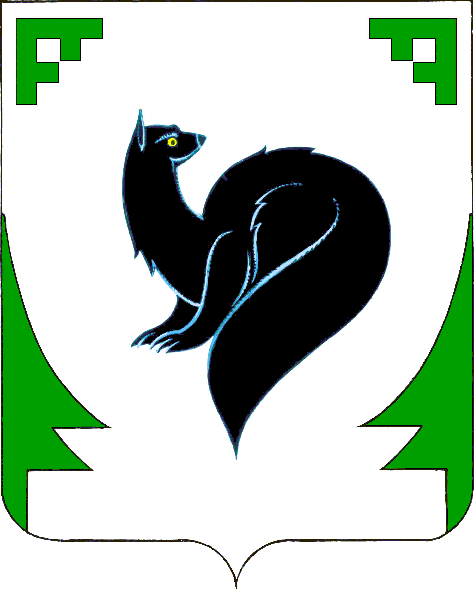 МУНИЦИПАЛЬНАЯ КОМИССИЯ ПО ДЕЛАМ НЕСОВЕРШЕННОЛЕТНИХ И ЗАЩИТЕ ИХ ПРАВ В ГОРОДЕ МЕГИОНЕПОСТАНОВЛЕНИЕот 30 января 2020 года             			    			                                   №6-К город Мегион, ул. Садовая, д.7, конференц-зал, 14.15 часов (сведения об участниках заседания указаны в протоколе заседания Комиссии)Исполнение «Межведомственного плана по профилактике социального сиротства в городском округе город Мегион, направленный на своевременное выявление и социальное сопровождение семей с детьми, находящимися в трудной жизненной ситуации и социально опасном положении, сокращение численности детей, у которых оба либо единственный родитель лишены родительских прав или ограничены в родительских правах, а также на снижение случаев отказа от новорожденных, предупреждение беспризорности и правонарушений среди несовершеннолетних на 2018-2020 годы»Заслушав и обсудив информацию отдела по обеспечению деятельности муниципальной комиссии по делам несовершеннолетних администрации города об исполнении «Межведомственного плана по профилактике социального сиротства в городском округе город Мегион, направленного на своевременное выявление и социальное сопровождение семей с детьми, находящимися в трудной жизненной ситуации и социально опасном положении, сокращение численности детей, у которых оба либо единственный родитель лишены родительских прав или ограничены в родительских правах, а также на снижение случаев отказа от новорожденных, предупреждение беспризорности и правонарушений среди несовершеннолетних на 2018-2020 годы» по итогам работы в 2019 году, Комиссия установила:по итогам работы за 2019 год мероприятия в рамках «Межведомственного плана по профилактике социального сиротства в городском округе город Мегион, направленный на своевременное выявление и социальное сопровождение семей с детьми, находящимися в трудной жизненной ситуации и социально опасном положении, сокращение численности детей, у которых оба либо единственный родитель лишены родительских прав или ограничены в родительских правах, а также на снижение случаев отказа от новорожденных, предупреждение беспризорности и правонарушений среди несовершеннолетних на 2018-2020 годы», по итогам работы в 2019 году выполнены в полном объёме.Руководствуясь пунктами 1, 2 статьи 14, статьи 16 Закона Ханты-Мансийского автономного округа – Югры от 12.10.2005 №74-оз «О комиссиях по делам несовершеннолетних и защите их прав в Ханты-Мансийском автономном округе - Югре и наделении органов местного самоуправления отдельными государственными полномочиями по созданию и осуществлению деятельности комиссий по делам несовершеннолетних и защите их прав», с целью предупреждения нарушений прав и законных интересов несовершеннолетних, а так же предупреждения безнадзорности и правонарушений несовершеннолетних, КомиссияПОСТАНОВЛЯЕТ:1. Утвердить:1.1. Исполнение «Межведомственного плана по профилактике социального сиротства в городском округе город Мегион, направленный на своевременное выявление и социальное сопровождение семей с детьми, находящимися в трудной жизненной ситуации и социально опасном положении, сокращение численности детей, у которых оба либо единственный родитель лишены родительских прав или ограничены в родительских правах, а также на снижение случаев отказа от новорожденных, предупреждение беспризорности и правонарушений среди несовершеннолетних на 2018-2020 годы», по итогам работы в 2018 году, согласно Приложению №1.Срок: 30 января 2020 года2. Органам и учреждениям системы профилактики безнадзорности и правонарушений несовершеннолетних – исполнителям «Межведомственного плана по профилактике социального сиротства в городском округе город Мегион, направленного на своевременное выявление и социальное сопровождение семей с детьми, находящимися в трудной жизненной ситуации и социально опасном положении, сокращение численности детей, у которых оба либо единственный родитель лишены родительских прав или ограничены в родительских правах, а также на снижение случаев отказа от новорожденных, предупреждение беспризорности и правонарушений среди несовершеннолетних на 2018-2020 годы», утвержденного постановлением ТКДНиЗП в городе Мегионе от 18 января 2018 года №6, информацию об исполнении, в формате «word» и «pdf.», направить в комиссию по делам несовершеннолетних и защите их прав в городе Мегионе.Срок: до 14 ноября 2020 года по итогам работы в 2020 году.3. Исключить:3.1. пункты №32, 34 Раздела «Мероприятия по профилактике безнадзорности, правонарушений и антиобщественных действий среди несовершеннолетних, предупреждению чрезвычайных происшествий с несовершеннолетними и жестокого обращения с детьми» из «Межведомственного плана по профилактике социального сиротства в городском округе город Мегион, направленного на своевременное выявление и социальное сопровождение семей с детьми, находящимися в трудной жизненной ситуации и социально опасном положении, сокращение численности детей, у которых оба либо единственный родитель лишены родительских прав или ограничены в родительских правах, а также на снижение случаев отказа от новорожденных, предупреждение беспризорности и правонарушений среди несовершеннолетних на 2018-2020 годы», утвержденного постановлением ТКДНиЗП в городе Мегионе от 18 января 2018 года №6, Срок: 30 января 2020 года3.2. пункт №7 Раздела «Методическое обеспечение работы специалистов в сфере профилактики безнадзорности, правонарушений и защите прав несовершеннолетних, предупреждения семейного неблагополучия, социального сиротства, и жестокого обращения с детьми» из «Межведомственного плана по профилактике социального сиротства в городском округе город Мегион, направленного на своевременное выявление и социальное сопровождение семей с детьми, находящимися в трудной жизненной ситуации и социально опасном положении, сокращение численности детей, у которых оба либо единственный родитель лишены родительских прав или ограничены в родительских правах, а также на снижение случаев отказа от новорожденных, предупреждение беспризорности и правонарушений среди несовершеннолетних на 2018-2020 годы», утвержденного постановлением ТКДНиЗП в городе Мегионе от 18 января 2018 года №6, Срок: 30 января 2020 года4. Внести изменения в Постановление территориальной комиссии по делам несовершеннолетних и защите их прав в г. Мегионе от 18 января 2018 года №6:4.1. Пункт №8 Раздела «Методическое обеспечение работы специалистов в сфере профилактики безнадзорности, правонарушений и защите прав несовершеннолетних, предупреждения семейного неблагополучия, социального сиротства, и жестокого обращения с детьми» «Межведомственного плана по профилактике социального сиротства в городском округе город Мегион, направленного на своевременное выявление и социальное сопровождение семей с детьми, находящимися в трудной жизненной ситуации и социально опасном положении, сокращение численности детей, у которых оба либо единственный родитель лишены родительских прав или ограничены в родительских правах, а также на снижение случаев отказа от новорожденных, предупреждение беспризорности и правонарушений среди несовершеннолетних на 2018-2020 годы», читать в новой редакции:5. Внести изменения в Постановление муниципальной комиссии по делам несовершеннолетних и защите их прав в г. Мегионе №77-К от 28.11.2019:5.1. Пункт №5 «Плана заседаний территориальной комиссии по делам несовершеннолетних и защите их прав в городе Мегионе на 2020 год», читать в новой редакции:Председательствующий на заседании:Заместитель председателя Комиссии                                                                                              К.Г.МозоленкоПриложение №1 к постановлению Муниципальной комиссии по делам несовершеннолетних и защите их прав в городе Мегионе от 30.01.2020 №6-КИсполнение «Межведомственного плана по профилактике социального сиротства в городском округе город Мегион, направленный на своевременное выявление и социальное сопровождение семей с детьми, находящимися в трудной жизненной ситуации и социально опасном положении, сокращение численности детей, у которых оба либо единственный родитель лишены родительских прав или ограничены в родительских правах, а также на снижение случаев отказа от новорожденных, предупреждение беспризорности и правонарушений среди несовершеннолетних на 2018-2020 годы», по итогам работы в 2019 году88Разработка и внедрение в практику работы образовательных организаций программ и методик, направленных на формирование законопослушного поведения несовершеннолетнихДепартамент образования администрации города Мегиона3 квартал 2020 года5Исполнение «Межведомственного плана по профилактике социального сиротства в городском округе город Мегион, направленного на своевременное выявление и социальное сопровождение семей с детьми, находящимися в трудной жизненной ситуации и социально опасном положении, сокращение численности детей, у которых оба либо единственный родитель лишены родительских прав или ограничены в родительских правах, а также на снижение случаев отказа от новорожденных, предупреждение беспризорности и правонарушений среди несовершеннолетних на 2018-2020 годы»Исполнители «Межведомственного плана по профилактике социального сиротства в городском округе город Мегион, направленного на своевременное выявление и социальное сопровождение семей с детьми, находящимися в трудной жизненной ситуации и социально опасном положении, сокращение численности детей, у которых оба либо единственный родитель лишены родительских прав или ограничены в родительских правах, а также на снижение случаев отказа от новорожденных, предупреждение беспризорности и правонарушений среди несовершеннолетних на 2018-2020 годы»Январь, ноябрь№п/пНаименование мероприятияНаименование мероприятияСрок исполненияСрок исполненияСрок исполненияИсполнениеИсполнениеI. Нормативное обеспечение и совершенствование механизмов межведомственной координации в сфере профилактики безнадзорности, правонарушений и защиты прав несовершеннолетних, предупреждения семейного неблагополучия, социального сиротства и жестокого обращения с детьмиI. Нормативное обеспечение и совершенствование механизмов межведомственной координации в сфере профилактики безнадзорности, правонарушений и защиты прав несовершеннолетних, предупреждения семейного неблагополучия, социального сиротства и жестокого обращения с детьмиI. Нормативное обеспечение и совершенствование механизмов межведомственной координации в сфере профилактики безнадзорности, правонарушений и защиты прав несовершеннолетних, предупреждения семейного неблагополучия, социального сиротства и жестокого обращения с детьмиI. Нормативное обеспечение и совершенствование механизмов межведомственной координации в сфере профилактики безнадзорности, правонарушений и защиты прав несовершеннолетних, предупреждения семейного неблагополучия, социального сиротства и жестокого обращения с детьмиI. Нормативное обеспечение и совершенствование механизмов межведомственной координации в сфере профилактики безнадзорности, правонарушений и защиты прав несовершеннолетних, предупреждения семейного неблагополучия, социального сиротства и жестокого обращения с детьмиI. Нормативное обеспечение и совершенствование механизмов межведомственной координации в сфере профилактики безнадзорности, правонарушений и защиты прав несовершеннолетних, предупреждения семейного неблагополучия, социального сиротства и жестокого обращения с детьмиI. Нормативное обеспечение и совершенствование механизмов межведомственной координации в сфере профилактики безнадзорности, правонарушений и защиты прав несовершеннолетних, предупреждения семейного неблагополучия, социального сиротства и жестокого обращения с детьмиI. Нормативное обеспечение и совершенствование механизмов межведомственной координации в сфере профилактики безнадзорности, правонарушений и защиты прав несовершеннолетних, предупреждения семейного неблагополучия, социального сиротства и жестокого обращения с детьмиУтверждение ведомственных приказов по исполнению регламента межведомственного взаимодействия субъектов системы профилактики безнадзорности и правонарушений несовершеннолетних и иных органов и учреждений на территории городского округа город Мегион при выявлении, учете и организации работы с несовершеннолетними и семьями, находящимися в социально опасном положении и иной трудной жизненной ситуации, утвержденного постановлением территориальной комиссией по делам несовершеннолетних и защите их прав при администрации городаВ течение 10 дней после утверждения РегламентаВ течение 10 дней после утверждения РегламентаВ течение 10 дней после утверждения РегламентаВ течение 10 дней после утверждения РегламентаВедомственные приказы по исполнению «Регламента межведомственного взаимодействия субъектов системы профилактики безнадзорности и правонарушений несовершеннолетних и иных органов и учреждений на территории городского округа город Мегион при выявлении, учете и организации работы с несовершеннолетними и семьями, находящимися в социально опасном положении и иной трудной жизненной ситуации, утверждены органами и учреждениями системы профилактики безнадзорности и правонарушений несовершеннолетних.Постановление администрации города №2407 14.11.2019 «Об отмене постановления администрации города Мегиона от 08.04.2019 №634 «Об утверждении Регламента межведомственного взаимодействия субъектов системы профилактики безнадзорности и правонарушений несовершеннолетних и иных органов при организации работы с несовершеннолетними и семьями, находящимися в социально опасном положении».Ведомственные приказы по исполнению «Регламента межведомственного взаимодействия субъектов системы профилактики безнадзорности и правонарушений несовершеннолетних и иных органов и учреждений на территории городского округа город Мегион при выявлении, учете и организации работы с несовершеннолетними и семьями, находящимися в социально опасном положении и иной трудной жизненной ситуации, утверждены органами и учреждениями системы профилактики безнадзорности и правонарушений несовершеннолетних.Постановление администрации города №2407 14.11.2019 «Об отмене постановления администрации города Мегиона от 08.04.2019 №634 «Об утверждении Регламента межведомственного взаимодействия субъектов системы профилактики безнадзорности и правонарушений несовершеннолетних и иных органов при организации работы с несовершеннолетними и семьями, находящимися в социально опасном положении».Утверждение постановления комиссии по делам несовершеннолетних и защите их прав при администрации города Мегиона «О проведении межведомственной профилактической операции «Подросток»апрельапрельапрельапрельПостановление МКДНиЗП от 25.04.2019 №28-К, «О проведении межведомственной профилактической операции «Подросток» на территории городского округа город Мегион»Постановление МКДНиЗП от 25.04.2019 №28-К, «О проведении межведомственной профилактической операции «Подросток» на территории городского округа город Мегион»II. Мероприятия, направленные на своевременное выявление и социальное сопровождение семей с детьми, находящимися в трудной жизненной ситуации и социально опасном положении, сокращение численности детей, у которых оба либо единственный родитель лишены родительских прав или ограничены в родительских правах, а также на снижение случаев отказа от новорожденныхII. Мероприятия, направленные на своевременное выявление и социальное сопровождение семей с детьми, находящимися в трудной жизненной ситуации и социально опасном положении, сокращение численности детей, у которых оба либо единственный родитель лишены родительских прав или ограничены в родительских правах, а также на снижение случаев отказа от новорожденныхII. Мероприятия, направленные на своевременное выявление и социальное сопровождение семей с детьми, находящимися в трудной жизненной ситуации и социально опасном положении, сокращение численности детей, у которых оба либо единственный родитель лишены родительских прав или ограничены в родительских правах, а также на снижение случаев отказа от новорожденныхII. Мероприятия, направленные на своевременное выявление и социальное сопровождение семей с детьми, находящимися в трудной жизненной ситуации и социально опасном положении, сокращение численности детей, у которых оба либо единственный родитель лишены родительских прав или ограничены в родительских правах, а также на снижение случаев отказа от новорожденныхII. Мероприятия, направленные на своевременное выявление и социальное сопровождение семей с детьми, находящимися в трудной жизненной ситуации и социально опасном положении, сокращение численности детей, у которых оба либо единственный родитель лишены родительских прав или ограничены в родительских правах, а также на снижение случаев отказа от новорожденныхII. Мероприятия, направленные на своевременное выявление и социальное сопровождение семей с детьми, находящимися в трудной жизненной ситуации и социально опасном положении, сокращение численности детей, у которых оба либо единственный родитель лишены родительских прав или ограничены в родительских правах, а также на снижение случаев отказа от новорожденныхII. Мероприятия, направленные на своевременное выявление и социальное сопровождение семей с детьми, находящимися в трудной жизненной ситуации и социально опасном положении, сокращение численности детей, у которых оба либо единственный родитель лишены родительских прав или ограничены в родительских правах, а также на снижение случаев отказа от новорожденныхII. Мероприятия, направленные на своевременное выявление и социальное сопровождение семей с детьми, находящимися в трудной жизненной ситуации и социально опасном положении, сокращение численности детей, у которых оба либо единственный родитель лишены родительских прав или ограничены в родительских правах, а также на снижение случаев отказа от новорожденныхОрганизация и проведение мероприятий, направленных на усиление роли семьи, формирование семейных ценностей (конференции, семинары, круглые столы, тренинги, слеты, форумы и другие).Организация и проведение мероприятий, направленных на усиление роли семьи, формирование семейных ценностей (конференции, семинары, круглые столы, тренинги, слеты, форумы и другие).2019 год2019 год2019 годУправление социальной защиты населения по г.Мегиону Департамента социального развития Ханты-Мансийского автономного округа – ЮгрыОрганизованы и проведены:- тренинг с замещающими родителями «Домашние обязанности моего ребенка». Охвачено 4 человека.- мероприятие «Викторина «Кулинарная копилочка» в преддверии Международного женского дня. Приняло участие 5 человек;- круглый стол для замещающих семей «Семейные ценности». Охвачено 17 родителей, 6 детей.- участие в городской дискуссионной площадке с представителями ОМВД России по г. Мегиону во исполнение оперативно-профилактического мероприятия «Твой выбор» в МБОУ «СОШ №4». Охвачено 37 несовершеннолетних;-лекция - беседа, посвященная особенностям воспитания детей в неполной семье (встреча участников клуба «Папа+»). Приняло участие 7 человек;- встреча молодых мам с представителем Местной религиозной организации православный Приход Храма Покрова Божией Матери, приняло участие 5 человек;- открытое мероприятие в Городской центральной библиотеке для несовершеннолетних «Мы выбираем жизнь» приуроченное ко Всемирному дню без курения. Охвачено 43 несовершеннолетних;- мероприятие «Остров счастья» в рамках празднования Дня семьи для несовершеннолетних  состоящих на социальном обслуживании в учреждении и их родителей, приняло участие 7 семей;- круглый стол «Встреча замещающих родителей и семей с кровными детьми по обмену опытом воспитания семей». Охвачено 7 человек.Департамент образования и молодежной политики администрации г. МегионаВ Основной целью которого является создание духовно - нравственных установок для детей и подростков Мегиона, способствующих улучшению их психологического состояния и укреплению позитивной социальной роли. Проект предусматривает проведение тематических, информационных, творческих, дискуссионных мероприятий, такие как родительские собрания в организациях дошкольного и общего образования; тематические экскурсии и беседы; круглые столы, дискуссионные площадки; фестивали и конкурсы; сценические постановки.Внутри данного проекта существует отдельный блок «Ценности жизни», который направлен на профилактику суицидов, формирование позитивного мышления, умение избегать конфликтов, находить способы и пути решения проблем. Важной задачей проекта является формирование и поддержка правильных детско-родительских отношений, а также противодействие вовлечения молодежи в псевдорелигиозные течения. В рамках проекта прошло более 118 встреч с детьми и подростками. Представители православных приходов приняли участие в родительских собраниях всех образовательных организациях города26 встреч с родителями, на которых обсуждались темы «Сохранение духовно-нравственного здоровья детей», «Дом (Порядок, уклад, ритм жизни дома), Чувство единения, заботы, любви»;33 экскурсий в Храм, во время которых детей знакомили с устройством храма, значением традиций и обрядов.образовательных организациях реализуется проект «Ценности семьи». Отдел культуры администрации городаВ рамках организации семейного досуга учреждением было проведено 141 культурно-досуговое мероприятие, которые посетили 62094 человека. Ежедневно, кроме понедельника, работает Культурно-досуговый комплекс, оснащенный различными игровыми модулями и лабиринтами, а также кинозал, где демонстрируются фильмы для всех категорий населения..КОУ ХМАО-Югры «Мегионская школа для обучающихся с ограниченными возможностями здоровья»В 2018 году разработана программа взаимодействия семьи и школы «Навстречу друг другу» (приказ от 31.08.2018 №302-о), целью которой является создание условий для эффективной совместной деятельности школы и семьи, оказывающей положительное влияние на развитие личности ребенка в условиях реализации ФГОС.На собраниях с родителями затрагивались вопросы по формированию потребности здорового образа жизни в семье, неприятию вредных привычек, ответственности родителей за соблюдение детьми правил общественного порядка, поведения вне школы, в общественных местах и др. На протяжении всего учебного года родителям раздавались буклеты информационного характера о соблюдении Закона №109-ОЗ, об опасности употребления курительных смесей, о сохранении имущества, о признаках употребления ПАВ, об организации летнего отдыха в городе и за его пределами, по профилактике экстремизма и т.д. С целью оценки социального климата в семьях учащихся, в течение 2019 учебного года   законные представители проходили тестирование по шкале семейного окружения (ШСО).     Также с целью определения урони тревожности обучающихся в октябре 2019 года законные представители прошли тестирование по методике Лаврентьевой Г.П. и Титаренко Т.М. «Уровень тревожности ребенка».Педагогами-психологами разработаны памятки для законных представителей - Памятка «Как спасти ребёнка от одиночества»;- Памятка для педагогов «В кругу доверия»;- Памятка «Жизнь- главная ценность»;Памятки размещены на сайте школы и предоставлены законным представителям. 14.03.2019 гола проведено родительское собрание с элементами тренинга «Прививка родительской любви». Присутствовало 7 родителей.26.11.2019 в ОУ для законных представителей обучающихся проведен семинар-практикум «Предупредить-значит спасти!», цель которого информирование родителей о новом виде токсикомании «сниффинге» с участием представителя КУ ХМАО – Югры «Психоневрологическая больница имени Святой Преподобномученицы Елизаветы».БУ ХМАО – Югры «Мегионский политехнический колледж»        22.01.2019г. «О любви, семье, верности» - настоятель храма в честь преподобномученицы великой княгини Елизаветы иерей Владимир (охват 158 обучающихся, классных руководителей, преподавателей);         16.10.2019 г. «Безопасность в сети Интернет и социальных сетях. Профилактика экстремизма и терроризма в сети Интернет. Деятельность кибердружин» (охват 272 обучающихся, преподавателей);         23.10.2019 г.  «Надо жить» - специалист кабинета медицинской профилактики БУ ХМАО-Югры «ПНБ имени Святой Преподобномученицы Елизаветы» Кузнецова Н.А. (охват 222 обучающихся, преподавателей);        30.10.2019 г. «Профилактика экстремизма и терроризма», «Ответственность за ложное сообщение об акте терроризма и распространение экстремистских материалов», «Сохранность личного имущества в том числе велосипедов», «Профилактика алкоголизма, наркомании, пропаганда здорового образа жизни», «Ответственность несовершеннолетних за совершение преступлений и правонарушений» - начальник отдела по делам несовершеннолетних ОУУП и ПДН ОМВД России по г. Мегиону Баженова Е.И., инспектор ОПДН ОМВД России по г.Мегиону, майор полиции Кононова А.М. (охват 156 обучающихся, 7 классных руководителей);Классные часы: «Профилактика экстремизма в молодежной среде» (23.01.2019г.), «Безопасность в сети Интернет и социальных сетях» (16.01.2019г.), «Межличностное общение» (30.01.2019г), «Формирование ценностей человеческой жизни» (20.02.2019г.); «Поведение в конфликтных ситуациях. Способы разрешения конфликтов» (19.03.2019г.), «Как прекрасен этот мир. О формировании у несовершеннолетних человеческих ценностей» (26.03.2019г.), «Ты и я - мы оба разные. Ты и я - мы оба равные» (02.04.2019г.), «9 мая – День Победы советского народа в Великой Отечественной войне 1941-1945 гг.» (08.05.2019г.), «Семья и отечество в моей жизни» (15.05.2019 г.), «Психолого-педагогическое сопровождение подростка в кризисных ситуациях» (22.05.2019г.), «Самопрезентация - путь к успеху на рынке труда» (05.06.2019г.), «Мой край Югра» (02.09.2019г.), «Что значит жить достойно» (18.09.2019г.), «Семейные и семейные ценности» (25.09.2019г.), «Безопасность превыше всего» (02.10.2019г.), «Закон в твоей жизни. Умей сказать: «Нет беззаконию!» (09.10.2019г.), «Безопасность в сети Интернет» (16.10.2019г.), «Чем опасен стресс и как справиться со стрессом?» (23.10.2019 г.),«Профилактика наркомании и токсикомании» (13.11.2019г.) «Воспитание волевых качеств у подростков» (27.11.2019г.)Рассмотрены следующие вопросы на классных часах:1. Правила поведения в колледже. Ознакомление с Уставом бюджетного учреждения профессионального образования Ханты-Мансийского автономного округа – Югры «Мегионский политехнический колледж», Правилами внутреннего распорядка для обучающихся.2.Телефоны экстренных служб города.3. О службе примирения (медиации). Алгоритм действий в конфликтной ситуации.4.Культура общения и поведения. 26 правил поведения в обществе5. Соблюдение техники безопасности на лестничных площадках и коридорах. О мерах личной безопасности при открывании дверей со стеклом.6. Инструктаж по противодействию молодежным течениям противоправной направленности.7.Разъяснительная работа с несовершеннолетними о последствиях совершения противоправных действий, в том числе поджогов.8. Информация о работе детского телефона доверия.9.  Если вы оказались в трудной жизненной ситуацией, телефоны служб города. 10.  Административная ответственность за правонарушения.11. Профилактика вовлечения несовершеннолетних в криминальные субкультуры. Меры противодействия терроризму и экстремизму.12.Профилактика вовлечения несовершеннолетних в террористических в террористическую и экстремистскую деятельность   Индивидуальные беседы с родителями:«Проведение безнадзорности и защита прав несовершеннолетних», «Предупреждение семейного неблагополучия», «Обязанности родителей».Проведены беседы с родителями об ответственности выполнения родительских обязанностей по воспитанию, содержанию и образованию несовершеннолетних детей и организации летней занятости.Розданы памятки, буклеты «Ответственный родитель», «Телефон доверия», информация по профилактике асоциальных проявлений несовершеннолетних в сети Интернет, информация по защите личного имущества от краж, об ответственности родителей по вопросам усиления контроля за несовершеннолетними, по пропаганде ЗОЖ.24.05.2019 года проведено общеколледжное родительское собрание на тему «Безопасность детей и подростков в период летних каникул 2019 года» с участием. На собрании также обсуждались вопросы об исключении нахождения детей в ситуации, представляющей опасность их жизни и здоровью, ответственность родителей за ненадлежащее исполнение родительских обязанностей – доклад педагога-психолога Кузнецовой М.М. на темы: «Семейные ценности ответственного родителя» (охват 115 родителей несовершеннолетних).        17.09.2019 года проведено общеколледжное родительское собрание на тему «Поликультурное сотрудничество колледжа и семьи» с участием главного специалиста       отдела по обеспечению деятельности муниципальной комиссии по делам несовершеннолетних администрации по г. Мегиону Сусол Ю. Г., тема доклада: «Ответственность родителей за жизнь и здоровье детей», педагога-психолога колледжа Кузнецовой М.М.,  темы доклада: «Особенности подросткового возраста», «Успешная адаптация первокурсников», социального педагога колледжа Жантык Е.Д., тема доклада: «Социальные меры по обеспечению защиты прав и законных интересов несовершеннолетних». На собрании обсуждался вопрос по ответственному родительству, (охват 145 родителей несовершеннолетних).      19.12.2019г. проведено общеколледжное родительское собрание на тему «Безопасность обучающихся в период новогодних каникул» с участием начальника отдела по делам несовершеннолетних ОУУП и ПДН ОМВД России по г. Мегиону Баженова Е.И. тема доклада: «Профилактика совершения правонарушений несовершеннолетними и правонарушений в отношении их», старшего государственного инспектора Нижневартовского инспекторского отделения ФКУ (Центр ГИМС МЧС по ХМАО-Югре)  Яшнева П.И., тема доклада: «Профилактика чрезвычайных ситуаций в зимний период (охват 97 родителей несовершеннолетних).Рассматриваемые вопросы:1. Исключение нахождения детей в ситуации представляющей опасность их жизни и здоровью.04.12.2019 Заседание Совета Родителей.Встреча представителей Совета родителей со специалистом медицинской профилактики БУ ММАО-Югры «Психоневрологическая больница имени Святой Преподобномученицы Елизаветы» г. Мегиона Ворошиловым А.С. на тему: «Профилактика токсикомании. Разъяснительная работа о последствиях употребления токсических веществ». Представители родительских комитетов 1 и 2 курсов получили брошюры о вреде токсикомании, наркомании и табакокурения.Рассматриваемые вопросы:О работе родительского патруля.           10.09.2019 Совещание с классными руководителями             Рассмотренные вопросы:-Профилактика девиантного поведения.-Система мероприятий по профилактике безнадзорности и правонарушений несовершеннолетних в колледже.08.10.2019 Совещание с классными руководителями            Рассмотренные вопросы:1.Индивидуальный подход к личности несовершеннолетнего.             19.11.2019 Совещание с классными руководителями. Медиация.Отдел физической культуры и спорта администрации города 19.01.2019 - Рождественские веселые старты среди воспитанников 2009-2010 г.р. в рамках ежегодной декады спорта и здоровья02.03.2019 – Спортивный праздник Веселые старты среди детей 2011-2012 г.р., посвященные Дню защитника Отечества и Международному Дню 8 Марта05.05.19- «Мама, папа, я дружная семья»!01.06.2019-Парковое ориентирование среди детей дошкольного возраста посвященного ко Дню защиты детей 02.06.2019- «Ромашковое поле»21.09.2019 - Всероссийский день бега «Кросс нации-2019»23.11.2019 – Веселые старты «Папа, мама, я – спортивная семья» среди воспитанников 2011-2012 г.р. в рамках акции «Спорт против наркотиков»30.12.2019 Товарищеский матч между родителями и детьми 2010 г.р.Управление социальной защиты населения по г.Мегиону Департамента социального развития Ханты-Мансийского автономного округа – ЮгрыОрганизованы и проведены:- тренинг с замещающими родителями «Домашние обязанности моего ребенка». Охвачено 4 человека.- мероприятие «Викторина «Кулинарная копилочка» в преддверии Международного женского дня. Приняло участие 5 человек;- круглый стол для замещающих семей «Семейные ценности». Охвачено 17 родителей, 6 детей.- участие в городской дискуссионной площадке с представителями ОМВД России по г. Мегиону во исполнение оперативно-профилактического мероприятия «Твой выбор» в МБОУ «СОШ №4». Охвачено 37 несовершеннолетних;-лекция - беседа, посвященная особенностям воспитания детей в неполной семье (встреча участников клуба «Папа+»). Приняло участие 7 человек;- встреча молодых мам с представителем Местной религиозной организации православный Приход Храма Покрова Божией Матери, приняло участие 5 человек;- открытое мероприятие в Городской центральной библиотеке для несовершеннолетних «Мы выбираем жизнь» приуроченное ко Всемирному дню без курения. Охвачено 43 несовершеннолетних;- мероприятие «Остров счастья» в рамках празднования Дня семьи для несовершеннолетних  состоящих на социальном обслуживании в учреждении и их родителей, приняло участие 7 семей;- круглый стол «Встреча замещающих родителей и семей с кровными детьми по обмену опытом воспитания семей». Охвачено 7 человек.Департамент образования и молодежной политики администрации г. МегионаВ Основной целью которого является создание духовно - нравственных установок для детей и подростков Мегиона, способствующих улучшению их психологического состояния и укреплению позитивной социальной роли. Проект предусматривает проведение тематических, информационных, творческих, дискуссионных мероприятий, такие как родительские собрания в организациях дошкольного и общего образования; тематические экскурсии и беседы; круглые столы, дискуссионные площадки; фестивали и конкурсы; сценические постановки.Внутри данного проекта существует отдельный блок «Ценности жизни», который направлен на профилактику суицидов, формирование позитивного мышления, умение избегать конфликтов, находить способы и пути решения проблем. Важной задачей проекта является формирование и поддержка правильных детско-родительских отношений, а также противодействие вовлечения молодежи в псевдорелигиозные течения. В рамках проекта прошло более 118 встреч с детьми и подростками. Представители православных приходов приняли участие в родительских собраниях всех образовательных организациях города26 встреч с родителями, на которых обсуждались темы «Сохранение духовно-нравственного здоровья детей», «Дом (Порядок, уклад, ритм жизни дома), Чувство единения, заботы, любви»;33 экскурсий в Храм, во время которых детей знакомили с устройством храма, значением традиций и обрядов.образовательных организациях реализуется проект «Ценности семьи». Отдел культуры администрации городаВ рамках организации семейного досуга учреждением было проведено 141 культурно-досуговое мероприятие, которые посетили 62094 человека. Ежедневно, кроме понедельника, работает Культурно-досуговый комплекс, оснащенный различными игровыми модулями и лабиринтами, а также кинозал, где демонстрируются фильмы для всех категорий населения..КОУ ХМАО-Югры «Мегионская школа для обучающихся с ограниченными возможностями здоровья»В 2018 году разработана программа взаимодействия семьи и школы «Навстречу друг другу» (приказ от 31.08.2018 №302-о), целью которой является создание условий для эффективной совместной деятельности школы и семьи, оказывающей положительное влияние на развитие личности ребенка в условиях реализации ФГОС.На собраниях с родителями затрагивались вопросы по формированию потребности здорового образа жизни в семье, неприятию вредных привычек, ответственности родителей за соблюдение детьми правил общественного порядка, поведения вне школы, в общественных местах и др. На протяжении всего учебного года родителям раздавались буклеты информационного характера о соблюдении Закона №109-ОЗ, об опасности употребления курительных смесей, о сохранении имущества, о признаках употребления ПАВ, об организации летнего отдыха в городе и за его пределами, по профилактике экстремизма и т.д. С целью оценки социального климата в семьях учащихся, в течение 2019 учебного года   законные представители проходили тестирование по шкале семейного окружения (ШСО).     Также с целью определения урони тревожности обучающихся в октябре 2019 года законные представители прошли тестирование по методике Лаврентьевой Г.П. и Титаренко Т.М. «Уровень тревожности ребенка».Педагогами-психологами разработаны памятки для законных представителей - Памятка «Как спасти ребёнка от одиночества»;- Памятка для педагогов «В кругу доверия»;- Памятка «Жизнь- главная ценность»;Памятки размещены на сайте школы и предоставлены законным представителям. 14.03.2019 гола проведено родительское собрание с элементами тренинга «Прививка родительской любви». Присутствовало 7 родителей.26.11.2019 в ОУ для законных представителей обучающихся проведен семинар-практикум «Предупредить-значит спасти!», цель которого информирование родителей о новом виде токсикомании «сниффинге» с участием представителя КУ ХМАО – Югры «Психоневрологическая больница имени Святой Преподобномученицы Елизаветы».БУ ХМАО – Югры «Мегионский политехнический колледж»        22.01.2019г. «О любви, семье, верности» - настоятель храма в честь преподобномученицы великой княгини Елизаветы иерей Владимир (охват 158 обучающихся, классных руководителей, преподавателей);         16.10.2019 г. «Безопасность в сети Интернет и социальных сетях. Профилактика экстремизма и терроризма в сети Интернет. Деятельность кибердружин» (охват 272 обучающихся, преподавателей);         23.10.2019 г.  «Надо жить» - специалист кабинета медицинской профилактики БУ ХМАО-Югры «ПНБ имени Святой Преподобномученицы Елизаветы» Кузнецова Н.А. (охват 222 обучающихся, преподавателей);        30.10.2019 г. «Профилактика экстремизма и терроризма», «Ответственность за ложное сообщение об акте терроризма и распространение экстремистских материалов», «Сохранность личного имущества в том числе велосипедов», «Профилактика алкоголизма, наркомании, пропаганда здорового образа жизни», «Ответственность несовершеннолетних за совершение преступлений и правонарушений» - начальник отдела по делам несовершеннолетних ОУУП и ПДН ОМВД России по г. Мегиону Баженова Е.И., инспектор ОПДН ОМВД России по г.Мегиону, майор полиции Кононова А.М. (охват 156 обучающихся, 7 классных руководителей);Классные часы: «Профилактика экстремизма в молодежной среде» (23.01.2019г.), «Безопасность в сети Интернет и социальных сетях» (16.01.2019г.), «Межличностное общение» (30.01.2019г), «Формирование ценностей человеческой жизни» (20.02.2019г.); «Поведение в конфликтных ситуациях. Способы разрешения конфликтов» (19.03.2019г.), «Как прекрасен этот мир. О формировании у несовершеннолетних человеческих ценностей» (26.03.2019г.), «Ты и я - мы оба разные. Ты и я - мы оба равные» (02.04.2019г.), «9 мая – День Победы советского народа в Великой Отечественной войне 1941-1945 гг.» (08.05.2019г.), «Семья и отечество в моей жизни» (15.05.2019 г.), «Психолого-педагогическое сопровождение подростка в кризисных ситуациях» (22.05.2019г.), «Самопрезентация - путь к успеху на рынке труда» (05.06.2019г.), «Мой край Югра» (02.09.2019г.), «Что значит жить достойно» (18.09.2019г.), «Семейные и семейные ценности» (25.09.2019г.), «Безопасность превыше всего» (02.10.2019г.), «Закон в твоей жизни. Умей сказать: «Нет беззаконию!» (09.10.2019г.), «Безопасность в сети Интернет» (16.10.2019г.), «Чем опасен стресс и как справиться со стрессом?» (23.10.2019 г.),«Профилактика наркомании и токсикомании» (13.11.2019г.) «Воспитание волевых качеств у подростков» (27.11.2019г.)Рассмотрены следующие вопросы на классных часах:1. Правила поведения в колледже. Ознакомление с Уставом бюджетного учреждения профессионального образования Ханты-Мансийского автономного округа – Югры «Мегионский политехнический колледж», Правилами внутреннего распорядка для обучающихся.2.Телефоны экстренных служб города.3. О службе примирения (медиации). Алгоритм действий в конфликтной ситуации.4.Культура общения и поведения. 26 правил поведения в обществе5. Соблюдение техники безопасности на лестничных площадках и коридорах. О мерах личной безопасности при открывании дверей со стеклом.6. Инструктаж по противодействию молодежным течениям противоправной направленности.7.Разъяснительная работа с несовершеннолетними о последствиях совершения противоправных действий, в том числе поджогов.8. Информация о работе детского телефона доверия.9.  Если вы оказались в трудной жизненной ситуацией, телефоны служб города. 10.  Административная ответственность за правонарушения.11. Профилактика вовлечения несовершеннолетних в криминальные субкультуры. Меры противодействия терроризму и экстремизму.12.Профилактика вовлечения несовершеннолетних в террористических в террористическую и экстремистскую деятельность   Индивидуальные беседы с родителями:«Проведение безнадзорности и защита прав несовершеннолетних», «Предупреждение семейного неблагополучия», «Обязанности родителей».Проведены беседы с родителями об ответственности выполнения родительских обязанностей по воспитанию, содержанию и образованию несовершеннолетних детей и организации летней занятости.Розданы памятки, буклеты «Ответственный родитель», «Телефон доверия», информация по профилактике асоциальных проявлений несовершеннолетних в сети Интернет, информация по защите личного имущества от краж, об ответственности родителей по вопросам усиления контроля за несовершеннолетними, по пропаганде ЗОЖ.24.05.2019 года проведено общеколледжное родительское собрание на тему «Безопасность детей и подростков в период летних каникул 2019 года» с участием. На собрании также обсуждались вопросы об исключении нахождения детей в ситуации, представляющей опасность их жизни и здоровью, ответственность родителей за ненадлежащее исполнение родительских обязанностей – доклад педагога-психолога Кузнецовой М.М. на темы: «Семейные ценности ответственного родителя» (охват 115 родителей несовершеннолетних).        17.09.2019 года проведено общеколледжное родительское собрание на тему «Поликультурное сотрудничество колледжа и семьи» с участием главного специалиста       отдела по обеспечению деятельности муниципальной комиссии по делам несовершеннолетних администрации по г. Мегиону Сусол Ю. Г., тема доклада: «Ответственность родителей за жизнь и здоровье детей», педагога-психолога колледжа Кузнецовой М.М.,  темы доклада: «Особенности подросткового возраста», «Успешная адаптация первокурсников», социального педагога колледжа Жантык Е.Д., тема доклада: «Социальные меры по обеспечению защиты прав и законных интересов несовершеннолетних». На собрании обсуждался вопрос по ответственному родительству, (охват 145 родителей несовершеннолетних).      19.12.2019г. проведено общеколледжное родительское собрание на тему «Безопасность обучающихся в период новогодних каникул» с участием начальника отдела по делам несовершеннолетних ОУУП и ПДН ОМВД России по г. Мегиону Баженова Е.И. тема доклада: «Профилактика совершения правонарушений несовершеннолетними и правонарушений в отношении их», старшего государственного инспектора Нижневартовского инспекторского отделения ФКУ (Центр ГИМС МЧС по ХМАО-Югре)  Яшнева П.И., тема доклада: «Профилактика чрезвычайных ситуаций в зимний период (охват 97 родителей несовершеннолетних).Рассматриваемые вопросы:1. Исключение нахождения детей в ситуации представляющей опасность их жизни и здоровью.04.12.2019 Заседание Совета Родителей.Встреча представителей Совета родителей со специалистом медицинской профилактики БУ ММАО-Югры «Психоневрологическая больница имени Святой Преподобномученицы Елизаветы» г. Мегиона Ворошиловым А.С. на тему: «Профилактика токсикомании. Разъяснительная работа о последствиях употребления токсических веществ». Представители родительских комитетов 1 и 2 курсов получили брошюры о вреде токсикомании, наркомании и табакокурения.Рассматриваемые вопросы:О работе родительского патруля.           10.09.2019 Совещание с классными руководителями             Рассмотренные вопросы:-Профилактика девиантного поведения.-Система мероприятий по профилактике безнадзорности и правонарушений несовершеннолетних в колледже.08.10.2019 Совещание с классными руководителями            Рассмотренные вопросы:1.Индивидуальный подход к личности несовершеннолетнего.             19.11.2019 Совещание с классными руководителями. Медиация.Отдел физической культуры и спорта администрации города 19.01.2019 - Рождественские веселые старты среди воспитанников 2009-2010 г.р. в рамках ежегодной декады спорта и здоровья02.03.2019 – Спортивный праздник Веселые старты среди детей 2011-2012 г.р., посвященные Дню защитника Отечества и Международному Дню 8 Марта05.05.19- «Мама, папа, я дружная семья»!01.06.2019-Парковое ориентирование среди детей дошкольного возраста посвященного ко Дню защиты детей 02.06.2019- «Ромашковое поле»21.09.2019 - Всероссийский день бега «Кросс нации-2019»23.11.2019 – Веселые старты «Папа, мама, я – спортивная семья» среди воспитанников 2011-2012 г.р. в рамках акции «Спорт против наркотиков»30.12.2019 Товарищеский матч между родителями и детьми 2010 г.р.Привлечение некоммерческих организаций в работу с семьями, находящимися в социально опасном положении или трудной жизненной ситуации, направленную на выход из кризисных ситуацийПривлечение некоммерческих организаций в работу с семьями, находящимися в социально опасном положении или трудной жизненной ситуации, направленную на выход из кризисных ситуаций2019 год2019 год2019 годУправление социальной защиты населения по г.Мегиону Департамента социального развития Ханты-Мансийского автономного округа – ЮгрыВ рамках работы с семьями, находящимися в социально опасном положении или трудной жизненной ситуации, АНО «Центр социального обслуживания населения «Добродея» оказаны социальные услуги 72 несовершеннолетнему из  семей, находящихся в социально опасном положении или трудной жизненной ситуацииУправление социальной защиты населения по г.Мегиону Департамента социального развития Ханты-Мансийского автономного округа – ЮгрыВ рамках работы с семьями, находящимися в социально опасном положении или трудной жизненной ситуации, АНО «Центр социального обслуживания населения «Добродея» оказаны социальные услуги 72 несовершеннолетнему из  семей, находящихся в социально опасном положении или трудной жизненной ситуацииПривлечение представителей общественных организаций для участия в межведомственной работе с родителями, лишенными либо ограниченными в родительских правах, направленной на восстановление их в родительских правахПривлечение представителей общественных организаций для участия в межведомственной работе с родителями, лишенными либо ограниченными в родительских правах, направленной на восстановление их в родительских правах2019 год2019 год2019 годУправление социальной защиты населения по г.Мегиону Департамента социального развития Ханты-Мансийского автономного округа – ЮгрыВ рамках проведения «Часа правовой помощи семьям» оказана правовая помощь 2 родителям, ограниченным в родительских правах с привлечением представителей местного отделения  общероссийской общественной организации «Ассоциация юристов России», адвокаты Мегионской коллегии адвокатов в городе Мегионе»Управление социальной защиты населения по г.Мегиону Департамента социального развития Ханты-Мансийского автономного округа – ЮгрыВ рамках проведения «Часа правовой помощи семьям» оказана правовая помощь 2 родителям, ограниченным в родительских правах с привлечением представителей местного отделения  общероссийской общественной организации «Ассоциация юристов России», адвокаты Мегионской коллегии адвокатов в городе Мегионе»Реализация мероприятий, направленных на снижение случаев отказа от новорожденных, в том числе в рамках реализации проекта «Навстречу жизни», направленного на работу с женщинами по отказу от абортаРеализация мероприятий, направленных на снижение случаев отказа от новорожденных, в том числе в рамках реализации проекта «Навстречу жизни», направленного на работу с женщинами по отказу от аборта2019 год2019 год2019 годУправление социальной защиты населения по г.Мегиону Департамента социального развития Ханты-Мансийского автономного округа – ЮгрыВ рамках реализации программы социального сопровождения несовершеннолетних беременных, молодых и юных мам, находящихся в кризисной ситуации, женщин, имеющих намерение отказаться от ребенка «Мама и малыш» организована комплексная межведомственная работа с 5 молодыми мамами, оказавшимися в трудной жизненной ситуации. В текущем периоде сведений об отказе от новорожденных детей не поступало.БУ ХМАО – Югры «Мегионская городская больница №1»Управление социальной защиты населения по г.Мегиону Департамента социального развития Ханты-Мансийского автономного округа – ЮгрыВ рамках реализации программы социального сопровождения несовершеннолетних беременных, молодых и юных мам, находящихся в кризисной ситуации, женщин, имеющих намерение отказаться от ребенка «Мама и малыш» организована комплексная межведомственная работа с 5 молодыми мамами, оказавшимися в трудной жизненной ситуации. В текущем периоде сведений об отказе от новорожденных детей не поступало.БУ ХМАО – Югры «Мегионская городская больница №1»Содействие трудоустройству, предоставление иных услуг незанятым родителям, находящихся в социально опасном положении или иной трудной жизненной ситуацииСодействие трудоустройству, предоставление иных услуг незанятым родителям, находящихся в социально опасном положении или иной трудной жизненной ситуации2019 годы2019 годы2019 годыКУ ХМАО - Югры «Мегионский центр занятости населения»В 2019 году направлено 67 писем-приглашений родителям (семьям) находящимся в социально-опасном положении, для получения услуг в сфере занятости. Из них обратились в СЗ – 11 человек: Были трудоустроены 2 человекаКУ ХМАО - Югры «Мегионский центр занятости населения»В 2019 году направлено 67 писем-приглашений родителям (семьям) находящимся в социально-опасном положении, для получения услуг в сфере занятости. Из них обратились в СЗ – 11 человек: Были трудоустроены 2 человекаОрганизация и проведение информационной кампании по пропаганде традиционных семейных ценностей, повышения рождаемостиОрганизация и проведение информационной кампании по пропаганде традиционных семейных ценностей, повышения рождаемости2019 год05.03.201921.04.201902.10.201924.10.201920.11.20192019 год05.03.201921.04.201902.10.201924.10.201920.11.20192019 год05.03.201921.04.201902.10.201924.10.201920.11.2019Управление социальной защиты населения по г.Мегиону Департамента социального развития Ханты-Мансийского автономного округа – ЮгрыНа официальном сайте учреждения размещена информация:- анонс «Служба медиации»http://gar86.tmweb.ru/about/news/sluzhba-mediatsii/ - анонс «Семья как социальный институт»http://gar86.tmweb.ru/about/news/semya-kak-sotsialnyy-institut/?sphrase_id=1403  
- информация о деятельности Клуба замещающих семей «Тепло семьи»http://gar86.tmweb.ru/about/news/klub-zameshchayushchikh-semey-teplo-semi/ 
- информация о реализации Программы групповых занятий по предупреждению эмоционального выгорания замещающих родителей, воспитывающих приемных детей http://gar86.tmweb.ru/about/news/programma-gruppovykh-zanyatiy-po-preduprezhdeniyu-/  
- информация «О функционировании службы медиации» http://gar86.tmweb.ru/about/news/o-funktsionirovanii-sluzhby-mediatsii/ 
Тиражирование печатной продукции, направленной на популяризацию семейных ценностей:-Буклет "Служба ранней помощи: платные услуги" – 50 шт.-Буклет "Служба ранней помощи" – 25 шт.-Рекомендации для родителей, чьи дети употребляют наркотики – 170 шт.- Памятка «ОСТОРОЖНО, ЭЛЕКТРОННЫЕ СИГАРЕТЫ!» - 114 шт.- Советы родителям: «Как не стать созависимыми» - 119 шт.-ПАМЯТКА ДЛЯ РОДИТЕЛЕЙ «Как узнать, употребляет ли ребёнок наркотики?» - 178 шт.- Буклет "ФИНАНСОВЫЙ ПЛАН СЕМЬИ" – 115 шт.- Памятка для родителей «СКОРО В ШКОЛУ. КАК ПОМОЧЬ РЕБЕНКУ НАСТРОИТЬСЯ НА УЧЕБУ ПОСЛЕ ЛЕТНИХ КАНИКУЛ» - 112 шт.- Памятка для родителей «ОСНОВНЫЕ СТРАХИ МОЛОДОЙ МАМЫ» - 117 шт.-Памятка для родителей и специалистов «ОТВЕТСТВЕННОЕ РОДИТЕЛЬСТВО» - 217 шт.- Памятка для родителей и специалистов «НЕ ДОПУСТИТЬ БЕДЫ!» - 128 шт.- Буклет «Серебряные волонтеры – папам» - 45 шт.- Буклет «Ответственность несовершеннолетних и их родителей за совершение правонарушения» - 119 шт.- Памятка «Что делать, если ваш ребенок ворует?» - 156 шт.- Буклет "Идеи для выходного дня с папой" – 218 шт.- Буклет "Чтобы избежать беды" – 218 шт.- Буклет «Как быть хорошим отцом» - 116 шт.- Памятка «Как не потеряться в море обид и не упасть духом в кризисное время? (для женщин)» - 112 шт.- Буклет «Ответственность за жестокое обращение с детьми» - 218 шт.- Памятка «Полезные советы молодым мамам» - 118 шт.- Памятка «Правила общения в семье» - 319 шт.- Буклет «Развитие ребенка 3-х лет» - 78 шт.-Рекомендации для родителей и специалистов по воспитанию детей – 318 шт.- Буклет «Дурной пример, чего нельзя делать при детях» - 113 шт.- Советы молодым мамам "Я родился" – 116 шт.- Буклет «Роль отца в воспитании детей» - 112 шт.- Буклет «Профилактика суицида у подростков» - 178 шт.- Памятка «Основные права ребенка» - 256 шт.- Буклет «Безопасность детей - забота взрослых!» - 186 шт.- Буклет «Приемы, повышающие эффективность общения в работе с семьей» - 115 шт.- Буклет «Мама, папа, я – счастливая семья» - 112 шт.- Памятка для родителей «Преодоление негативного поведения подростка» - 117 шт.- Памятка «Как слушать и слышать ребенка» - 89 шт.- Буклет «Простые советы папам» - 216 шт.Отдел культуры администрации города7 июля 2019 года специалистами учреждения проведена праздничная программа посвященная празднованию Всероссийского дня семьи, любви и верности, участниками которой стали 120 человек.Управление информационной политики администрации города МегионаВ течение 2019 года информация была размещена61. ООО «Сеть кабельного телевидения «Мегалинк» 12 социальных роликов о пропаганде семейных ценностей в течение августа, сентября;2. В эфире «Русского радио», «Хит FM» - 12 информационных сообщений;3. Официальный сайт администрации города – 77 пресс-релизов;4. Газета «Мегионские новости» - 12 информационных материалов;5. Все поступившие материалы размещены в социальных сетях в официальных аккаунтах администрации города: https://ok.ru/profile/554119427854, https://vk.com/id182087825, https://vk.com/ofmegion.6. 12 видеороликов и 4 статичных картинок размещены на двух городских экранах (городская площадь, СК «Олимп»). Трансляция 4 раза в сутки.БУ ХМАО-Югры «Мегионская городская больница (Бюджетное учреждение Ханты-Мансийского автономного округа - Югры «Мегионская городская детская больница «Жемчужинка»)1. Создан раздел «Здоровье детей» на сайте учреждения детимегион.рф. в 04.12.20172. Публикации в новостной ленте http://dgbmegion.ru/: «Взгляд родителей на воспитание ребенка»,24.01.2019, «Детский аутизм: что это такое и как он проявляется?», 07.03.2019г, «Профилактика самовольных уходов несовершеннолетних». 21.03.2019г, «Алкоголь». 05.04.2019, «Трезвость родителей - здоровье детей!» 11.06.2019г., «Профилактика ранней беременности». 11.06.2019, «Репродуктивное здоровье». 08.08.2019, «Информация о социальных учреждениях, оказывающих услуги медиации».3. Информация в Официальной группе МГДБ «Жемчужинка» в социальной сети «В контакте» https://vk.com/deti_megion: 10.01.2019 статья- Взгляд родителей на воспитание ребенка», 16.01.2019 видеоролик- Семья-самое важное в жизни каждого человека», 02.02.2019 статья –«Мама меня убьет!» Родители-первоисточник помощи, защиты и поддержки, 11.02.2019 порядок проведения профилактических осмотров несовершеннолетних, 12.02.2019 статья «О воспитании», 15.02.2019 статья «Чего не слышат, не видят и не понимают родители подростка», 18.02.2019 статья и видеоролик:О том, как зарождается жизнь».19.02.2019 статья «Семь мудрых правил воспитания детей», 20.02.2019 статья «Воспитание детей начинается с воспитания себя…», 26.02.2019 статья «25 способов узнать у ребенка, как у него дела в школе, не спрашивая, как у него дела в школе», 09.03.2019 размещен видеоролик «Насилие над детьми в пьющих семьях»,  18.03.2019 статья: Диспансеризация детей-залог здоровья человека!, 21.03.2019 статья: профилактика самовольных уходов21.03.2019 статья: советы родителям по общению с ребенком, 26.03.2019 статья- «Как родители воспитывают в детях комплексы?», 27.03.2019 статья- « О будущем ребенка подумайте сегодня», 28.03.2019 статья- «Вредные привычки у детей: профилактика и способы устранения», 01.04.2019 статья-Профилактика-это самый действенный способ борьбы с алкоголизмом, 05.04.2019 статья: Причины, по которым подросток впервые попробовал алкоголь, 08.04.2019 статья: дети-отражение своих родителей, 08.04.2019 статья: наши дети-поколение Z, 17.04.2019 статья-Влияние семьи на развитие ребенка, 27.05.2019 статья: не накручивать и не ругать. Как помочь ребенку перед экзаменом?, 27.05.2019 информация о службах экстренной детской помощи.04.06.2019 статья-чем заняться летом: 50 совместных дел для детей и родителей, 10.06.2019 статья: Самые главные слова, которые нужно говорить детям, 20.06.2019 статья: «отношение детей к родителям».24.06.2019 статья: Почему подростки пробуют наркотики, 24.06.2019 публикация: 15 мудрых цитат Михаила Лабковского о воспитании детей, 26.06.2019 публикация: 26 июня -международный день борьбы со злоупотреблением наркотическими средствами и их незаконным оборотом 19.07.2019 публикация «О воспитании», 23.07.2019 публикация «Что делать, если вы видите, что взрослый бьет ребенка?», 23.07.2019 публикация «Что делать после окончания школы?», 24.07.2019 публикация «Поговорим о контрацепции»29.08.2019 информация о социальных учреждениях, оказывающих услуги медиации, 05.09.2019 публикация «Насилие над детьми», 11.09.2019 тест «Как сохранить здоровье подростку», 17.09.2019 публикация «Наркотики разрушают и превращают в руины миллионы человеческих жизней», 17.09.2019 публикация: Подростковая беременность, 11.11.2019-13.11.2019 размещены 48 видеороликов по темам: «ответственное отцовство», «подростковая агрессия» с участием популярных артистов, музыкантов, спортсменов, 14.11.19 информация о Всероссийской акции «Команда защиты детства», 15.11.19 краткометражный фильм о профилактике подростковых суицидов: Письмо отца. 28.11.19 публикация: «Что делать, если ребенок убежал из дома-инструкция для родителей», 23.12.2019 информация о социальных учреждениях, оказывающих услуги медиации, телефон доверия. 23.12.2019 памятка: «Права, обязаности родителей за воспитание  и развитие ребенка».БУ ХМАО – Югры «Мегионский политехнический колледж»Тематические беседы со специалистами:27.02.2019г. «Репродуктивное здоровье», «Половое воспитание» - специалисты БУ ХМАО Югры «Мегионская городская детская больница «Жемчужинка» врач-гинеколог Сарсынбаева Д.Т., врач-уролог Матазимов М.Т. (охват 172 девушки, 134 юноши, 10 классных руководителей);13.05.2019 г. «Профилактика ВИЧ-инфекции» - психолог КДО БУ «Мегионская городская больница № 1 Горбачева О.Е.  руководители волонтерских отрядов (охват 30 обучающихся в том числе несовершеннолетние состоящие на профилактическом учете);14.10.2019г. «Что нужно знать подросткам о ранней беременности» специалист медицинской профилактики БУ ХМАО-Югры «ПНБ имени Святой Преподобномученицы Елизаветы» Ворошилов А.С. (количество охваченных 178 человек);23.10.2019г. «Надо жить» -специалист кабинета медицинской профилактики БУ ХМАО-Югры «ПНБ имени Святой Преподобномученицы Елизаветы» Кузнецова Н.А. (охват 222 обучающихся, классных руководителей);26.11.2019г. Круглый стол «Великая миссия женщины».Участники: заведующая женской консультации БУ ХМАО-Югры «Мегионская городская больница» Ванина О.С., индивидуальный предприниматель центра восстановления и развития «Счастливая мама» Самарская Т.В. (охват 14 родителей, членов Совета родителей, несовершеннолетних);29.11.2019г. «Здоровый образ жизни». Акция «СТОП ВИЧ-СПИД». БУ «Мегионская городская больница» психолог Горбачева О.Е., врач-эпидемиолог консультативное-диагностическое отделение Виноградова М.А., медицинский психолог консультативное – диагностическое отделение Ишимухамедова Л.Э. специалист по социальной работе консультативное – диагностическое отделение Фаюршина А.Г. (охват 145 обучающихся, преподавателей (АППГ 143 обучающихся, преподавателей);17.12.2019г. «Сохранение репродуктивного здоровья у подростков» специалист медицинской профилактики БУ ХМАО-Югры «ПНБ имени Святой Преподобномученицы Елизаветы» Ворошилов А.С. (охват 159 обучающихся, преподавателей).Индивидуальные профилактические беседы обучающихся с участием фельдшера колледжа (охват 156 обучающихся):- «Женское здоровье»; - «Последствия аборта»; - «Твое будущее в твоих руках».	Подготовлены и вручены памятки, буклеты (в течение года, охват 124 обучающихся):- «Заболевания, передающиеся половым путем»- «Методы контрацепции»- «Это нужно знать»- Номера телефонов гинекологического отделения города	Беседы на классных часах (охват 432 обучающихся)-«Проблемы здоровья при ранней беременности»;- «Сохранение репродуктивного здоровья у подростков»;- «Современные методы контрацепции»;- «Защита детей от преступных посягательств».КОУ ХМАО-Югры «Мегионская школа для обучающихся с ограниченными возможностями здоровья»В 2019 году проведена информационная кампания по пропаганде традиционных семейных ценностей, повышения рождаемости. Законные представители обучающихся привлекались к школьным, городским мероприятиям:«Мама, папа, я – спортивная семья»;Участие в конференции «Семейное образование»;Участие в конкурсе рисунков «Моя любимая семья»;Лекторий для родителей «Мой дом-моя крепость»;«круглый стол» «Повышение качества жизни особого ребенка через сотрудничество семьи и школы»;Посещение городского мероприятия на базе детской городской библиотеки «Моя семья-моя радость»;Проведение единого урока, приуроченного к международному дню «Семья и Отечество в моей жизни».Управление социальной защиты населения по г.Мегиону Департамента социального развития Ханты-Мансийского автономного округа – ЮгрыНа официальном сайте учреждения размещена информация:- анонс «Служба медиации»http://gar86.tmweb.ru/about/news/sluzhba-mediatsii/ - анонс «Семья как социальный институт»http://gar86.tmweb.ru/about/news/semya-kak-sotsialnyy-institut/?sphrase_id=1403  
- информация о деятельности Клуба замещающих семей «Тепло семьи»http://gar86.tmweb.ru/about/news/klub-zameshchayushchikh-semey-teplo-semi/ 
- информация о реализации Программы групповых занятий по предупреждению эмоционального выгорания замещающих родителей, воспитывающих приемных детей http://gar86.tmweb.ru/about/news/programma-gruppovykh-zanyatiy-po-preduprezhdeniyu-/  
- информация «О функционировании службы медиации» http://gar86.tmweb.ru/about/news/o-funktsionirovanii-sluzhby-mediatsii/ 
Тиражирование печатной продукции, направленной на популяризацию семейных ценностей:-Буклет "Служба ранней помощи: платные услуги" – 50 шт.-Буклет "Служба ранней помощи" – 25 шт.-Рекомендации для родителей, чьи дети употребляют наркотики – 170 шт.- Памятка «ОСТОРОЖНО, ЭЛЕКТРОННЫЕ СИГАРЕТЫ!» - 114 шт.- Советы родителям: «Как не стать созависимыми» - 119 шт.-ПАМЯТКА ДЛЯ РОДИТЕЛЕЙ «Как узнать, употребляет ли ребёнок наркотики?» - 178 шт.- Буклет "ФИНАНСОВЫЙ ПЛАН СЕМЬИ" – 115 шт.- Памятка для родителей «СКОРО В ШКОЛУ. КАК ПОМОЧЬ РЕБЕНКУ НАСТРОИТЬСЯ НА УЧЕБУ ПОСЛЕ ЛЕТНИХ КАНИКУЛ» - 112 шт.- Памятка для родителей «ОСНОВНЫЕ СТРАХИ МОЛОДОЙ МАМЫ» - 117 шт.-Памятка для родителей и специалистов «ОТВЕТСТВЕННОЕ РОДИТЕЛЬСТВО» - 217 шт.- Памятка для родителей и специалистов «НЕ ДОПУСТИТЬ БЕДЫ!» - 128 шт.- Буклет «Серебряные волонтеры – папам» - 45 шт.- Буклет «Ответственность несовершеннолетних и их родителей за совершение правонарушения» - 119 шт.- Памятка «Что делать, если ваш ребенок ворует?» - 156 шт.- Буклет "Идеи для выходного дня с папой" – 218 шт.- Буклет "Чтобы избежать беды" – 218 шт.- Буклет «Как быть хорошим отцом» - 116 шт.- Памятка «Как не потеряться в море обид и не упасть духом в кризисное время? (для женщин)» - 112 шт.- Буклет «Ответственность за жестокое обращение с детьми» - 218 шт.- Памятка «Полезные советы молодым мамам» - 118 шт.- Памятка «Правила общения в семье» - 319 шт.- Буклет «Развитие ребенка 3-х лет» - 78 шт.-Рекомендации для родителей и специалистов по воспитанию детей – 318 шт.- Буклет «Дурной пример, чего нельзя делать при детях» - 113 шт.- Советы молодым мамам "Я родился" – 116 шт.- Буклет «Роль отца в воспитании детей» - 112 шт.- Буклет «Профилактика суицида у подростков» - 178 шт.- Памятка «Основные права ребенка» - 256 шт.- Буклет «Безопасность детей - забота взрослых!» - 186 шт.- Буклет «Приемы, повышающие эффективность общения в работе с семьей» - 115 шт.- Буклет «Мама, папа, я – счастливая семья» - 112 шт.- Памятка для родителей «Преодоление негативного поведения подростка» - 117 шт.- Памятка «Как слушать и слышать ребенка» - 89 шт.- Буклет «Простые советы папам» - 216 шт.Отдел культуры администрации города7 июля 2019 года специалистами учреждения проведена праздничная программа посвященная празднованию Всероссийского дня семьи, любви и верности, участниками которой стали 120 человек.Управление информационной политики администрации города МегионаВ течение 2019 года информация была размещена61. ООО «Сеть кабельного телевидения «Мегалинк» 12 социальных роликов о пропаганде семейных ценностей в течение августа, сентября;2. В эфире «Русского радио», «Хит FM» - 12 информационных сообщений;3. Официальный сайт администрации города – 77 пресс-релизов;4. Газета «Мегионские новости» - 12 информационных материалов;5. Все поступившие материалы размещены в социальных сетях в официальных аккаунтах администрации города: https://ok.ru/profile/554119427854, https://vk.com/id182087825, https://vk.com/ofmegion.6. 12 видеороликов и 4 статичных картинок размещены на двух городских экранах (городская площадь, СК «Олимп»). Трансляция 4 раза в сутки.БУ ХМАО-Югры «Мегионская городская больница (Бюджетное учреждение Ханты-Мансийского автономного округа - Югры «Мегионская городская детская больница «Жемчужинка»)1. Создан раздел «Здоровье детей» на сайте учреждения детимегион.рф. в 04.12.20172. Публикации в новостной ленте http://dgbmegion.ru/: «Взгляд родителей на воспитание ребенка»,24.01.2019, «Детский аутизм: что это такое и как он проявляется?», 07.03.2019г, «Профилактика самовольных уходов несовершеннолетних». 21.03.2019г, «Алкоголь». 05.04.2019, «Трезвость родителей - здоровье детей!» 11.06.2019г., «Профилактика ранней беременности». 11.06.2019, «Репродуктивное здоровье». 08.08.2019, «Информация о социальных учреждениях, оказывающих услуги медиации».3. Информация в Официальной группе МГДБ «Жемчужинка» в социальной сети «В контакте» https://vk.com/deti_megion: 10.01.2019 статья- Взгляд родителей на воспитание ребенка», 16.01.2019 видеоролик- Семья-самое важное в жизни каждого человека», 02.02.2019 статья –«Мама меня убьет!» Родители-первоисточник помощи, защиты и поддержки, 11.02.2019 порядок проведения профилактических осмотров несовершеннолетних, 12.02.2019 статья «О воспитании», 15.02.2019 статья «Чего не слышат, не видят и не понимают родители подростка», 18.02.2019 статья и видеоролик:О том, как зарождается жизнь».19.02.2019 статья «Семь мудрых правил воспитания детей», 20.02.2019 статья «Воспитание детей начинается с воспитания себя…», 26.02.2019 статья «25 способов узнать у ребенка, как у него дела в школе, не спрашивая, как у него дела в школе», 09.03.2019 размещен видеоролик «Насилие над детьми в пьющих семьях»,  18.03.2019 статья: Диспансеризация детей-залог здоровья человека!, 21.03.2019 статья: профилактика самовольных уходов21.03.2019 статья: советы родителям по общению с ребенком, 26.03.2019 статья- «Как родители воспитывают в детях комплексы?», 27.03.2019 статья- « О будущем ребенка подумайте сегодня», 28.03.2019 статья- «Вредные привычки у детей: профилактика и способы устранения», 01.04.2019 статья-Профилактика-это самый действенный способ борьбы с алкоголизмом, 05.04.2019 статья: Причины, по которым подросток впервые попробовал алкоголь, 08.04.2019 статья: дети-отражение своих родителей, 08.04.2019 статья: наши дети-поколение Z, 17.04.2019 статья-Влияние семьи на развитие ребенка, 27.05.2019 статья: не накручивать и не ругать. Как помочь ребенку перед экзаменом?, 27.05.2019 информация о службах экстренной детской помощи.04.06.2019 статья-чем заняться летом: 50 совместных дел для детей и родителей, 10.06.2019 статья: Самые главные слова, которые нужно говорить детям, 20.06.2019 статья: «отношение детей к родителям».24.06.2019 статья: Почему подростки пробуют наркотики, 24.06.2019 публикация: 15 мудрых цитат Михаила Лабковского о воспитании детей, 26.06.2019 публикация: 26 июня -международный день борьбы со злоупотреблением наркотическими средствами и их незаконным оборотом 19.07.2019 публикация «О воспитании», 23.07.2019 публикация «Что делать, если вы видите, что взрослый бьет ребенка?», 23.07.2019 публикация «Что делать после окончания школы?», 24.07.2019 публикация «Поговорим о контрацепции»29.08.2019 информация о социальных учреждениях, оказывающих услуги медиации, 05.09.2019 публикация «Насилие над детьми», 11.09.2019 тест «Как сохранить здоровье подростку», 17.09.2019 публикация «Наркотики разрушают и превращают в руины миллионы человеческих жизней», 17.09.2019 публикация: Подростковая беременность, 11.11.2019-13.11.2019 размещены 48 видеороликов по темам: «ответственное отцовство», «подростковая агрессия» с участием популярных артистов, музыкантов, спортсменов, 14.11.19 информация о Всероссийской акции «Команда защиты детства», 15.11.19 краткометражный фильм о профилактике подростковых суицидов: Письмо отца. 28.11.19 публикация: «Что делать, если ребенок убежал из дома-инструкция для родителей», 23.12.2019 информация о социальных учреждениях, оказывающих услуги медиации, телефон доверия. 23.12.2019 памятка: «Права, обязаности родителей за воспитание  и развитие ребенка».БУ ХМАО – Югры «Мегионский политехнический колледж»Тематические беседы со специалистами:27.02.2019г. «Репродуктивное здоровье», «Половое воспитание» - специалисты БУ ХМАО Югры «Мегионская городская детская больница «Жемчужинка» врач-гинеколог Сарсынбаева Д.Т., врач-уролог Матазимов М.Т. (охват 172 девушки, 134 юноши, 10 классных руководителей);13.05.2019 г. «Профилактика ВИЧ-инфекции» - психолог КДО БУ «Мегионская городская больница № 1 Горбачева О.Е.  руководители волонтерских отрядов (охват 30 обучающихся в том числе несовершеннолетние состоящие на профилактическом учете);14.10.2019г. «Что нужно знать подросткам о ранней беременности» специалист медицинской профилактики БУ ХМАО-Югры «ПНБ имени Святой Преподобномученицы Елизаветы» Ворошилов А.С. (количество охваченных 178 человек);23.10.2019г. «Надо жить» -специалист кабинета медицинской профилактики БУ ХМАО-Югры «ПНБ имени Святой Преподобномученицы Елизаветы» Кузнецова Н.А. (охват 222 обучающихся, классных руководителей);26.11.2019г. Круглый стол «Великая миссия женщины».Участники: заведующая женской консультации БУ ХМАО-Югры «Мегионская городская больница» Ванина О.С., индивидуальный предприниматель центра восстановления и развития «Счастливая мама» Самарская Т.В. (охват 14 родителей, членов Совета родителей, несовершеннолетних);29.11.2019г. «Здоровый образ жизни». Акция «СТОП ВИЧ-СПИД». БУ «Мегионская городская больница» психолог Горбачева О.Е., врач-эпидемиолог консультативное-диагностическое отделение Виноградова М.А., медицинский психолог консультативное – диагностическое отделение Ишимухамедова Л.Э. специалист по социальной работе консультативное – диагностическое отделение Фаюршина А.Г. (охват 145 обучающихся, преподавателей (АППГ 143 обучающихся, преподавателей);17.12.2019г. «Сохранение репродуктивного здоровья у подростков» специалист медицинской профилактики БУ ХМАО-Югры «ПНБ имени Святой Преподобномученицы Елизаветы» Ворошилов А.С. (охват 159 обучающихся, преподавателей).Индивидуальные профилактические беседы обучающихся с участием фельдшера колледжа (охват 156 обучающихся):- «Женское здоровье»; - «Последствия аборта»; - «Твое будущее в твоих руках».	Подготовлены и вручены памятки, буклеты (в течение года, охват 124 обучающихся):- «Заболевания, передающиеся половым путем»- «Методы контрацепции»- «Это нужно знать»- Номера телефонов гинекологического отделения города	Беседы на классных часах (охват 432 обучающихся)-«Проблемы здоровья при ранней беременности»;- «Сохранение репродуктивного здоровья у подростков»;- «Современные методы контрацепции»;- «Защита детей от преступных посягательств».КОУ ХМАО-Югры «Мегионская школа для обучающихся с ограниченными возможностями здоровья»В 2019 году проведена информационная кампания по пропаганде традиционных семейных ценностей, повышения рождаемости. Законные представители обучающихся привлекались к школьным, городским мероприятиям:«Мама, папа, я – спортивная семья»;Участие в конференции «Семейное образование»;Участие в конкурсе рисунков «Моя любимая семья»;Лекторий для родителей «Мой дом-моя крепость»;«круглый стол» «Повышение качества жизни особого ребенка через сотрудничество семьи и школы»;Посещение городского мероприятия на базе детской городской библиотеки «Моя семья-моя радость»;Проведение единого урока, приуроченного к международному дню «Семья и Отечество в моей жизни».III. Мероприятия по профилактике безнадзорности, правонарушений и антиобщественных действий среди несовершеннолетних, предупреждению чрезвычайных происшествий с несовершеннолетними и жестокого обращения с детьмиIII. Мероприятия по профилактике безнадзорности, правонарушений и антиобщественных действий среди несовершеннолетних, предупреждению чрезвычайных происшествий с несовершеннолетними и жестокого обращения с детьмиIII. Мероприятия по профилактике безнадзорности, правонарушений и антиобщественных действий среди несовершеннолетних, предупреждению чрезвычайных происшествий с несовершеннолетними и жестокого обращения с детьмиIII. Мероприятия по профилактике безнадзорности, правонарушений и антиобщественных действий среди несовершеннолетних, предупреждению чрезвычайных происшествий с несовершеннолетними и жестокого обращения с детьмиIII. Мероприятия по профилактике безнадзорности, правонарушений и антиобщественных действий среди несовершеннолетних, предупреждению чрезвычайных происшествий с несовершеннолетними и жестокого обращения с детьмиIII. Мероприятия по профилактике безнадзорности, правонарушений и антиобщественных действий среди несовершеннолетних, предупреждению чрезвычайных происшествий с несовершеннолетними и жестокого обращения с детьмиIII. Мероприятия по профилактике безнадзорности, правонарушений и антиобщественных действий среди несовершеннолетних, предупреждению чрезвычайных происшествий с несовершеннолетними и жестокого обращения с детьмиIII. Мероприятия по профилактике безнадзорности, правонарушений и антиобщественных действий среди несовершеннолетних, предупреждению чрезвычайных происшествий с несовершеннолетними и жестокого обращения с детьмиМониторинг причин несчастных случаев, произошедших с обучающимися, воспитанниками образовательных учреждений, расположенных на территории города МегионаМониторинг причин несчастных случаев, произошедших с обучающимися, воспитанниками образовательных учреждений, расположенных на территории города МегионаЕжеквартально2019Ежеквартально2019Ежеквартально2019Департамент образования и молодежной политики администрации г. МегионаПроводится в рамках приказа департамента образования и молодежной политики от 20.07.2018 №593-О «О внесении изменения в приказ департамента социальной политики от 12.09.2017 №701-О «О предоставлении отчетности об организации воспитательной работы в муниципальных образовательных организациях (учреждениях) города Мегиона» БУ ХМАО – Югры «Мегионский политехнический колледж»ЧП с несовершеннолетними, подлежащих учету субъектами системы профилактики безнадзорности и правонарушений несовершеннолетних, при организации проведения комплексной реабилитационной помощи пострадавшим несовершеннолетним, а также несовершеннолетним, совершившим противоправные действия не зафиксировано.КОУ ХМАО-Югры «Мегионская школа для обучающихся с ограниченными возможностями здоровья» Несчастных случаев, произошедших с обучающимися образовательного учреждения за   2019 года не зафиксировано.Управление социальной защиты населения по г.Мегиону Департамента социального развития Ханты-Мансийского автономного округа – ЮгрыНесчастных случаев в отделении для несовершеннолетних «Социальный приют для детей» не зафиксированоДепартамент образования и молодежной политики администрации г. МегионаПроводится в рамках приказа департамента образования и молодежной политики от 20.07.2018 №593-О «О внесении изменения в приказ департамента социальной политики от 12.09.2017 №701-О «О предоставлении отчетности об организации воспитательной работы в муниципальных образовательных организациях (учреждениях) города Мегиона» БУ ХМАО – Югры «Мегионский политехнический колледж»ЧП с несовершеннолетними, подлежащих учету субъектами системы профилактики безнадзорности и правонарушений несовершеннолетних, при организации проведения комплексной реабилитационной помощи пострадавшим несовершеннолетним, а также несовершеннолетним, совершившим противоправные действия не зафиксировано.КОУ ХМАО-Югры «Мегионская школа для обучающихся с ограниченными возможностями здоровья» Несчастных случаев, произошедших с обучающимися образовательного учреждения за   2019 года не зафиксировано.Управление социальной защиты населения по г.Мегиону Департамента социального развития Ханты-Мансийского автономного округа – ЮгрыНесчастных случаев в отделении для несовершеннолетних «Социальный приют для детей» не зафиксированоМониторинг количества несовершеннолетних, пропускающих уроки без уважительных причинМониторинг количества несовершеннолетних, пропускающих уроки без уважительных причинЕжеквартально2019Ежеквартально2019Ежеквартально2019Департамент образования и молодежной политики администрации г. МегионаНа отчетный период 2019 года общеобразовательных организациях пропускающие занятия без уважительной причины 9 (АППГ – 10) несовершеннолетних начальное общее: 1 (АППГ - 2);основное общее: 8 (АППГ - 8);среднее общее: 0 (АППГ - 0).БУ ХМАО – Югры «Мегионский политехнический колледж»Количество несовершеннолетних, пропускающих уроки без уважительных причин – 0.КОУ ХМАО-Югры «Мегионская школа для обучающихся с ограниченными возможностями здоровья»На конец 2019 года несовершеннолетних, не приступивших к обучению, либо пропускающих уроки без уважительных причин не выявлено.  Департамент образования и молодежной политики администрации г. МегионаНа отчетный период 2019 года общеобразовательных организациях пропускающие занятия без уважительной причины 9 (АППГ – 10) несовершеннолетних начальное общее: 1 (АППГ - 2);основное общее: 8 (АППГ - 8);среднее общее: 0 (АППГ - 0).БУ ХМАО – Югры «Мегионский политехнический колледж»Количество несовершеннолетних, пропускающих уроки без уважительных причин – 0.КОУ ХМАО-Югры «Мегионская школа для обучающихся с ограниченными возможностями здоровья»На конец 2019 года несовершеннолетних, не приступивших к обучению, либо пропускающих уроки без уважительных причин не выявлено.  Участие во Всероссийской акции «Добровольцы детям»Участие во Всероссийской акции «Добровольцы детям»Май, сентябрь201901.05.2018-31.05.2018, 01.09.2018-30.09.2018, 16.09.2019Май, сентябрь201901.05.2018-31.05.2018, 01.09.2018-30.09.2018, 16.09.2019Май, сентябрь201901.05.2018-31.05.2018, 01.09.2018-30.09.2018, 16.09.2019Департамент образования и молодежной политики администрации г. МегионаАкция была проведена в сентябре. Собраны канцелярские принадлежности для семей СОП.Управление социальной защиты населения по г.Мегиону Департамента социального развития Ханты-Мансийского автономного округа – ЮгрыОрганизация и проведение:- совместное мероприятие с волонтерами МБОУ «Средняя общеобразовательная школа №6» «Путешествие в страну детства». Привлечены 2 волонтера и 10 несовершеннолетних отделения дневного пребывания несовершеннолетних, 10 несовершеннолетних отделения для несовершеннолетних «Социальный приют для детей».- совместное мероприятие с волонтерами МБОУ «Средняя общеобразовательная школа №6» «Выходные в кругу друзей». Привлечены 2 волонтера и 7 несовершеннолетних отделения для несовершеннолетних «Социальный приют для детей»Отдел культуры администрации города10 сентября 2019 года проведена детская игровая программа «День осени» в рамках акции, которую посетили 55 человек.Отдел физической культуры и спорта администрации городаВ рамках акции в 2019 году на территории городского округа города Мегион проведены следующие мероприятия:Май:Соревнования по тестам комплекса ВФСК «Готов к труду и обороне»; соревнования среди малышей «Ползунки»Сентябрь:Турнир по волейболу, посвященный Дню учителя Также воспитанники приняли участие в городской акции «Елка добра»БУ ХМАО – Югры «Мегионский политехнический колледж»14-18 мая 2019 года прошли мероприятия, приуроченные к Всероссийской акции «Добровольцы детям»:1. В фойе был оформлен стенд «Акция «Добровольцы - детям» (100% охват обучающихся). 2. Флешмоб «Обними меня» (охват обучающихся 114 человек).3.  Благотворительная акция «Добровольцы - детям!». Раздача вещей многодетным семьям и малообеспеченным.2-3 сентября прошла благотворительная акция «Добровольцы - детям!». Раздача вещей, канцелярии многодетным семьям и малообеспеченным акция на оказания помощи несовершеннолетним и семьям (охват 7 семей). Количество волонтеров акции 14 человек. В декабре благотворительная акция «Новогодние каникулы» подарки ручной работы (шарфы, теплые носки и т.д.). Охват 9 многодетных, малоимущих семей.КОУ ХМАО-Югры «Мегионская школа для обучающихся с ограниченными возможностями здоровья»В КОУ «Мегионская школа для обучающихся с ограниченными возможностями здоровья» в рамках благотворительной акции «Дарю добро детям!», направленной на оказание помощи несовершеннолетним и семьям, находящимся в социально опасном положении к 1 сентября подарены канцелярские товары, одежда, вручены сладкие наборы, билеты для посещения мультфильма «Королевские каникулы» на 07.09.2019БУ ХМАО-Югры «Мегионская городская больница (Бюджетное учреждение Ханты-Мансийского автономного округа - Югры «Мегионская городская детская больница «Жемчужинка»)-Организация конкурса в рамках партийного проекта местного отделения «Единая Россия»- «Крепкая семья».-В лагере дневного пребывания в школе для обучающихся с ограниченными возможностями специалисты отделения профилактики мегионской городской больницы «жемчужинка» провели игру с ребятами на тему правил дорожного движения. В конце занятия детям подарили светоотражающие наклейки.Департамент образования и молодежной политики администрации г. МегионаАкция была проведена в сентябре. Собраны канцелярские принадлежности для семей СОП.Управление социальной защиты населения по г.Мегиону Департамента социального развития Ханты-Мансийского автономного округа – ЮгрыОрганизация и проведение:- совместное мероприятие с волонтерами МБОУ «Средняя общеобразовательная школа №6» «Путешествие в страну детства». Привлечены 2 волонтера и 10 несовершеннолетних отделения дневного пребывания несовершеннолетних, 10 несовершеннолетних отделения для несовершеннолетних «Социальный приют для детей».- совместное мероприятие с волонтерами МБОУ «Средняя общеобразовательная школа №6» «Выходные в кругу друзей». Привлечены 2 волонтера и 7 несовершеннолетних отделения для несовершеннолетних «Социальный приют для детей»Отдел культуры администрации города10 сентября 2019 года проведена детская игровая программа «День осени» в рамках акции, которую посетили 55 человек.Отдел физической культуры и спорта администрации городаВ рамках акции в 2019 году на территории городского округа города Мегион проведены следующие мероприятия:Май:Соревнования по тестам комплекса ВФСК «Готов к труду и обороне»; соревнования среди малышей «Ползунки»Сентябрь:Турнир по волейболу, посвященный Дню учителя Также воспитанники приняли участие в городской акции «Елка добра»БУ ХМАО – Югры «Мегионский политехнический колледж»14-18 мая 2019 года прошли мероприятия, приуроченные к Всероссийской акции «Добровольцы детям»:1. В фойе был оформлен стенд «Акция «Добровольцы - детям» (100% охват обучающихся). 2. Флешмоб «Обними меня» (охват обучающихся 114 человек).3.  Благотворительная акция «Добровольцы - детям!». Раздача вещей многодетным семьям и малообеспеченным.2-3 сентября прошла благотворительная акция «Добровольцы - детям!». Раздача вещей, канцелярии многодетным семьям и малообеспеченным акция на оказания помощи несовершеннолетним и семьям (охват 7 семей). Количество волонтеров акции 14 человек. В декабре благотворительная акция «Новогодние каникулы» подарки ручной работы (шарфы, теплые носки и т.д.). Охват 9 многодетных, малоимущих семей.КОУ ХМАО-Югры «Мегионская школа для обучающихся с ограниченными возможностями здоровья»В КОУ «Мегионская школа для обучающихся с ограниченными возможностями здоровья» в рамках благотворительной акции «Дарю добро детям!», направленной на оказание помощи несовершеннолетним и семьям, находящимся в социально опасном положении к 1 сентября подарены канцелярские товары, одежда, вручены сладкие наборы, билеты для посещения мультфильма «Королевские каникулы» на 07.09.2019БУ ХМАО-Югры «Мегионская городская больница (Бюджетное учреждение Ханты-Мансийского автономного округа - Югры «Мегионская городская детская больница «Жемчужинка»)-Организация конкурса в рамках партийного проекта местного отделения «Единая Россия»- «Крепкая семья».-В лагере дневного пребывания в школе для обучающихся с ограниченными возможностями специалисты отделения профилактики мегионской городской больницы «жемчужинка» провели игру с ребятами на тему правил дорожного движения. В конце занятия детям подарили светоотражающие наклейки.Правовое консультирование и просвещение детей, в том числе детей-сирот и детей, оставшихся без попечения родителей, детей-инвалидов, а также их родителей, законных представителей, опекунов и усыновителей, лиц, желающих принять на воспитание в свою семью ребенка, оставшегося без попечения родителей, специалистов, работающих с детьми, по вопросам оказания бесплатной юридической помощи, защиты прав потребителей в дни проведения мероприятий, посвященных Международному дню защиты детей, Дню знаний, Дню проведения правовой помощи детямПравовое консультирование и просвещение детей, в том числе детей-сирот и детей, оставшихся без попечения родителей, детей-инвалидов, а также их родителей, законных представителей, опекунов и усыновителей, лиц, желающих принять на воспитание в свою семью ребенка, оставшегося без попечения родителей, специалистов, работающих с детьми, по вопросам оказания бесплатной юридической помощи, защиты прав потребителей в дни проведения мероприятий, посвященных Международному дню защиты детей, Дню знаний, Дню проведения правовой помощи детямиюнь, сентябрь, ноябрь2019 годиюнь, сентябрь, ноябрь2019 годиюнь, сентябрь, ноябрь2019 годДепартамент образования и молодежной политики администрации г. МегионаВ образовательных организациях оказано правовое консультирование и просвещение детей, в том числе детей-сирот и детей, оставшихся без попечения родителей, детей-инвалидов, а также их родителей, законных представителей, опекунов и усыновителей, лиц, желающих принять на воспитание в свою семью ребенка, оставшегося без попечения родителей, специалистов, работающих с детьми, по вопросам оказания бесплатной юридической помощи, защиты прав потребителей в дни проведения мероприятий, посвященных Международному дню защиты детей, Дню знаний, Дню проведения правовой помощи детям, охват 3978 участников.Отдел опеки и попечительства администрации города Мегиона18.11.2019 проведено мероприятие по правовому консультированию и просвещению детей-сирот и детей, оставшихся без попечения родителей, приёмных родителей, а также лиц, желающих принять на воспитание ребёнка.В отделе опеки и попечительства был организован консультационный пункт по оказанию бесплатной юридической помощи.В течение 2019 года на постоянной основе оказывалась бесплатная юридическая помощь подопечным детям и замещающим родителям.Департамент образования и молодежной политики администрации г. МегионаВ образовательных организациях оказано правовое консультирование и просвещение детей, в том числе детей-сирот и детей, оставшихся без попечения родителей, детей-инвалидов, а также их родителей, законных представителей, опекунов и усыновителей, лиц, желающих принять на воспитание в свою семью ребенка, оставшегося без попечения родителей, специалистов, работающих с детьми, по вопросам оказания бесплатной юридической помощи, защиты прав потребителей в дни проведения мероприятий, посвященных Международному дню защиты детей, Дню знаний, Дню проведения правовой помощи детям, охват 3978 участников.Отдел опеки и попечительства администрации города Мегиона18.11.2019 проведено мероприятие по правовому консультированию и просвещению детей-сирот и детей, оставшихся без попечения родителей, приёмных родителей, а также лиц, желающих принять на воспитание ребёнка.В отделе опеки и попечительства был организован консультационный пункт по оказанию бесплатной юридической помощи.В течение 2019 года на постоянной основе оказывалась бесплатная юридическая помощь подопечным детям и замещающим родителям.Организация и проведение мероприятий, посвященных Международному дню детского «Телефона доверия» с единым общероссийским номеромОрганизация и проведение мероприятий, посвященных Международному дню детского «Телефона доверия» с единым общероссийским номеромМай-июнь2019 годМай-июнь2019 годМай-июнь2019 годДепартамент образования и молодежной политики администрации г. МегионаПроведены мероприятий, посвященных Международному дню детского «Телефона доверия», в том числе 29 мероприятий с общим охватом 1639 человекаДепартамент образования и молодежной политики администрации г. МегионаПроведены мероприятий, посвященных Международному дню детского «Телефона доверия», в том числе 29 мероприятий с общим охватом 1639 человекаУчастие в региональном этапе межведомственной комплексной оперативно-профилактической операции «Дети России», направленной на предупреждение распространения наркомании среди несовершеннолетних, выявление фактов вовлечения несовершеннолетних в преступную деятельность, связанную с незаконным оборотом наркотических средств, психотропных веществ и их прекурсоров.Участие в региональном этапе межведомственной комплексной оперативно-профилактической операции «Дети России», направленной на предупреждение распространения наркомании среди несовершеннолетних, выявление фактов вовлечения несовершеннолетних в преступную деятельность, связанную с незаконным оборотом наркотических средств, психотропных веществ и их прекурсоров.сентябрь     2019 годсентябрь     2019 годсентябрь     2019 годОМВД России по городу МегионуС целью профилактики и предупреждения распространения наркомании среди несовершеннолетних, выявления фактов вовлечения несовершеннолетних в преступную деятельность, связанную с незаконным оборотом наркотических средств, психотропных веществ и их прекурсоров, на территории облуживания ОМВД России по г. Мегиону. В 2018 году было в 2 этапа была проведена межведомственной комплексная оперативно – профилактическая операция «Дети России - 2018», в которой были задействованы сотрудники ОПДН и ОКОН ОМВД России по г. Мегиону.В ходе указанной операции проделана следующая работа:- проверено досуговых учреждений - 34, из них:бары – 29;иные досуговые учреждения – 5;- места массового пребывания несовершеннолетних - 98, из них:скверы, парки - 24иные места (детские площадки, места концентрации) -	74- учреждения с круглосуточным пребыванием несовершеннолетних – 1- количество проведенных в образовательных учреждениях профилактических мероприятий, направленных на предупреждение распространения наркомании среди несовершеннолетних	- 45, из них:лекции - 19беседы - 26- количество несовершеннолетних, доставленных в медицинские организации для медицинского освидетельствования на предмет нахождения в состоянии наркотического опьянения - 0- выявлено правонарушений - 12, из них  - по ст. 5.35 КоАП РФ – 12.В рамках II этапа межведомственной комплексной оперативно-профилактической операции «Дети России-2019»», на территории города Мегиона, проведено 12 межведомственных рейдовых мероприятий по выявлению несовершеннолетних, в возрасте до 16 лет, находящихся в ночное время в общественных местах без сопровождения родителей.В рамках рейдовых мероприятий несовершеннолетний, в возрасте до 16 лет, находящийся в ночное время в общественных местах без сопровождения родителей, не выявлено, выявлены 86 несовершеннолетний, в возрасте старше 16 лет (осуществлена проверка документов и проведены профилактические беседы по недопущению распития спиртных напитков, профилактике правонарушений и преступлений).ОМВД России по городу МегионуС целью профилактики и предупреждения распространения наркомании среди несовершеннолетних, выявления фактов вовлечения несовершеннолетних в преступную деятельность, связанную с незаконным оборотом наркотических средств, психотропных веществ и их прекурсоров, на территории облуживания ОМВД России по г. Мегиону. В 2018 году было в 2 этапа была проведена межведомственной комплексная оперативно – профилактическая операция «Дети России - 2018», в которой были задействованы сотрудники ОПДН и ОКОН ОМВД России по г. Мегиону.В ходе указанной операции проделана следующая работа:- проверено досуговых учреждений - 34, из них:бары – 29;иные досуговые учреждения – 5;- места массового пребывания несовершеннолетних - 98, из них:скверы, парки - 24иные места (детские площадки, места концентрации) -	74- учреждения с круглосуточным пребыванием несовершеннолетних – 1- количество проведенных в образовательных учреждениях профилактических мероприятий, направленных на предупреждение распространения наркомании среди несовершеннолетних	- 45, из них:лекции - 19беседы - 26- количество несовершеннолетних, доставленных в медицинские организации для медицинского освидетельствования на предмет нахождения в состоянии наркотического опьянения - 0- выявлено правонарушений - 12, из них  - по ст. 5.35 КоАП РФ – 12.В рамках II этапа межведомственной комплексной оперативно-профилактической операции «Дети России-2019»», на территории города Мегиона, проведено 12 межведомственных рейдовых мероприятий по выявлению несовершеннолетних, в возрасте до 16 лет, находящихся в ночное время в общественных местах без сопровождения родителей.В рамках рейдовых мероприятий несовершеннолетний, в возрасте до 16 лет, находящийся в ночное время в общественных местах без сопровождения родителей, не выявлено, выявлены 86 несовершеннолетний, в возрасте старше 16 лет (осуществлена проверка документов и проведены профилактические беседы по недопущению распития спиртных напитков, профилактике правонарушений и преступлений).Проведение ежегодной профилактической операции «Подросток»Проведение ежегодной профилактической операции «Подросток»2019 год2019 год2019 годОтдел по обеспечению деятельности муниципальной комиссии по делам несовершеннолетних администрации городаПроведена на основании Постановления МКДНиЗП от 25.04.2019 №28-К, «О проведении межведомственной профилактической операции «Подросток» на территории городского округа город Мегион», информация об итогах исполнении отражена в Постановлении МКДНиЗП от 30.10.2018 №70-КОтдел по обеспечению деятельности муниципальной комиссии по делам несовершеннолетних администрации городаПроведена на основании Постановления МКДНиЗП от 25.04.2019 №28-К, «О проведении межведомственной профилактической операции «Подросток» на территории городского округа город Мегион», информация об итогах исполнении отражена в Постановлении МКДНиЗП от 30.10.2018 №70-КМониторинг организации в образовательных учреждениях, расположенных на территории города Мегиона, досуга и занятости несовершеннолетних, находящихся в социально опасном положении и детей из семей, находящихся в социально опасном положенииМониторинг организации в образовательных учреждениях, расположенных на территории города Мегиона, досуга и занятости несовершеннолетних, находящихся в социально опасном положении и детей из семей, находящихся в социально опасном положенииЕжеквартально2019  годЕжеквартально2019  годЕжеквартально2019  годДепартамент образования и молодежной политики администрации г. МегионаМониторинг осуществляется на основании приказа ДОиМП от 20.07.2018 №593-О «О внесении изменения в приказ департамента социальной политики от 12.09.2017 №701-О «О предоставлении отчетности об организации воспитательной работы в муниципальных образовательных организациях (учреждениях) города Мегиона»:БУ ХМАО – Югры «Мегионский политехнический колледж»В течение 2019 года все обучающиеся колледжа, в том числе несовершеннолетние, находящиеся в СОП, имели возможность заниматься в кружках, профессиональных клубах и спортивных секциях как профессионального образовательного учреждения, так и спортивно-оздоровительных учреждений города Мегиона. В 2019 году несовершеннолетние колледжа, находящиеся в СОП, посещали такие кружки, клубы и секции, как волейбол, мини-футбол, шахматы, добровольческий клуб «Твори добро», студенческий центр, профессиональные клубы «Гурман», «Нефтяник» и «Профессиональный английский язык». В городе Мегионе 5 несовершеннолетних, находящихся в СОП, посещали СОК «Жемчужина», 2 несовершеннолетних - секции бокса в СК «Геолог» и СК «Олимп».КОУ ХМАО-Югры «Мегионская школа для обучающихся с ограниченными возможностями здоровья»Департамент образования и молодежной политики администрации г. МегионаМониторинг осуществляется на основании приказа ДОиМП от 20.07.2018 №593-О «О внесении изменения в приказ департамента социальной политики от 12.09.2017 №701-О «О предоставлении отчетности об организации воспитательной работы в муниципальных образовательных организациях (учреждениях) города Мегиона»:БУ ХМАО – Югры «Мегионский политехнический колледж»В течение 2019 года все обучающиеся колледжа, в том числе несовершеннолетние, находящиеся в СОП, имели возможность заниматься в кружках, профессиональных клубах и спортивных секциях как профессионального образовательного учреждения, так и спортивно-оздоровительных учреждений города Мегиона. В 2019 году несовершеннолетние колледжа, находящиеся в СОП, посещали такие кружки, клубы и секции, как волейбол, мини-футбол, шахматы, добровольческий клуб «Твори добро», студенческий центр, профессиональные клубы «Гурман», «Нефтяник» и «Профессиональный английский язык». В городе Мегионе 5 несовершеннолетних, находящихся в СОП, посещали СОК «Жемчужина», 2 несовершеннолетних - секции бокса в СК «Геолог» и СК «Олимп».КОУ ХМАО-Югры «Мегионская школа для обучающихся с ограниченными возможностями здоровья»Проведение добровольного социально-психологического тестирования обучающихся (в том числе студентов) образовательных организациях Ханты-Мансийского автономного округа – Югры на предмет немедицинского потребления наркотических средств и психотропных веществПроведение добровольного социально-психологического тестирования обучающихся (в том числе студентов) образовательных организациях Ханты-Мансийского автономного округа – Югры на предмет немедицинского потребления наркотических средств и психотропных веществ2019 год2019 год2019 годДепартамент образования и молодежной политики администрации г. МегионаТестирование проведено в 7 общеобразовательных организациях на основании приказа департамента образования и молодежной политики администрации города от 19.09.2019 №512-О «О проведении в 2019-2020 учебном году социально-психологического тестирования лиц, обучающихся в общеобразовательных организациях городского округа города Мегион, направленного на раннее выявление незаконного потребления наркотических средств и психотропных веществ, профилактических медицинских осмотров обучающихся».БУ ХМАО – Югры «Мегионский политехнический колледж» С  октября по ноябрь 2019 года   в БУ «Мегионский политехнический колледж» проведено добровольное наркологическое тестирование с целью профилактики немедицинского потребления наркотических средств и психотропных веществ обучающимися. Количество обследованных: 311 несовершеннолетних.КОУ ХМАО-Югры «Мегионская школа для обучающихся с ограниченными возможностями здоровья»В КОУ «Мегионская школа для обучающихся с ограниченными возможностями здоровья» в рамках программы «Здоровый путь» ежегодно проходит социально-психологическое тестирование обучающихся на предмет раннего выявления незаконного потребления ПАВ (анкета Г.В.Латышева).Во исполнение приказа Департамента образования и молодежной политики Ханты-мансийского автономного округа – Югры от 14.08.2019 года №1026/1044 «О проведении в 2019/2020 учебном году социально-психологического тестирования лиц, обучающихся в общеобразовательных организациях и профессиональных образовательных организациях, а также в образовательных организациях высшего образования Ханты-Мансийского автономного округа – Югры, направленного на раннее выявление незаконного потребления наркотических средств и психотропных веществ» в октябре 2019   года в образовательном учреждении проведено социально-психологическое тестирование.     В тестировании приняло участие 12 обучающихся в возрасте от 12 до 18 лет. Информация передана в автономное учреждение дополнительного профессионального образования Ханты-Мансийского автономного округа – Югры «Институт развития образования».   Бюджетное учреждение Ханты-Мансийского автономного округа - Югры «Мегионская городская больница» (Бюджетное учреждение Ханты-Мансийского автономного округа - Югры «Мегионская городская детская больница «Жемчужинка»)Отсутствует возможность проведения добровольного тестирования учащихся (студентов) образовательных учреждений, расположенных на территории городского округа города Мегион, на предмет немедицинского потребления наркотических средств и психотропных веществ.Департамент образования и молодежной политики администрации г. МегионаТестирование проведено в 7 общеобразовательных организациях на основании приказа департамента образования и молодежной политики администрации города от 19.09.2019 №512-О «О проведении в 2019-2020 учебном году социально-психологического тестирования лиц, обучающихся в общеобразовательных организациях городского округа города Мегион, направленного на раннее выявление незаконного потребления наркотических средств и психотропных веществ, профилактических медицинских осмотров обучающихся».БУ ХМАО – Югры «Мегионский политехнический колледж» С  октября по ноябрь 2019 года   в БУ «Мегионский политехнический колледж» проведено добровольное наркологическое тестирование с целью профилактики немедицинского потребления наркотических средств и психотропных веществ обучающимися. Количество обследованных: 311 несовершеннолетних.КОУ ХМАО-Югры «Мегионская школа для обучающихся с ограниченными возможностями здоровья»В КОУ «Мегионская школа для обучающихся с ограниченными возможностями здоровья» в рамках программы «Здоровый путь» ежегодно проходит социально-психологическое тестирование обучающихся на предмет раннего выявления незаконного потребления ПАВ (анкета Г.В.Латышева).Во исполнение приказа Департамента образования и молодежной политики Ханты-мансийского автономного округа – Югры от 14.08.2019 года №1026/1044 «О проведении в 2019/2020 учебном году социально-психологического тестирования лиц, обучающихся в общеобразовательных организациях и профессиональных образовательных организациях, а также в образовательных организациях высшего образования Ханты-Мансийского автономного округа – Югры, направленного на раннее выявление незаконного потребления наркотических средств и психотропных веществ» в октябре 2019   года в образовательном учреждении проведено социально-психологическое тестирование.     В тестировании приняло участие 12 обучающихся в возрасте от 12 до 18 лет. Информация передана в автономное учреждение дополнительного профессионального образования Ханты-Мансийского автономного округа – Югры «Институт развития образования».   Бюджетное учреждение Ханты-Мансийского автономного округа - Югры «Мегионская городская больница» (Бюджетное учреждение Ханты-Мансийского автономного округа - Югры «Мегионская городская детская больница «Жемчужинка»)Отсутствует возможность проведения добровольного тестирования учащихся (студентов) образовательных учреждений, расположенных на территории городского округа города Мегион, на предмет немедицинского потребления наркотических средств и психотропных веществ.Организация работы и проведение в образовательных учреждениях, расположенных на территории города Мегиона, «Недели безопасности»Организация работы и проведение в образовательных учреждениях, расположенных на территории города Мегиона, «Недели безопасности»Ежеквартально2019 годЕжеквартально2019 годЕжеквартально2019 годДепартамент образования и молодежной политики администрации г. МегионаВ образовательных учреждениях, расположенных на территории города Мегиона проведены 4 «Недели безопасности».БУ ХМАО – Югры «Мегионский политехнический колледж»КОУ ХМАО-Югры «Мегионская школа для обучающихся с ограниченными возможностями здоровья»На основании приказа от   13.12.2019  № 437– о «О проведении проверки работы по профилактике травматизма детей на дороге, в школьном автобусе, проведение инструктажей по ТБ, ППБ и антитеррористической безопасности  проведена проверка инструкций по ТБ, профилактические занятия с обучающимися по вопросам безопасного поведения при проведении свободного времени, о правилах поведения при пожарах, о правилах поведения на водных объектах в осенний и  зимний период с разъяснением детям об опасности и запрете пересечения водоёмов по льду в необорудованных местах, информационно-разъяснительная работа с родителями по вопросам профилактики детского травматизма в быту, правовой ответственности родителей(законных представителей) за обеспечение безопасности детей. Имеется справка и приказ по результатам проверки от 26.12.2019 №457.Департамент образования и молодежной политики администрации г. МегионаВ образовательных учреждениях, расположенных на территории города Мегиона проведены 4 «Недели безопасности».БУ ХМАО – Югры «Мегионский политехнический колледж»КОУ ХМАО-Югры «Мегионская школа для обучающихся с ограниченными возможностями здоровья»На основании приказа от   13.12.2019  № 437– о «О проведении проверки работы по профилактике травматизма детей на дороге, в школьном автобусе, проведение инструктажей по ТБ, ППБ и антитеррористической безопасности  проведена проверка инструкций по ТБ, профилактические занятия с обучающимися по вопросам безопасного поведения при проведении свободного времени, о правилах поведения при пожарах, о правилах поведения на водных объектах в осенний и  зимний период с разъяснением детям об опасности и запрете пересечения водоёмов по льду в необорудованных местах, информационно-разъяснительная работа с родителями по вопросам профилактики детского травматизма в быту, правовой ответственности родителей(законных представителей) за обеспечение безопасности детей. Имеется справка и приказ по результатам проверки от 26.12.2019 №457.Поддержка волонтерской добровольческой деятельности среди молодежи, направленной на работу с несовершеннолетними, оказавшимися в трудной жизненной ситуации, в рамках исполнения муниципальных программ по данному направлениюПоддержка волонтерской добровольческой деятельности среди молодежи, направленной на работу с несовершеннолетними, оказавшимися в трудной жизненной ситуации, в рамках исполнения муниципальных программ по данному направлению201920192019Департамент образования и молодежной политики администрации г. МегионаОбщее количество волонтеров среди детей и молодёжи – более 300 человек.Во время осенних каникул с целью подготовки и обучения лидеров общественного мнения и актива школ. совместно с АНО содействия развитию молодежи «До 16 и старше» проведен городской молодежный образовательный фестиваль «Новая цивилизация». В мероприятии приняли участие 70 старшеклассников. БУ ХМАО – Югры «Мегионский политехнический колледж»1. Привлечение членами добровольческого клуба «Твори добро» обучающихся, оказавшихся в трудной жизненной ситуации, к участию во внеучебных мероприятиях (мини-футбол, добровольческие акции, подготовка внутриколледжных мероприятий и др.) (охват 8 обучающихся).2. Поощрение работы волонтерской добровольческой деятельности (охват 8 обучающихся). КОУ ХМАО-Югры «Мегионская школа для обучающихся с ограниченными возможностями здоровья»В связи с ограниченными психофизическими возможностями обучающихся (интеллектуальные нарушения) поддержка волонтерской добровольческой деятельности среди молодежи   не предоставляется возможной.  В течение отчетного периода с обучающимися школы проводились неоднократные мероприятия волонтерами города. Со школой сотрудничают волонтеры МОУСОШ № 3 «Твой выбор», МАОУ СОШ №9 «Темп».Департамент образования и молодежной политики администрации г. МегионаОбщее количество волонтеров среди детей и молодёжи – более 300 человек.Во время осенних каникул с целью подготовки и обучения лидеров общественного мнения и актива школ. совместно с АНО содействия развитию молодежи «До 16 и старше» проведен городской молодежный образовательный фестиваль «Новая цивилизация». В мероприятии приняли участие 70 старшеклассников. БУ ХМАО – Югры «Мегионский политехнический колледж»1. Привлечение членами добровольческого клуба «Твори добро» обучающихся, оказавшихся в трудной жизненной ситуации, к участию во внеучебных мероприятиях (мини-футбол, добровольческие акции, подготовка внутриколледжных мероприятий и др.) (охват 8 обучающихся).2. Поощрение работы волонтерской добровольческой деятельности (охват 8 обучающихся). КОУ ХМАО-Югры «Мегионская школа для обучающихся с ограниченными возможностями здоровья»В связи с ограниченными психофизическими возможностями обучающихся (интеллектуальные нарушения) поддержка волонтерской добровольческой деятельности среди молодежи   не предоставляется возможной.  В течение отчетного периода с обучающимися школы проводились неоднократные мероприятия волонтерами города. Со школой сотрудничают волонтеры МОУСОШ № 3 «Твой выбор», МАОУ СОШ №9 «Темп».Организация молодежных трудовых отрядовОрганизация молодежных трудовых отрядовлетний период2019 годалетний период2019 годалетний период2019 годаДепартамент образования и молодежной политики администрации г. МегионаНа базе ММАУ «Старт» организованы молодежные трудовые отряды с общим охватом 511 человека БУ ХМАО – Югры «Мегионский политехнический колледж»Молодежные трудовые отряды в БУ «Мегионский политехнический колледж» не организованы.КОУ ХМАО-Югры «Мегионская школа для обучающихся с ограниченными возможностями здоровья»В связи с ограниченными психофизическими возможностями обучающихся (интеллектуальные нарушения) организация молодежных трудовых отрядов не предоставляется возможной.Департамент образования и молодежной политики администрации г. МегионаНа базе ММАУ «Старт» организованы молодежные трудовые отряды с общим охватом 511 человека БУ ХМАО – Югры «Мегионский политехнический колледж»Молодежные трудовые отряды в БУ «Мегионский политехнический колледж» не организованы.КОУ ХМАО-Югры «Мегионская школа для обучающихся с ограниченными возможностями здоровья»В связи с ограниченными психофизическими возможностями обучающихся (интеллектуальные нарушения) организация молодежных трудовых отрядов не предоставляется возможной.Мониторинг организации в образовательных учреждениях, расположенных на территории города Мегиона, психолого-педагогической помощи детям, семьямМониторинг организации в образовательных учреждениях, расположенных на территории города Мегиона, психолого-педагогической помощи детям, семьямЕжеквартально2019 гЕжеквартально2019 гЕжеквартально2019 гДепартамент образования и молодежной политики администрации г. МегионаМониторинг осуществляется на основании приказа ДОиМП от 20.07.2018 №593-О «О внесении изменения в приказ департамента социальной политики от 12.09.2017 №701-О «О предоставлении отчетности об организации воспитательной работы в муниципальных образовательных организациях (учреждениях) города Мегиона»:БУ ХМАО – Югры «Мегионский политехнический колледж»В 2019 году было проведено 8 диагностических исследований, в которых приняло участие 670 обучающихся. По результатам исследования проведены индивидуальные консультации с обучающимися в количестве 52, с родителями -  48, с преподавателями - 18.Проведено 3 групповых консультаций с обучающимися на темы: «Отклоняющее поведение молодежи: причины и пути преодоления. Предупреждение асоциального поведения», «Оказание помощи в трудной жизненной ситуации», «Жестокое обращение с несовершеннолетними». (Охват 152 обучающихся)Проведены консультации по темам: «Особенности юношеского возраста», «Кризисные ситуации в жизни подростка: как пережить их вместе», «Что такое медиация» на общеколледжном родительском собрании для родителей, обучающихся 1-х курсов Памятки педагогам, родителям, обучающимся «Общие признаки начала употребления психоактивных и наркотических веществ подростками, а также возможность использования подростков при совершении преступления», «Что в поведении подростка должно насторожить?», «Телефон доверия «Ребенок в опасности», «Чтобы избежать беды», «Особенности воспитания подростка», «Профилактика суицидальных попыток среди несовершеннолетних».КОУ ХМАО-Югры «Мегионская школа для обучающихся с ограниченными возможностями здоровья»Департамент образования и молодежной политики администрации г. МегионаМониторинг осуществляется на основании приказа ДОиМП от 20.07.2018 №593-О «О внесении изменения в приказ департамента социальной политики от 12.09.2017 №701-О «О предоставлении отчетности об организации воспитательной работы в муниципальных образовательных организациях (учреждениях) города Мегиона»:БУ ХМАО – Югры «Мегионский политехнический колледж»В 2019 году было проведено 8 диагностических исследований, в которых приняло участие 670 обучающихся. По результатам исследования проведены индивидуальные консультации с обучающимися в количестве 52, с родителями -  48, с преподавателями - 18.Проведено 3 групповых консультаций с обучающимися на темы: «Отклоняющее поведение молодежи: причины и пути преодоления. Предупреждение асоциального поведения», «Оказание помощи в трудной жизненной ситуации», «Жестокое обращение с несовершеннолетними». (Охват 152 обучающихся)Проведены консультации по темам: «Особенности юношеского возраста», «Кризисные ситуации в жизни подростка: как пережить их вместе», «Что такое медиация» на общеколледжном родительском собрании для родителей, обучающихся 1-х курсов Памятки педагогам, родителям, обучающимся «Общие признаки начала употребления психоактивных и наркотических веществ подростками, а также возможность использования подростков при совершении преступления», «Что в поведении подростка должно насторожить?», «Телефон доверия «Ребенок в опасности», «Чтобы избежать беды», «Особенности воспитания подростка», «Профилактика суицидальных попыток среди несовершеннолетних».КОУ ХМАО-Югры «Мегионская школа для обучающихся с ограниченными возможностями здоровья»Мониторинг организации в образовательных учреждениях, расположенных на территории города Мегиона, деятельности родительско-педагогических патрулейМониторинг организации в образовательных учреждениях, расположенных на территории города Мегиона, деятельности родительско-педагогических патрулейЕжеквартально2019Ежеквартально2019Ежеквартально2019Департамент образования и молодежной политики администрации г. МегионаС целью профилактики и предупреждения правонарушений, антиобщественных действий несовершеннолетних, а также для формирования законопослушного поведения несовершеннолетних департаментом образования и молодежной политики администрации города Мегиона (далее-Департамент) издан приказ от 15.07.2019 №387-О «О совместном родительско-педагогическом патрулировании во взаимодействии с сотрудниками отдела министерства внутренних дел России по городу Мегиону на территории городского округа город Мегион.В 2019 году в общеобразовательных организациях осуществляли деятельность 7 родительско-педагогических патрулей. Проведено 18 межведомственных рейдов и 34 внутришкольных.БУ ХМАО – Югры «Мегионский политехнический колледж»В целях профилактики правонарушений и безнадзорности несовершеннолетних обучающихся колледжа на территории города Мегиона в 2019 году проводилась совместная работа специалистов службы СПС колледжа и родителей обучающихся по организации родительско-педагогических патрулей. В 2019 году было проведено 6 рейдов (ул. Строителей 2/2, 2/1, торговый центр «Сибирское подворье», здание автовокзала). Нарушения не выявлены.КОУ ХМАО-Югры «Мегионская школа для обучающихся с ограниченными возможностями здоровья»В КОУ «Мегионская школа для обучающихся с ограниченными возможностями здоровья» не предусмотрена деятельность родительско-педагогических патрулей.Департамент образования и молодежной политики администрации г. МегионаС целью профилактики и предупреждения правонарушений, антиобщественных действий несовершеннолетних, а также для формирования законопослушного поведения несовершеннолетних департаментом образования и молодежной политики администрации города Мегиона (далее-Департамент) издан приказ от 15.07.2019 №387-О «О совместном родительско-педагогическом патрулировании во взаимодействии с сотрудниками отдела министерства внутренних дел России по городу Мегиону на территории городского округа город Мегион.В 2019 году в общеобразовательных организациях осуществляли деятельность 7 родительско-педагогических патрулей. Проведено 18 межведомственных рейдов и 34 внутришкольных.БУ ХМАО – Югры «Мегионский политехнический колледж»В целях профилактики правонарушений и безнадзорности несовершеннолетних обучающихся колледжа на территории города Мегиона в 2019 году проводилась совместная работа специалистов службы СПС колледжа и родителей обучающихся по организации родительско-педагогических патрулей. В 2019 году было проведено 6 рейдов (ул. Строителей 2/2, 2/1, торговый центр «Сибирское подворье», здание автовокзала). Нарушения не выявлены.КОУ ХМАО-Югры «Мегионская школа для обучающихся с ограниченными возможностями здоровья»В КОУ «Мегионская школа для обучающихся с ограниченными возможностями здоровья» не предусмотрена деятельность родительско-педагогических патрулей.Проведение школ здорового образа жизни для юношей и девушек в образовательных учреждениях, расположенных на территории города МегионаПроведение школ здорового образа жизни для юношей и девушек в образовательных учреждениях, расположенных на территории города Мегиона2019 год2019 год2019 годДепартамент образования и молодежной политики администрации г. МегионаВ общеобразовательных организациях для юношей и девушек в рамках проведения школа здорового образа жизни, проведены следующие мероприятия: специалистами БУ ХМАО – Югры «Мегионская городская больница» в образовательных организациях проведена «Школа здоровья для юношей и девушек, обучающихся в образовательных организациях города» о здоровье, здоровом образе жизни, о социально значимых заболеваниях, о стрессе (эмоциях), о половых отношениях, о вреде абортов, о методах контрацепции, о материнстве и отцовстве, охват 1489 несовершеннолетних;обучающиеся посмотрели видео – урок о статистике ВИЧ инфицированных, о заражении вирусом, способах предохранения своего здоровья, методах лечения, охват 502 обучающихся;проведены профилактические групповые беседы, охват 4462 участников;26 профилактических лекторий по теме: «Профилактика раннего материнства и отцовства с целью формирования навыков подготовки к семейной жизни и сознательному родительству. Последствия ранних половых связей и влияние на репродуктивное здоровье подростка» 9-11 классы, с участием сотрудников учреждений здравоохранения, охват 1217 обучающихся, охват 877 родителей (законных представителей).БУ ХМАО – Югры «Мегионский политехнический колледж»27.02.2019г. «Репродуктивное здоровье», «Половое воспитание» - специалисты БУ ХМАО Югры «Мегионская городская детская больница «Жемчужинка» врач-гинеколог Сарсынбаева Д.Т., врач-уролог Матазимов М.Т. (охват 172 девушки, 134 юноши, 10 классных руководителей);13.05.2019 г. «Профилактика ВИЧ-инфекции» - психолог КДО БУ «Мегионская городская больница № 1 Горбачева О.Е.  руководители волонтерских отрядов (охват 30 обучающихся в том числе несовершеннолетние состоящие на профилактическом учете);14.10.2019г. «Что нужно знать подросткам о ранней беременности» специалист медицинской профилактики БУ ХМАО-Югры «ПНБ имени Святой Преподобномученицы Елизаветы» Ворошилов А.С. (количество охваченных 178 человек);23.10.2019г. «Надо жить» -специалист кабинета медицинской профилактики БУ ХМАО-Югры «ПНБ имени Святой Преподобномученицы Елизаветы» Кузнецова Н.А. (охват 222 обучающихся, классных руководителей);26.11.2019г. Круглый стол «Великая миссия женщины».Участники: заведующая женской консультации БУ ХМАО-Югры «Мегионская городская больница» Ванина О.С., индивидуальный предприниматель центра восстановления и развития «Счастливая мама» Самарская Т.В. (охват 14 родителей, членов Совета родителей, несовершеннолетних);29.11.2019г. «Здоровый образ жизни». Акция «СТОП ВИЧ-СПИД». БУ «Мегионская городская больница» психолог Горбачева О.Е., врач-эпидемиолог консультативное-диагностическое отделение Виноградова М.А., медицинский психолог консультативное – диагностическое отделение Ишимухамедова Л.Э. специалист по социальной работе консультативное – диагностическое отделение Фаюршина А.Г. (охват 145 обучающихся, преподавателей (АППГ 143 обучающихся, преподавателей);17.12.2019г. «Сохранение репродуктивного здоровья у подростков» специалист медицинской профилактики БУ ХМАО-Югры «ПНБ имени Святой Преподобномученицы Елизаветы» Ворошилов А.С. (охват 159 обучающихся, преподавателей).Индивидуальные профилактические беседы обучающихся с участием фельдшера колледжа (охват 156 обучающихся):- «Женское здоровье»; - «Последствия аборта»; - «Твое будущее в твоих руках».	Подготовлены и вручены памятки, буклеты (в течение года, охват 124 обучающихся):- «Заболевания, передающиеся половым путем»- «Методы контрацепции»- «Это нужно знать»- Номера телефонов гинекологического отделения города	Беседы на классных часах (охват 432 обучающихся)-«Проблемы здоровья при ранней беременности»;- «Сохранение репродуктивного здоровья у подростков»;- «Современные методы контрацепции»;- «Защита детей от преступных посягательств».	КОУ ХМАО-Югры «Мегионская школа для обучающихся с ограниченными возможностями здоровья»Бюджетное учреждение Ханты-Мансийского автономного округа - Югры «Мегионская городская больница» (Бюджетное учреждение Ханты-Мансийского автономного округа - Югры «Мегионская городская детская больница «Жемчужинка») «Школа здоровья для юношей и девушек, обучающихся в образовательных учреждениях города»: С целью формирования негативного отношения к незаконному потребления наркотиков и пропаганды здорового образа жизни с 11.11.2019 по 22.11.2019г: проводились беседы с учащимися старших классов -64 беседы; детям был показан видеоролик по профилактике наркомании.Департамент образования и молодежной политики администрации г. МегионаВ общеобразовательных организациях для юношей и девушек в рамках проведения школа здорового образа жизни, проведены следующие мероприятия: специалистами БУ ХМАО – Югры «Мегионская городская больница» в образовательных организациях проведена «Школа здоровья для юношей и девушек, обучающихся в образовательных организациях города» о здоровье, здоровом образе жизни, о социально значимых заболеваниях, о стрессе (эмоциях), о половых отношениях, о вреде абортов, о методах контрацепции, о материнстве и отцовстве, охват 1489 несовершеннолетних;обучающиеся посмотрели видео – урок о статистике ВИЧ инфицированных, о заражении вирусом, способах предохранения своего здоровья, методах лечения, охват 502 обучающихся;проведены профилактические групповые беседы, охват 4462 участников;26 профилактических лекторий по теме: «Профилактика раннего материнства и отцовства с целью формирования навыков подготовки к семейной жизни и сознательному родительству. Последствия ранних половых связей и влияние на репродуктивное здоровье подростка» 9-11 классы, с участием сотрудников учреждений здравоохранения, охват 1217 обучающихся, охват 877 родителей (законных представителей).БУ ХМАО – Югры «Мегионский политехнический колледж»27.02.2019г. «Репродуктивное здоровье», «Половое воспитание» - специалисты БУ ХМАО Югры «Мегионская городская детская больница «Жемчужинка» врач-гинеколог Сарсынбаева Д.Т., врач-уролог Матазимов М.Т. (охват 172 девушки, 134 юноши, 10 классных руководителей);13.05.2019 г. «Профилактика ВИЧ-инфекции» - психолог КДО БУ «Мегионская городская больница № 1 Горбачева О.Е.  руководители волонтерских отрядов (охват 30 обучающихся в том числе несовершеннолетние состоящие на профилактическом учете);14.10.2019г. «Что нужно знать подросткам о ранней беременности» специалист медицинской профилактики БУ ХМАО-Югры «ПНБ имени Святой Преподобномученицы Елизаветы» Ворошилов А.С. (количество охваченных 178 человек);23.10.2019г. «Надо жить» -специалист кабинета медицинской профилактики БУ ХМАО-Югры «ПНБ имени Святой Преподобномученицы Елизаветы» Кузнецова Н.А. (охват 222 обучающихся, классных руководителей);26.11.2019г. Круглый стол «Великая миссия женщины».Участники: заведующая женской консультации БУ ХМАО-Югры «Мегионская городская больница» Ванина О.С., индивидуальный предприниматель центра восстановления и развития «Счастливая мама» Самарская Т.В. (охват 14 родителей, членов Совета родителей, несовершеннолетних);29.11.2019г. «Здоровый образ жизни». Акция «СТОП ВИЧ-СПИД». БУ «Мегионская городская больница» психолог Горбачева О.Е., врач-эпидемиолог консультативное-диагностическое отделение Виноградова М.А., медицинский психолог консультативное – диагностическое отделение Ишимухамедова Л.Э. специалист по социальной работе консультативное – диагностическое отделение Фаюршина А.Г. (охват 145 обучающихся, преподавателей (АППГ 143 обучающихся, преподавателей);17.12.2019г. «Сохранение репродуктивного здоровья у подростков» специалист медицинской профилактики БУ ХМАО-Югры «ПНБ имени Святой Преподобномученицы Елизаветы» Ворошилов А.С. (охват 159 обучающихся, преподавателей).Индивидуальные профилактические беседы обучающихся с участием фельдшера колледжа (охват 156 обучающихся):- «Женское здоровье»; - «Последствия аборта»; - «Твое будущее в твоих руках».	Подготовлены и вручены памятки, буклеты (в течение года, охват 124 обучающихся):- «Заболевания, передающиеся половым путем»- «Методы контрацепции»- «Это нужно знать»- Номера телефонов гинекологического отделения города	Беседы на классных часах (охват 432 обучающихся)-«Проблемы здоровья при ранней беременности»;- «Сохранение репродуктивного здоровья у подростков»;- «Современные методы контрацепции»;- «Защита детей от преступных посягательств».	КОУ ХМАО-Югры «Мегионская школа для обучающихся с ограниченными возможностями здоровья»Бюджетное учреждение Ханты-Мансийского автономного округа - Югры «Мегионская городская больница» (Бюджетное учреждение Ханты-Мансийского автономного округа - Югры «Мегионская городская детская больница «Жемчужинка») «Школа здоровья для юношей и девушек, обучающихся в образовательных учреждениях города»: С целью формирования негативного отношения к незаконному потребления наркотиков и пропаганды здорового образа жизни с 11.11.2019 по 22.11.2019г: проводились беседы с учащимися старших классов -64 беседы; детям был показан видеоролик по профилактике наркомании.Мероприятие в поддержку здорового образа жизни в день защиты детейМероприятие в поддержку здорового образа жизни в день защиты детейиюнь2019 годаиюнь2019 годаиюнь2019 годаДепартамент образования и молодежной политики администрации г. МегионаМероприятия проведены в соответствии с распоряжением администрации города «О проведении Дня защиты детей».Отдел культуры администрации городаВ рамках празднования Дня защиты детей состоялся городской праздник, участниками которого стали 3 565 детей и подростков. Акция «Дети – цветы жизни». Мероприятие, посвященное Дню защиты детей в рамках летней творческой площадки для детей и подростков «Вместе» (25 человек).«Жизнь без вредных привычек», «Мы за здоровый образ жизни», «Профилактика экстремизма, терроризма», просмотры видеороликов, конкурсы плакатов и другие мероприятия, организованные в рамках летней творческой площадки с временным пребыванием детей и подростков «Вместе», посвященные Международному дню борьбы с наркоманией (25 человек)КОУ ХМАО-Югры «Мегионская школа для обучающихся с ограниченными возможностями здоровья»Отдел физической культуры и спорта администрации города1. Праздник – шоу к дню защиты детей», в летнем спортивном оздоровительном лагере с дневным пребыванием детей «Юность» 2. Веселые старты3. Парковое ориентирование среди детей дошкольного возраста посвященного Дню защиты детей (по виду «Спортивный лабиринт»)БУ ХМАО – Югры «Мегионский политехнический колледж»В честь празднования Международного дня защиты детей и в целях раскрытия творческого потенциала у студентов 1 июня 2019 года проведены следующие мероприятия:1.  Конкурс презентаций и видео роликов «Мое счастливое детство» (охват 112 обучающихся).2. Концерт, посвященный Дню защиты детей. Организованный добровольческим клубом «Твори добро» (охват 112 обучающихся).Бюджетное учреждение Ханты-Мансийского автономного округа - Югры «Мегионская городская больница» (Бюджетное учреждение Ханты-Мансийского автономного округа - Югры «Мегионская городская детская больница «Жемчужинка»)Сотрудники «Жемчужинки» провели акции, которые объединили в себе несколько тем: профилактика сердечно-сосудистых заболеваний, день отказа от курения и день защиты детей. В холле регистратуры развернули пункт измерения антропометрических данных детей и взрослых, измерения АД, давали рекомендации по необходимости. Всем маленьким пациентам вручили разные призы: мелки, наклейки, раскраски.Департамент образования и молодежной политики администрации г. МегионаМероприятия проведены в соответствии с распоряжением администрации города «О проведении Дня защиты детей».Отдел культуры администрации городаВ рамках празднования Дня защиты детей состоялся городской праздник, участниками которого стали 3 565 детей и подростков. Акция «Дети – цветы жизни». Мероприятие, посвященное Дню защиты детей в рамках летней творческой площадки для детей и подростков «Вместе» (25 человек).«Жизнь без вредных привычек», «Мы за здоровый образ жизни», «Профилактика экстремизма, терроризма», просмотры видеороликов, конкурсы плакатов и другие мероприятия, организованные в рамках летней творческой площадки с временным пребыванием детей и подростков «Вместе», посвященные Международному дню борьбы с наркоманией (25 человек)КОУ ХМАО-Югры «Мегионская школа для обучающихся с ограниченными возможностями здоровья»Отдел физической культуры и спорта администрации города1. Праздник – шоу к дню защиты детей», в летнем спортивном оздоровительном лагере с дневным пребыванием детей «Юность» 2. Веселые старты3. Парковое ориентирование среди детей дошкольного возраста посвященного Дню защиты детей (по виду «Спортивный лабиринт»)БУ ХМАО – Югры «Мегионский политехнический колледж»В честь празднования Международного дня защиты детей и в целях раскрытия творческого потенциала у студентов 1 июня 2019 года проведены следующие мероприятия:1.  Конкурс презентаций и видео роликов «Мое счастливое детство» (охват 112 обучающихся).2. Концерт, посвященный Дню защиты детей. Организованный добровольческим клубом «Твори добро» (охват 112 обучающихся).Бюджетное учреждение Ханты-Мансийского автономного округа - Югры «Мегионская городская больница» (Бюджетное учреждение Ханты-Мансийского автономного округа - Югры «Мегионская городская детская больница «Жемчужинка»)Сотрудники «Жемчужинки» провели акции, которые объединили в себе несколько тем: профилактика сердечно-сосудистых заболеваний, день отказа от курения и день защиты детей. В холле регистратуры развернули пункт измерения антропометрических данных детей и взрослых, измерения АД, давали рекомендации по необходимости. Всем маленьким пациентам вручили разные призы: мелки, наклейки, раскраски.Организация работы службы «Экстренная детская помощь» в случаях выявления детей, находящихся в социально опасном положении, права и законные интересы которых нарушеныОрганизация работы службы «Экстренная детская помощь» в случаях выявления детей, находящихся в социально опасном положении, права и законные интересы которых нарушены2019 годы2019 годы2019 годыБУ социального обслуживания ХМАО-Югры «Мегионский комплексный центр социального обслуживания населения»В рамках деятельности службы «Экстренная детская помощь» осуществлено 66 рейда, посещены 187 семей. За 2019 год несовершеннолетних находящихся в социально опасном положении не выявленоБУ социального обслуживания ХМАО-Югры «Мегионский комплексный центр социального обслуживания населения»В рамках деятельности службы «Экстренная детская помощь» осуществлено 66 рейда, посещены 187 семей. За 2019 год несовершеннолетних находящихся в социально опасном положении не выявленоОрганизация работы по социальной реабилитации несовершеннолетних, условно осужденных, освободившихся из мест лишения свободыОрганизация работы по социальной реабилитации несовершеннолетних, условно осужденных, освободившихся из мест лишения свободы2019 годы2019 годы2019 годыБУ социального обслуживания ХМАО-Югры «Мегионский комплексный центр социального обслуживания населения»В 2019 году работа по социальной реабилитации несовершеннолетних, условно осужденных, освободившихся из мест лишения свободы, не проводилась в связи с их отсутствием.Наконец 2019 года в КОУ ХМАО-Югры «Специальная учебно-воспитательная школа №2» находятся 2 несовершеннолетних, состоящих в реестре учета несовершеннолетних, находящихся в социально опасном положении.БУ социального обслуживания ХМАО-Югры «Мегионский комплексный центр социального обслуживания населения»В 2019 году работа по социальной реабилитации несовершеннолетних, условно осужденных, освободившихся из мест лишения свободы, не проводилась в связи с их отсутствием.Наконец 2019 года в КОУ ХМАО-Югры «Специальная учебно-воспитательная школа №2» находятся 2 несовершеннолетних, состоящих в реестре учета несовершеннолетних, находящихся в социально опасном положении.Участие в проведении целевого оперативно-профилактического мероприятия «Защита» (профилактика неблагополучия в семьях, детской безнадзорности, их защита от преступных посягательств)Участие в проведении целевого оперативно-профилактического мероприятия «Защита» (профилактика неблагополучия в семьях, детской безнадзорности, их защита от преступных посягательств)2019 год2019 год2019 годБУ социального обслуживания ХМАО-Югры «Мегионский комплексный центр социального обслуживания населения»Специалисты учреждения привлекались к участию в рейдовых мероприятиях – по месту жительства проверены 59 несовершеннолетних, состоящих на профилактическом учете в ОПДН и 42 неблагополучных родителя, в том числе родители, злоупотребляющие спиртными и (или) алкогольными напитками, оказывающие отрицательное влияние на детей, обследованы условия проживания детей, в рамках проведения мероприятий. Фактов жестокого обращения с детьми и вовлечения их в противоправную деятельность, выявлено не было.Проведены мероприятия, направленные на предупреждение правонарушений и преступлений, совершаемых несовершеннолетними в сфере незаконного оборота наркотиков, правового информирования, пропаганды здорового образа жизни (по отдельному плану).ОМВД России по г.МегионуВ период с 08 по 13 октября 2018 года на территории обслуживания ОМВД России по г. Мегиону проведено оперативно – профилактическое мероприятия «Защита», направленное на предупреждение правонарушений и преступлений, совершаемых несовершеннолетними в сфере незаконного оборота наркотиков, правовое информирование, пропаганду здорового образа жизни, получение информации о попытках вовлечения несовершеннолетних в противоправную деятельность.Приказом начальника ОМВД России по г. Мегиону от 05.10.2018 № 604 утвержден состав рабочей группы и план проведения оперативно-профилактического мероприятия «Защита». 	С целью активного участия в ОПМ «Защита» специалистов всех органов системы профилактики, информация о его проведении была направлена в территориальную КДН и ЗП, управление образования и молодежной политики департамента социального развития г. Мегиона, отдел опеки и попечительства, БУ «Мегионский комплексный центр социального обслуживания населения», филиал по г. Мегиону ФКУ УИИ УФСИН по ХМАО – Югре и БУ ХМАО – Югры «МГДБ «Жемчужинка».	В ходе проведения оперативно – профилактического мероприятия «Защита», сотрудниками ОМВД России по г. Мегиону в БУ «Мегионский политехнический колледж», а также в 8 общеобразовательных учреждениях города Мегиона с несовершеннолетними проведено 24 лекции об ответственности несовершеннолетних за совершение преступлений и правонарушений. Принято участие в 3 родительских собраниях, где до родителей была доведена оперативная обстановка по линии несовершеннолетних, а также разъяснена ответственность за ненадлежащее исполнение родительских обязанностей.  С администрациями 3 образовательных учреждений проведены беседы антитеррористической направленности.  Ежедневно, на инструктажах заступающих нарядов, доводилась информация о ходе проведения ОПМ «Защита» и ставились задачи по работе в данном направлении оперативно – служебной деятельности. В проведении мероприятия было задействовано 60 сотрудника ОМВД России по г. Мегиону:ОПДН – 18, УУП -	12, ОУР – 6, ППС -	12, ГИБДД – 12.Также, в проведении мероприятия принимали участие: 1 сотрудник ФСИН, 6 специалистов КДН и ЗП, 6 - органов образования, 4 специалиста КЦСОН, 1 специалист органов здравоохранения и 2 специалиста отдела опеки и попечительства, 3 раза был осуществлен выезд специалиста по связям с общественностью ОМВД России по г. Мегиону. За время проведения ОПМ «Защита» была проделана следующая работа:по месту жительства проверены 62 несовершеннолетних, состоящих на профилактическом учете в ОПДН и 42 неблагополучных родителя;на профилактический учет в ОПДН поставлены 3 несовершеннолетних и 2 неблагополучных родителя;Также, в период проведения мероприятия проверено 196 мест возможного пребывания несовершеннолетних в вечернее и ночное время суток.Решен вопрос досуговой занятости 3 несовершеннолетних, которые начали посещать спортивные секции.В ходе проведения ОПМ «Защита» было составлено 16 протоколов об административных правонарушениях, предусмотренных ст. 5.35 КоАП РФВ ДЧ ОМВД России по г. Мегиону несовершеннолетние не доставлялись.В период проведения операции несовершеннолетними лицами преступлений совершено не было. В СМИ размещена 1 информации о ходе проведения ОПМ «Защита».БУ социального обслуживания ХМАО-Югры «Мегионский комплексный центр социального обслуживания населения»Специалисты учреждения привлекались к участию в рейдовых мероприятиях – по месту жительства проверены 59 несовершеннолетних, состоящих на профилактическом учете в ОПДН и 42 неблагополучных родителя, в том числе родители, злоупотребляющие спиртными и (или) алкогольными напитками, оказывающие отрицательное влияние на детей, обследованы условия проживания детей, в рамках проведения мероприятий. Фактов жестокого обращения с детьми и вовлечения их в противоправную деятельность, выявлено не было.Проведены мероприятия, направленные на предупреждение правонарушений и преступлений, совершаемых несовершеннолетними в сфере незаконного оборота наркотиков, правового информирования, пропаганды здорового образа жизни (по отдельному плану).ОМВД России по г.МегионуВ период с 08 по 13 октября 2018 года на территории обслуживания ОМВД России по г. Мегиону проведено оперативно – профилактическое мероприятия «Защита», направленное на предупреждение правонарушений и преступлений, совершаемых несовершеннолетними в сфере незаконного оборота наркотиков, правовое информирование, пропаганду здорового образа жизни, получение информации о попытках вовлечения несовершеннолетних в противоправную деятельность.Приказом начальника ОМВД России по г. Мегиону от 05.10.2018 № 604 утвержден состав рабочей группы и план проведения оперативно-профилактического мероприятия «Защита». 	С целью активного участия в ОПМ «Защита» специалистов всех органов системы профилактики, информация о его проведении была направлена в территориальную КДН и ЗП, управление образования и молодежной политики департамента социального развития г. Мегиона, отдел опеки и попечительства, БУ «Мегионский комплексный центр социального обслуживания населения», филиал по г. Мегиону ФКУ УИИ УФСИН по ХМАО – Югре и БУ ХМАО – Югры «МГДБ «Жемчужинка».	В ходе проведения оперативно – профилактического мероприятия «Защита», сотрудниками ОМВД России по г. Мегиону в БУ «Мегионский политехнический колледж», а также в 8 общеобразовательных учреждениях города Мегиона с несовершеннолетними проведено 24 лекции об ответственности несовершеннолетних за совершение преступлений и правонарушений. Принято участие в 3 родительских собраниях, где до родителей была доведена оперативная обстановка по линии несовершеннолетних, а также разъяснена ответственность за ненадлежащее исполнение родительских обязанностей.  С администрациями 3 образовательных учреждений проведены беседы антитеррористической направленности.  Ежедневно, на инструктажах заступающих нарядов, доводилась информация о ходе проведения ОПМ «Защита» и ставились задачи по работе в данном направлении оперативно – служебной деятельности. В проведении мероприятия было задействовано 60 сотрудника ОМВД России по г. Мегиону:ОПДН – 18, УУП -	12, ОУР – 6, ППС -	12, ГИБДД – 12.Также, в проведении мероприятия принимали участие: 1 сотрудник ФСИН, 6 специалистов КДН и ЗП, 6 - органов образования, 4 специалиста КЦСОН, 1 специалист органов здравоохранения и 2 специалиста отдела опеки и попечительства, 3 раза был осуществлен выезд специалиста по связям с общественностью ОМВД России по г. Мегиону. За время проведения ОПМ «Защита» была проделана следующая работа:по месту жительства проверены 62 несовершеннолетних, состоящих на профилактическом учете в ОПДН и 42 неблагополучных родителя;на профилактический учет в ОПДН поставлены 3 несовершеннолетних и 2 неблагополучных родителя;Также, в период проведения мероприятия проверено 196 мест возможного пребывания несовершеннолетних в вечернее и ночное время суток.Решен вопрос досуговой занятости 3 несовершеннолетних, которые начали посещать спортивные секции.В ходе проведения ОПМ «Защита» было составлено 16 протоколов об административных правонарушениях, предусмотренных ст. 5.35 КоАП РФВ ДЧ ОМВД России по г. Мегиону несовершеннолетние не доставлялись.В период проведения операции несовершеннолетними лицами преступлений совершено не было. В СМИ размещена 1 информации о ходе проведения ОПМ «Защита».Участие в проведение целевого оперативно-профилактического мероприятия «Алкоголь-табак» (предупреждение, пресечение и выявление фактов реализации алкогольной, спиртосодержащей и табачной продукции несовершеннолетним, профилактика детского алкоголизма)Участие в проведение целевого оперативно-профилактического мероприятия «Алкоголь-табак» (предупреждение, пресечение и выявление фактов реализации алкогольной, спиртосодержащей и табачной продукции несовершеннолетним, профилактика детского алкоголизма)2019 год2019 год2019 годБУ социального обслуживания ХМАО-Югры «Мегионский комплексный центр социального обслуживания населения»Специалисты БУ «Мегионский комплексный центр социального обслуживания населения» в текущем периоде к участию в мероприятии не привлекались.ОМВД России по г.МегионуВ  целях  предупреждения, пресечения и выявления фактов реализации алкогольной продукции несовершеннолетним  лицам на территории обслуживания ОМВД России по г. Мегиону,  а также во исполнение требований   Федерального закона № 171 от 22.11.1995 года «О государственном регулировании производства и оборота этилового спирта, алкогольной  и спиртосодержащей продукции и об ограничении потребления алкогольной продукции»,  в 2018 году сотрудниками ОПДН проверено 89 учреждений торговли и 73 предприятия общественного питания, выявлено 7 фактов реализации алкогольной продукции несовершеннолетним:07.02.2018 г. в отношении продавца (Магазин «Сияние Севера»);18.02.2018 г. в отношении продавца (Магазин «Стрелец»);20.02.2018 г. в отношении продавца (магазин «Мальвина»);22.02.2018 г. в отношении продавца (магазин «Ивушка»);16.03.2018 г. в отношении продавца (кафе «Марха»);09.08.2018 г. в отношении продавца (Магазин «Золотая рыбка»).02.11.2018 г. в отношении продавца (магазин «Радуга»)Также, сотрудниками ОПДН ОУУП и ПДН ОМВД России по г. Мегиону было выявлено 3 факта повторной реализации алкоголя несовершеннолетним:по ст. 151.1 УК РФ; по ст. 151.1 УК РФ – 2 эпизода.БУ социального обслуживания ХМАО-Югры «Мегионский комплексный центр социального обслуживания населения»Специалисты БУ «Мегионский комплексный центр социального обслуживания населения» в текущем периоде к участию в мероприятии не привлекались.ОМВД России по г.МегионуВ  целях  предупреждения, пресечения и выявления фактов реализации алкогольной продукции несовершеннолетним  лицам на территории обслуживания ОМВД России по г. Мегиону,  а также во исполнение требований   Федерального закона № 171 от 22.11.1995 года «О государственном регулировании производства и оборота этилового спирта, алкогольной  и спиртосодержащей продукции и об ограничении потребления алкогольной продукции»,  в 2018 году сотрудниками ОПДН проверено 89 учреждений торговли и 73 предприятия общественного питания, выявлено 7 фактов реализации алкогольной продукции несовершеннолетним:07.02.2018 г. в отношении продавца (Магазин «Сияние Севера»);18.02.2018 г. в отношении продавца (Магазин «Стрелец»);20.02.2018 г. в отношении продавца (магазин «Мальвина»);22.02.2018 г. в отношении продавца (магазин «Ивушка»);16.03.2018 г. в отношении продавца (кафе «Марха»);09.08.2018 г. в отношении продавца (Магазин «Золотая рыбка»).02.11.2018 г. в отношении продавца (магазин «Радуга»)Также, сотрудниками ОПДН ОУУП и ПДН ОМВД России по г. Мегиону было выявлено 3 факта повторной реализации алкоголя несовершеннолетним:по ст. 151.1 УК РФ; по ст. 151.1 УК РФ – 2 эпизода.Организация дискуссий, игровых тренингов, бесед с несовершеннолетними, направленных на профилактику совершения правонарушений и антиобщественных действий, жестокого обращения с детьмиОрганизация дискуссий, игровых тренингов, бесед с несовершеннолетними, направленных на профилактику совершения правонарушений и антиобщественных действий, жестокого обращения с детьми17.05.201930.05.201910.12.201917.05.201930.05.201910.12.201917.05.201930.05.201910.12.2019БУ социального обслуживания ХМАО-Югры «Мегионский комплексный центр социального обслуживания населения»Организованы и проведены профилактические мероприятия: - участие в городской дискуссионной площадке с представителями ОМВД России по г. Мегиону во исполнение оперативно-профилактического мероприятия «Твой выбор» в МБОУ «СОШ №4». Охвачено 37 несовершеннолетних;- открытое мероприятие в Городской центральной библиотеке для несовершеннолетних «Мы выбираем жизнь» приуроченное ко Всемирному дню без курения. Охвачено 43 несовершеннолетних;- «Час правовых знаний» для несовершеннолетних, состоящих на социальном обслуживании в учреждении – охвачено 18 несовершеннолетнихБУ социального обслуживания ХМАО-Югры «Мегионский комплексный центр социального обслуживания населения»Организованы и проведены профилактические мероприятия: - участие в городской дискуссионной площадке с представителями ОМВД России по г. Мегиону во исполнение оперативно-профилактического мероприятия «Твой выбор» в МБОУ «СОШ №4». Охвачено 37 несовершеннолетних;- открытое мероприятие в Городской центральной библиотеке для несовершеннолетних «Мы выбираем жизнь» приуроченное ко Всемирному дню без курения. Охвачено 43 несовершеннолетних;- «Час правовых знаний» для несовершеннолетних, состоящих на социальном обслуживании в учреждении – охвачено 18 несовершеннолетнихМониторинг посещаемости учреждений спорта детьми следующих социальных групп:-подростки, совершившие преступление (отбывшие наказание в виде лишения свободы, условно осужденные, совершивших социально-опасное деяние до достижения возраста, когда можно привлечь к уголовной ответственности и т.д.);- подростки, состоящие на учете в территориальной комиссии по делам несовершеннолетних;- дети, воспитывающиеся в неполных семьях;- дети родителей, отбывших или отбывающих наказание в местах лишения свободы;- дети родители, которых имеют инвалидность- дети инвалидыМониторинг посещаемости учреждений спорта детьми следующих социальных групп:-подростки, совершившие преступление (отбывшие наказание в виде лишения свободы, условно осужденные, совершивших социально-опасное деяние до достижения возраста, когда можно привлечь к уголовной ответственности и т.д.);- подростки, состоящие на учете в территориальной комиссии по делам несовершеннолетних;- дети, воспитывающиеся в неполных семьях;- дети родителей, отбывших или отбывающих наказание в местах лишения свободы;- дети родители, которых имеют инвалидность- дети инвалидыЕжеквартально2019 годЕжеквартально2019 годЕжеквартально2019 годОтдел физической культуры и спорта администрации города Мегионаподростки, совершившие преступление (отбывшие наказание в виде лишения свободы, условно осужденные, совершивших социально-опасное деяние до достижения возраста, когда можно привлечь к уголовной ответственности и т.д.) – 2 человека;подростки, состоящие на учете в территориальной комиссии по делам несовершеннолетних – 14 человек;дети инвалиды – 33 человекаОтдел физической культуры и спорта администрации города Мегионаподростки, совершившие преступление (отбывшие наказание в виде лишения свободы, условно осужденные, совершивших социально-опасное деяние до достижения возраста, когда можно привлечь к уголовной ответственности и т.д.) – 2 человека;подростки, состоящие на учете в территориальной комиссии по делам несовершеннолетних – 14 человек;дети инвалиды – 33 человекаОрганизация и проведение на территории городского округа город Мегион комплексных спортивно-массовых мероприятий, в том числе Спартакиад с детьми с ограниченными возможностями здоровьяОрганизация и проведение на территории городского округа город Мегион комплексных спортивно-массовых мероприятий, в том числе Спартакиад с детьми с ограниченными возможностями здоровьяЕжеквартально2019 годЕжеквартально2019 годЕжеквартально2019 годОтдел физической культуры и спорта администрации города Мегиона23 марта 2019 «Папа, мама, я-спортивная семья» среди семей с детьми с особенностями развития 13 апреля 2019 Чемпионат и Первенство города Мегиона по настольному теннису среди лиц с ограниченными возможностямиОтдел физической культуры и спорта администрации города Мегиона23 марта 2019 «Папа, мама, я-спортивная семья» среди семей с детьми с особенностями развития 13 апреля 2019 Чемпионат и Первенство города Мегиона по настольному теннису среди лиц с ограниченными возможностямиМониторинг суицидальных проявлений среди несовершеннолетнихМониторинг суицидальных проявлений среди несовершеннолетнихЕжеквартально2019 годЕжеквартально2019 годЕжеквартально2019 годБюджетное учреждение Ханты-Мансийского автономного округа - Югры «Мегионская городская больница» (Бюджетное учреждение Ханты-Мансийского автономного округа - Югры «Мегионская городская детская больница «Жемчужинка»)Ежеквартально проводится мониторинг суицидальных проявлений с БУ ХМАО –          Югры «ПНБ имени Святой Преподобномученицы Елизаветы», по итогам последней  сверки от 27.12.2019 года за 2019год зарегистрированы 3 суицидальные попытки, 1завершенный суицид -15.11.19г (ранее в сентябре 2019г –этот же несовершеннолетний совершил суицидальную попытку).БУ ХМАО - Югры «Психоневрологическая больница имени святой Преподобномученицы Елизаветы»За 2019 года зарегистрировано 3 суицидальных случая среди несовершеннолетних. Из них 1 завершенный, 2 – незавершенных.Бюджетное учреждение Ханты-Мансийского автономного округа - Югры «Мегионская городская больница» (Бюджетное учреждение Ханты-Мансийского автономного округа - Югры «Мегионская городская детская больница «Жемчужинка»)Ежеквартально проводится мониторинг суицидальных проявлений с БУ ХМАО –          Югры «ПНБ имени Святой Преподобномученицы Елизаветы», по итогам последней  сверки от 27.12.2019 года за 2019год зарегистрированы 3 суицидальные попытки, 1завершенный суицид -15.11.19г (ранее в сентябре 2019г –этот же несовершеннолетний совершил суицидальную попытку).БУ ХМАО - Югры «Психоневрологическая больница имени святой Преподобномученицы Елизаветы»За 2019 года зарегистрировано 3 суицидальных случая среди несовершеннолетних. Из них 1 завершенный, 2 – незавершенных.Мониторинг деятельности психологических служб по профилактике асоциальных проявлений несовершеннолетних Мониторинг деятельности психологических служб по профилактике асоциальных проявлений несовершеннолетних Ежеквартально2019 годЕжеквартально2019 годЕжеквартально2019 годДепартамент образования и молодежной политики администрации г. МегионаМониторинг осуществляется на основании приказа департамента образования и молодежной политики от 20.07.2018 №593-О «О внесении изменения в приказ департамента социальной политики от 12.09.2017 №701-О «О предоставлении отчетности об организации воспитательной работы в муниципальных образовательных организациях (учреждениях) города Мегиона»:мероприятия, проводимые с обучающимися:проведение психодиагностики, охват 3099 обучающихся;671 психокоррекционных занятий;консультации, охват 632 обучающихся;анкетирование, охват 78 обучающихся;тренинги, охват 879 обучающихся.Проводимые с родителями:консультации, охват 3484 родителей; анкетирование, охват 460 родителей;тренинги, охват 1396 родителей.БУ ХМАО – Югры «Мегионский политехнический колледж»С сентября по октябрь 2019 года проводилось анкетирование несовершеннолетних обучающихся по методике Краснова «Предварительная оценка состояния психического здоровья». Опросник направлен на первичную оценку состояния психического здоровья обучающихся, позволяет выявить уровень психоэмоционального состояния и склонности к суицидальному риску. Обследовано 439 обучающихся, что составляет 100%. Проведено тестирование, направленное на изучение климата в ученических коллективах 25.10.2019 г. (охват 189человек). Диагностика оценки склонности к девиантному поведению несовершеннолетних обучающихся с 14.11.2019г по 21.11.2019г. (охват 299 человек).В сентябре проведено тренинговые занятия для первокурсников (охват 159 человек) «Давай познакомимся», тренинговые занятии на сплочение коллектива (охват 118 человек).  В октябре 2019г. проведены тренинговые занятия «Эффективное общение» (охват 118 человек). Круглый стол 18.11.2019 г. «Подросток в опасности» с участием родительской общественности (охват – 7 чел), преподавателей (охват – 7 чел), представители совета обучающихся (охват – 7 чел).На стенде оформлена информация «Как держать свои эмоции», «Как справиться с повышенной тревожностью» 22.11.2019 г.Организована работа волонтерского движения по формированию альтернативных групп в социальных сетях, пропагандирующих ценность человеческой жизни ссылки: https://vk.com/bu_mpk?w=wall-175730972_145, https://vk.com/bu_mpk?w=wall-175730972_158, https://vk.com/bu_mpk?w=wall-175730972_168.Проведены информационные компании по формированию у несовершеннолетних ценностей здорового образа жизни:- ежедневно в холле колледжа идет трансляция видеороликов о здоровом образе жизни;- выложена памятка «Основные принципы ведения здорового образа жизни» на официальном сайте колледжа 31.11.2019 года ссылка: http://www.megpk.ru/about/news/1481/;- в группе социальных сетей выложена информация по формированию здорового образа жизни ссылки: https://vk.com/bu_mpk?w=wall-175730972_135, https://vk.com/bu_mpk?w=wall-175730972_165;- проведена акция 20.11.2019 года «Меняем сигарету на конфету».С целю профилактический мероприятий направленных на снижение суицидальных проявлений в БУ «Мегионский политехнический колледж» с привлечением совета обучающихся, старост групп и специалистов «ПНБ имени Святой Преподобномученицы Елизаветы» 06.12.2019 года был проведен круглый стол «Как развить любовь к жизни.КОУ ХМАО-Югры «Мегионская школа для обучающихся с ограниченными возможностями здоровья»Департамент образования и молодежной политики администрации г. МегионаМониторинг осуществляется на основании приказа департамента образования и молодежной политики от 20.07.2018 №593-О «О внесении изменения в приказ департамента социальной политики от 12.09.2017 №701-О «О предоставлении отчетности об организации воспитательной работы в муниципальных образовательных организациях (учреждениях) города Мегиона»:мероприятия, проводимые с обучающимися:проведение психодиагностики, охват 3099 обучающихся;671 психокоррекционных занятий;консультации, охват 632 обучающихся;анкетирование, охват 78 обучающихся;тренинги, охват 879 обучающихся.Проводимые с родителями:консультации, охват 3484 родителей; анкетирование, охват 460 родителей;тренинги, охват 1396 родителей.БУ ХМАО – Югры «Мегионский политехнический колледж»С сентября по октябрь 2019 года проводилось анкетирование несовершеннолетних обучающихся по методике Краснова «Предварительная оценка состояния психического здоровья». Опросник направлен на первичную оценку состояния психического здоровья обучающихся, позволяет выявить уровень психоэмоционального состояния и склонности к суицидальному риску. Обследовано 439 обучающихся, что составляет 100%. Проведено тестирование, направленное на изучение климата в ученических коллективах 25.10.2019 г. (охват 189человек). Диагностика оценки склонности к девиантному поведению несовершеннолетних обучающихся с 14.11.2019г по 21.11.2019г. (охват 299 человек).В сентябре проведено тренинговые занятия для первокурсников (охват 159 человек) «Давай познакомимся», тренинговые занятии на сплочение коллектива (охват 118 человек).  В октябре 2019г. проведены тренинговые занятия «Эффективное общение» (охват 118 человек). Круглый стол 18.11.2019 г. «Подросток в опасности» с участием родительской общественности (охват – 7 чел), преподавателей (охват – 7 чел), представители совета обучающихся (охват – 7 чел).На стенде оформлена информация «Как держать свои эмоции», «Как справиться с повышенной тревожностью» 22.11.2019 г.Организована работа волонтерского движения по формированию альтернативных групп в социальных сетях, пропагандирующих ценность человеческой жизни ссылки: https://vk.com/bu_mpk?w=wall-175730972_145, https://vk.com/bu_mpk?w=wall-175730972_158, https://vk.com/bu_mpk?w=wall-175730972_168.Проведены информационные компании по формированию у несовершеннолетних ценностей здорового образа жизни:- ежедневно в холле колледжа идет трансляция видеороликов о здоровом образе жизни;- выложена памятка «Основные принципы ведения здорового образа жизни» на официальном сайте колледжа 31.11.2019 года ссылка: http://www.megpk.ru/about/news/1481/;- в группе социальных сетей выложена информация по формированию здорового образа жизни ссылки: https://vk.com/bu_mpk?w=wall-175730972_135, https://vk.com/bu_mpk?w=wall-175730972_165;- проведена акция 20.11.2019 года «Меняем сигарету на конфету».С целю профилактический мероприятий направленных на снижение суицидальных проявлений в БУ «Мегионский политехнический колледж» с привлечением совета обучающихся, старост групп и специалистов «ПНБ имени Святой Преподобномученицы Елизаветы» 06.12.2019 года был проведен круглый стол «Как развить любовь к жизни.КОУ ХМАО-Югры «Мегионская школа для обучающихся с ограниченными возможностями здоровья»Организация деятельности по формированию в городе банка данных о свободных рабочих местах, подходящих для временного трудоустройства несовершеннолетних граждан в возрасте от 14 до 18 летОрганизация деятельности по формированию в городе банка данных о свободных рабочих местах, подходящих для временного трудоустройства несовершеннолетних граждан в возрасте от 14 до 18 лет2019 годы2019 годы2019 годыКУ ХМАО - Югры «Мегионский центр занятости населения»В 2019 году КУ «Мегионский центр занятости населения» предоставлено 1141 вакансия для трудоустройства несовершеннолетних граждан в возрасте от 14 до 18 лет, желающих трудоустроиться в свободное от учебы время или по свободным дням.КУ ХМАО - Югры «Мегионский центр занятости населения»В 2019 году КУ «Мегионский центр занятости населения» предоставлено 1141 вакансия для трудоустройства несовершеннолетних граждан в возрасте от 14 до 18 лет, желающих трудоустроиться в свободное от учебы время или по свободным дням.Содействие трудоустройству несовершеннолетним, в том числе из многодетных семей; находящихся в социально опасном положении или иной трудной жизненной ситуации; детей-сирот и детей, оставшихся без попечения родителейСодействие трудоустройству несовершеннолетним, в том числе из многодетных семей; находящихся в социально опасном положении или иной трудной жизненной ситуации; детей-сирот и детей, оставшихся без попечения родителей2019 годы 2019 годы 2019 годы КУ ХМАО - Югры «Мегионский центр занятости населения»В 2019 года трудоустроено 1141 подросток в возрасте от 14 до 18 лет, из них:-несовершеннолетние проживающие в семье, находящейся в социально опасном положении – 11 чел.;- несовершеннолетние, находящиеся в социально опасном положении или иной трудной жизненной ситуации– 40 чел;- состоящих на учете в ОДН ОМВД России по  г. Мегиону – 22 чел.Получили государственную услугу по организации профессиональной ориентации граждан в целях выбора сферы деятельности (профессии), трудоустройства – 1004 подростка в возрасте от 14 до 18 лет., из них:- несовершеннолетние проживающие в семье, находящейся в социально опасном положении – 8 чел.;- несовершеннолетние, находящиеся в социально опасном положении или иной трудной жизненной ситуации– 27 чел.;- состоящих на учете в ОДН ОМВД России по  г. Мегиону – 14 чел.КУ ХМАО - Югры «Мегионский центр занятости населения»В 2019 года трудоустроено 1141 подросток в возрасте от 14 до 18 лет, из них:-несовершеннолетние проживающие в семье, находящейся в социально опасном положении – 11 чел.;- несовершеннолетние, находящиеся в социально опасном положении или иной трудной жизненной ситуации– 40 чел;- состоящих на учете в ОДН ОМВД России по  г. Мегиону – 22 чел.Получили государственную услугу по организации профессиональной ориентации граждан в целях выбора сферы деятельности (профессии), трудоустройства – 1004 подростка в возрасте от 14 до 18 лет., из них:- несовершеннолетние проживающие в семье, находящейся в социально опасном положении – 8 чел.;- несовершеннолетние, находящиеся в социально опасном положении или иной трудной жизненной ситуации– 27 чел.;- состоящих на учете в ОДН ОМВД России по  г. Мегиону – 14 чел.Организация деятельности по предоставлению государственных услуг несовершеннолетним гражданам из числа безработныхОрганизация деятельности по предоставлению государственных услуг несовершеннолетним гражданам из числа безработных2019 год2019 год2019 годКУ ХМАО - Югры «Мегионский центр занятости населения»Несовершеннолетним гражданам в                                                                                                                                                                                                                                                                                                                                                                                                                                                                                                                                                                                                                                                                                                                                                                                                                                                                                                                                                                                                                                                                                                                                                                                                                                                                                                                                                                                                                                                                                                                                                                                                                                                                                                                                                                                                                                                                                                                                                                                                                                                                                                                                                                                                                                                                                                                                                                                                                                                                                                                                                                                                                                                                                                                                                                                                                                                                                                                                                                                                                                                                                                                                               2019 году государственные услуги по организации проведения оплачиваемы общественных работ для незанятых трудовой деятельности и безработных граждан, организации временного трудоустройства безработных граждан, испытывающих трудности в поиске работы, профессионального обучения и дополнительного образования безработных граждан, не оказывались, т.к. граждане, указанной категории, за предоставлением государственных услуг в КУ «Мегионский центр занятости населения» не обращались.КУ ХМАО - Югры «Мегионский центр занятости населения»Несовершеннолетним гражданам в                                                                                                                                                                                                                                                                                                                                                                                                                                                                                                                                                                                                                                                                                                                                                                                                                                                                                                                                                                                                                                                                                                                                                                                                                                                                                                                                                                                                                                                                                                                                                                                                                                                                                                                                                                                                                                                                                                                                                                                                                                                                                                                                                                                                                                                                                                                                                                                                                                                                                                                                                                                                                                                                                                                                                                                                                                                                                                                                                                                                                                                                                                                                               2019 году государственные услуги по организации проведения оплачиваемы общественных работ для незанятых трудовой деятельности и безработных граждан, организации временного трудоустройства безработных граждан, испытывающих трудности в поиске работы, профессионального обучения и дополнительного образования безработных граждан, не оказывались, т.к. граждане, указанной категории, за предоставлением государственных услуг в КУ «Мегионский центр занятости населения» не обращались.Проведение «правовых десантов» в образовательных учреждениях города, направленных на профилактику совершения преступлений и правонарушений несовершеннолетними и в отношении ихПроведение «правовых десантов» в образовательных учреждениях города, направленных на профилактику совершения преступлений и правонарушений несовершеннолетними и в отношении их2019 год2019 год2019 годДепартамент образования и молодежной политики администрации г. МегионаБУ ХМАО – Югры «Мегионский политехнический колледж»Тематичекские беседы:23.01.2019г. «Профилактика экстремизма и терроризма», «Организация народных дружин» - главный специалист отдела с правоохранительными органами администрации города Мегиона Колосов С.В., заведующая сектором по противодействию злоупотреблению наркотическими средствами и их незаконному обороту Орлова Л.М.13.02. 2019г. «Ответственность за причинение вреда здоровью» - начальник ОДН ОМВД России по городу Мегиону, майор полиции Бальмич И.С. (охват 205 обучающихся, 10 классных руководителей);	18-19.03.2019 г.  «Профилактика правонарушений среди несовершеннолетних» - представители службы социально-психологического сопровождения колледжа (охват 247 обучающихся, классных руководителей);20.03.2019 г. «Оперативное профилактическое мероприятие «Здоровье» в рамках Всероссийской акции «Сообщи, где торгуют смертью» - начальник отдела по контролю за незаконным оборотом наркотиков Сафаров Р.Р., инспектор ОДН ОМВД России по г. Мегиону, капитан полиции Пережогина В.С. (охват 230 обучающихся, классных руководителей (АППГ 198 обучающихся, преподавателей);25.03.2019 г. «Уголовная ответственность несовершеннолетних за совершение преступлений в сфере незаконного оборота наркотических средств» - помощник прокурора г. Мегиона Мирошниченко Ю.В. (охват 185 обучающихся, классных руководителей (АППГ 182 обучающихся, классных руководителя);06.09.2019 г. «Ответственность несовершеннолетних за совершение преступлений и правонарушений», «Ответственность несовершеннолетних за участие в несогласованных публичных митингах - участковый уполномоченный полиции ОУУП и ПДН России по г.Мегиону Цибикина А.А. (охват 175 обучающихся, преподавателей (АППГ 167 обучающихся, преподавателей);           09.10.2019 г. «Закон в твоей жизни» - участковый уполномоченный полиции ОУУП и ПДН России по г. Мегиону России по г. Мегиону Цибикина А.А. (охват185 обучающихся, преподавателей);          11.10.2019 г. «Ответственность несовершеннолетних за правонарушение. - инспектор ОПДН ОМВД России по г. Мегиону Пережогина В.С. (охват 227 обучающихся, преподавателей (АППГ 198 обучающихся, преподавателей);         16.10.2019 г. «Безопасность в сети Интернет и социальных сетях. Профилактика экстремизма и терроризма в сети Интернет. Деятельность кибердружин» - главный специалист отдела по взаимодействию с правоохранительными органами администрации города Мегиона Кутин А.Ю. (охват 272 обучающихся, преподавателей (АППГ 178 обучающихся, преподавателей);15.11.2019г. Мероприятие, посвященное Международному дню толерантности. Участники мероприятия: иерей Владимир, настоятель Православного прихода храма в честь преподобномученицы великой княгини Елизаветы; имам-хатыб Сангов Мамашариф Ахмедович, (Соборная мечеть «Махалля», город Мегион); оперуполномоченный уголовного розыска ОМВД России по городу Мегиону Максютов В.Р., заместитель директора по учебной работе БУ «Мегионский политехнический колледж» Князева О.В. (охват 296 обучающихся, преподавателей);29.11.2019г. «Здоровый образ жизни» БУ «Мегионская городская больница» психолог Горбачева О.Е., врач-эпидемиолог консультативное-диагностическое отделение Виноградова М.А., медицинский психолог консультативное – диагностическое отделение Ишимухамедова Л.Э. специалист по социальной работе консультативное – диагностическое отделение Фаюршина А.Г. (охват 145 обучающихся, преподавателей (АППГ 143 обучающихся, преподавателей);Классные часы: «Профилактика экстремизма в молодежной среде» (23.01.2019г.), «Безопасность в сети Интернет и социальных сетях» (16.01.2019г.), «Межличностное общение» (30.01.2019г), «Формирование ценностей человеческой жизни» (20.02.2019г.); «Поведение в конфликтных ситуациях. Способы разрешения конфликтов» (19.03.2019г.), «Как прекрасен этот мир. О формировании у несовершеннолетних человеческих ценностей» (26.03.2019г.), «Ты и я - мы оба разные. Ты и я - мы оба равные» (02.04.2019г.), «Семья и отечество в моей жизни» (15.05.2019 г.), «Психолого-педагогическое сопровождение подростка в кризисных ситуациях» (22.05.2019г.), «Самопрезентация - путь к успеху на рынке труда» (05.06.2019г.), «Что значит жить достойно» (18.09.2019г.), «Семейные и семейные ценности» (25.09.2019г.), «Безопасность превыше всего» (02.10.2019г.), «Закон в твоей жизни. Умей сказать: «Нет беззаконию!» (09.10.2019г.), «Безопасность в сети Интернет» (16.10.2019г.), «Чем опасен стресс и как справиться со стрессом?» (23.10.2019 г.), «Профилактика наркомании и токсикомании», (13.11.2019г.), «День правовой помощи детям» (20.11.2019г.), «Воспитание волевых качеств у подростков» (27.11.2019г.).Рассмотрены следующие вопросы на классных часах:1. О службе примирения (медиации). Алгоритм действий в конфликтной ситуации.2.Культура общения и поведения. 26 правил поведения в обществе3.Инструктаж по противодействию молодежным течениям противоправной направленности.4.Разъяснительная работа с несовершеннолетними о последствиях совершения противоправных действий, в том числе поджогов.5. Информация о работе детского телефона доверия (памятка).6.  Соблюдение правил дорожного движения.7. Если вы оказались в трудной жизненной ситуацией, телефоны служб города. 8. Административная ответственность за правонарушения.9. Буклет Лето 2019. Летняя занятость.10. Профилактика употребления несовершеннолетними наркотических средств, психотропных одурманивающих веществ, алкогольной и спиртосодержащей продукции11. Доклад по разъяснению законодательства РФ по вопросам прав детей, оказания правовой помощи детям и родителям (юрисконсульт БУ «Мегионский политехнический колледж»).12. О службе медиации в колледже. Памятка.Организован досуг обучающихся: в колледже работают следующие кружки: «Основы журналистики», «Шахматы», «Школа первокурсника», «Студенческий центр»; Кибердружина», драмкружок;- секции: волейбол, мини-футбол, баскетбол, атлетическая гимнастика; - профессиональные клубы: «Супервайзер», «Гурман», «Автолюбитель», «Нефтяник», «Профессиональный английский», «Web-дизайн», «Перспектива»; - историческая гостиная «Наше наследие»; - добровольческий клуб «Твори добро» КОУ ХМАО-Югры «Мегионская школа для обучающихся с ограниченными возможностями здоровья» Обучающиеся в течение 2019 года принимали участие в «правовых десантах»:Посещение обучающихся 6-7 классов художественного фильма «Как прогулять школу с пользой» в рамках Всероссийского Дня трезвости; Проведение конкурса рисунков «Мы против терроризма»; Проведение групповой беседы с обучающимися 5-7 классов «Алкоголь- враг здоровья»; Участие в акции «Один употребляет весь город страдает» в рамках оперативно-профилактического мероприятия «Защита»;Участие в профилактической акции «Не переступи черту» на базе МАО «Дворец искусств»;Организация встречи обучающихся 7-10 классов с заведующим сектором по противодействию здоупотребления наркотическими средствами и их незаконному обороту администрации города Мегиона Л.М.Орловой. Распространение памятки «Не говори, что не знал!»;Организация встречи обучающихся 7-10 классов с представителем ОМВД России по г.Мегиону «Экстремизм и терроризм»;Проведение акции против суицидов «Коллекция добрых слов»; Проведение классных часов «Права и обязанности несовершеннолетних»;«круглый стол» с обучающимися 8-10 классов «Негативные явления в сети Интернет»; Участие в выставке детских рисунков «Жизнь без вредных привычек» (03.04.2019); 03.09.2019 оформление стенда с рисунками детей «Мы против терроризма». Отдел Министерства внутренних дел России по г.МегионуВ 4 квартале 2018 года сотрудниками ОПДН ОУУП и ПДН ОМВД России по г. Мегиону проведены мероприятия «Правового десанта» в образовательных организациях г. Мегиона, направленные на профилактику совершения преступлений несовершеннолетними и в отношении них.В 8 общеобразовательных школах г. Мегиона, в БУ «Мегионский политехнический колледж»,  МБУ Централизованная библиотечная система», детско – юношеской спортивной школе «Вымпел» с обучающимися еженедельно проводились лекции и индивидуальные беседы на такие темы, как: «Профилактика краж личного имущества», ответственность несовершеннолетних за совершение преступлений и правонарушений», «Ответственность за совершение преступлений на почве межнациональных конфликтов», «Ответственность за ложное сообщение об акте терроризма»,. Всего в образовательных учреждениях города проведено 79 лекций и 65 индивидуальных бесед. 25.09.2018 года на базе КОУ «Мегионская школа для обучающихся с ограниченными возможностями здоровья» был проведен круглый стол» на тему «Детское воровство» с участие специалистов органов системы профилактики и родителей. 12.10.2018 года по инициативе ОМВД России по г. Мегиону было утверждено Положение и проведен городской конкурс презентаций и клипов на тему «Закон для тебя…», в котором приняли участие обучающиеся образовательных организаций г. Мегиона, а также воспитанники ДШИ им. Кузьмина и художественной школы. Призеры конкурса будут награждены на общегородском родительском собрании 19.12.2018.  На родительских собраниях в КОУ «Мегионская школа для обучающихся с ограниченными возможностями здоровья  (25.09.2018), БУ «Мегионский политехнический колледж» (19.09.2018), МБДОУ «Рябинка» (24.09.2018),  МБДОУ «Незабудка» (04.10.2018),  МАДОУ «Умка» (03.10.2018), МАДОУ «Югорка» (24.10.2018), МБДОУ «Крепыш» (15.11.2018),  МАОУ № 5 «Гимназия» (20.11.2018)  сотрудниками ОПДН ОУУП и ПДН ОМВД России по г. Мегиону до родителей была доведена оперативная обстановка по линии несовершеннолетних на территории г. Мегиона, а также  разъяснена ответственность родителей за ненадлежащее исполнение своих обязанностей.Департамент образования и молодежной политики администрации г. МегионаБУ ХМАО – Югры «Мегионский политехнический колледж»Тематичекские беседы:23.01.2019г. «Профилактика экстремизма и терроризма», «Организация народных дружин» - главный специалист отдела с правоохранительными органами администрации города Мегиона Колосов С.В., заведующая сектором по противодействию злоупотреблению наркотическими средствами и их незаконному обороту Орлова Л.М.13.02. 2019г. «Ответственность за причинение вреда здоровью» - начальник ОДН ОМВД России по городу Мегиону, майор полиции Бальмич И.С. (охват 205 обучающихся, 10 классных руководителей);	18-19.03.2019 г.  «Профилактика правонарушений среди несовершеннолетних» - представители службы социально-психологического сопровождения колледжа (охват 247 обучающихся, классных руководителей);20.03.2019 г. «Оперативное профилактическое мероприятие «Здоровье» в рамках Всероссийской акции «Сообщи, где торгуют смертью» - начальник отдела по контролю за незаконным оборотом наркотиков Сафаров Р.Р., инспектор ОДН ОМВД России по г. Мегиону, капитан полиции Пережогина В.С. (охват 230 обучающихся, классных руководителей (АППГ 198 обучающихся, преподавателей);25.03.2019 г. «Уголовная ответственность несовершеннолетних за совершение преступлений в сфере незаконного оборота наркотических средств» - помощник прокурора г. Мегиона Мирошниченко Ю.В. (охват 185 обучающихся, классных руководителей (АППГ 182 обучающихся, классных руководителя);06.09.2019 г. «Ответственность несовершеннолетних за совершение преступлений и правонарушений», «Ответственность несовершеннолетних за участие в несогласованных публичных митингах - участковый уполномоченный полиции ОУУП и ПДН России по г.Мегиону Цибикина А.А. (охват 175 обучающихся, преподавателей (АППГ 167 обучающихся, преподавателей);           09.10.2019 г. «Закон в твоей жизни» - участковый уполномоченный полиции ОУУП и ПДН России по г. Мегиону России по г. Мегиону Цибикина А.А. (охват185 обучающихся, преподавателей);          11.10.2019 г. «Ответственность несовершеннолетних за правонарушение. - инспектор ОПДН ОМВД России по г. Мегиону Пережогина В.С. (охват 227 обучающихся, преподавателей (АППГ 198 обучающихся, преподавателей);         16.10.2019 г. «Безопасность в сети Интернет и социальных сетях. Профилактика экстремизма и терроризма в сети Интернет. Деятельность кибердружин» - главный специалист отдела по взаимодействию с правоохранительными органами администрации города Мегиона Кутин А.Ю. (охват 272 обучающихся, преподавателей (АППГ 178 обучающихся, преподавателей);15.11.2019г. Мероприятие, посвященное Международному дню толерантности. Участники мероприятия: иерей Владимир, настоятель Православного прихода храма в честь преподобномученицы великой княгини Елизаветы; имам-хатыб Сангов Мамашариф Ахмедович, (Соборная мечеть «Махалля», город Мегион); оперуполномоченный уголовного розыска ОМВД России по городу Мегиону Максютов В.Р., заместитель директора по учебной работе БУ «Мегионский политехнический колледж» Князева О.В. (охват 296 обучающихся, преподавателей);29.11.2019г. «Здоровый образ жизни» БУ «Мегионская городская больница» психолог Горбачева О.Е., врач-эпидемиолог консультативное-диагностическое отделение Виноградова М.А., медицинский психолог консультативное – диагностическое отделение Ишимухамедова Л.Э. специалист по социальной работе консультативное – диагностическое отделение Фаюршина А.Г. (охват 145 обучающихся, преподавателей (АППГ 143 обучающихся, преподавателей);Классные часы: «Профилактика экстремизма в молодежной среде» (23.01.2019г.), «Безопасность в сети Интернет и социальных сетях» (16.01.2019г.), «Межличностное общение» (30.01.2019г), «Формирование ценностей человеческой жизни» (20.02.2019г.); «Поведение в конфликтных ситуациях. Способы разрешения конфликтов» (19.03.2019г.), «Как прекрасен этот мир. О формировании у несовершеннолетних человеческих ценностей» (26.03.2019г.), «Ты и я - мы оба разные. Ты и я - мы оба равные» (02.04.2019г.), «Семья и отечество в моей жизни» (15.05.2019 г.), «Психолого-педагогическое сопровождение подростка в кризисных ситуациях» (22.05.2019г.), «Самопрезентация - путь к успеху на рынке труда» (05.06.2019г.), «Что значит жить достойно» (18.09.2019г.), «Семейные и семейные ценности» (25.09.2019г.), «Безопасность превыше всего» (02.10.2019г.), «Закон в твоей жизни. Умей сказать: «Нет беззаконию!» (09.10.2019г.), «Безопасность в сети Интернет» (16.10.2019г.), «Чем опасен стресс и как справиться со стрессом?» (23.10.2019 г.), «Профилактика наркомании и токсикомании», (13.11.2019г.), «День правовой помощи детям» (20.11.2019г.), «Воспитание волевых качеств у подростков» (27.11.2019г.).Рассмотрены следующие вопросы на классных часах:1. О службе примирения (медиации). Алгоритм действий в конфликтной ситуации.2.Культура общения и поведения. 26 правил поведения в обществе3.Инструктаж по противодействию молодежным течениям противоправной направленности.4.Разъяснительная работа с несовершеннолетними о последствиях совершения противоправных действий, в том числе поджогов.5. Информация о работе детского телефона доверия (памятка).6.  Соблюдение правил дорожного движения.7. Если вы оказались в трудной жизненной ситуацией, телефоны служб города. 8. Административная ответственность за правонарушения.9. Буклет Лето 2019. Летняя занятость.10. Профилактика употребления несовершеннолетними наркотических средств, психотропных одурманивающих веществ, алкогольной и спиртосодержащей продукции11. Доклад по разъяснению законодательства РФ по вопросам прав детей, оказания правовой помощи детям и родителям (юрисконсульт БУ «Мегионский политехнический колледж»).12. О службе медиации в колледже. Памятка.Организован досуг обучающихся: в колледже работают следующие кружки: «Основы журналистики», «Шахматы», «Школа первокурсника», «Студенческий центр»; Кибердружина», драмкружок;- секции: волейбол, мини-футбол, баскетбол, атлетическая гимнастика; - профессиональные клубы: «Супервайзер», «Гурман», «Автолюбитель», «Нефтяник», «Профессиональный английский», «Web-дизайн», «Перспектива»; - историческая гостиная «Наше наследие»; - добровольческий клуб «Твори добро» КОУ ХМАО-Югры «Мегионская школа для обучающихся с ограниченными возможностями здоровья» Обучающиеся в течение 2019 года принимали участие в «правовых десантах»:Посещение обучающихся 6-7 классов художественного фильма «Как прогулять школу с пользой» в рамках Всероссийского Дня трезвости; Проведение конкурса рисунков «Мы против терроризма»; Проведение групповой беседы с обучающимися 5-7 классов «Алкоголь- враг здоровья»; Участие в акции «Один употребляет весь город страдает» в рамках оперативно-профилактического мероприятия «Защита»;Участие в профилактической акции «Не переступи черту» на базе МАО «Дворец искусств»;Организация встречи обучающихся 7-10 классов с заведующим сектором по противодействию здоупотребления наркотическими средствами и их незаконному обороту администрации города Мегиона Л.М.Орловой. Распространение памятки «Не говори, что не знал!»;Организация встречи обучающихся 7-10 классов с представителем ОМВД России по г.Мегиону «Экстремизм и терроризм»;Проведение акции против суицидов «Коллекция добрых слов»; Проведение классных часов «Права и обязанности несовершеннолетних»;«круглый стол» с обучающимися 8-10 классов «Негативные явления в сети Интернет»; Участие в выставке детских рисунков «Жизнь без вредных привычек» (03.04.2019); 03.09.2019 оформление стенда с рисунками детей «Мы против терроризма». Отдел Министерства внутренних дел России по г.МегионуВ 4 квартале 2018 года сотрудниками ОПДН ОУУП и ПДН ОМВД России по г. Мегиону проведены мероприятия «Правового десанта» в образовательных организациях г. Мегиона, направленные на профилактику совершения преступлений несовершеннолетними и в отношении них.В 8 общеобразовательных школах г. Мегиона, в БУ «Мегионский политехнический колледж»,  МБУ Централизованная библиотечная система», детско – юношеской спортивной школе «Вымпел» с обучающимися еженедельно проводились лекции и индивидуальные беседы на такие темы, как: «Профилактика краж личного имущества», ответственность несовершеннолетних за совершение преступлений и правонарушений», «Ответственность за совершение преступлений на почве межнациональных конфликтов», «Ответственность за ложное сообщение об акте терроризма»,. Всего в образовательных учреждениях города проведено 79 лекций и 65 индивидуальных бесед. 25.09.2018 года на базе КОУ «Мегионская школа для обучающихся с ограниченными возможностями здоровья» был проведен круглый стол» на тему «Детское воровство» с участие специалистов органов системы профилактики и родителей. 12.10.2018 года по инициативе ОМВД России по г. Мегиону было утверждено Положение и проведен городской конкурс презентаций и клипов на тему «Закон для тебя…», в котором приняли участие обучающиеся образовательных организаций г. Мегиона, а также воспитанники ДШИ им. Кузьмина и художественной школы. Призеры конкурса будут награждены на общегородском родительском собрании 19.12.2018.  На родительских собраниях в КОУ «Мегионская школа для обучающихся с ограниченными возможностями здоровья  (25.09.2018), БУ «Мегионский политехнический колледж» (19.09.2018), МБДОУ «Рябинка» (24.09.2018),  МБДОУ «Незабудка» (04.10.2018),  МАДОУ «Умка» (03.10.2018), МАДОУ «Югорка» (24.10.2018), МБДОУ «Крепыш» (15.11.2018),  МАОУ № 5 «Гимназия» (20.11.2018)  сотрудниками ОПДН ОУУП и ПДН ОМВД России по г. Мегиону до родителей была доведена оперативная обстановка по линии несовершеннолетних на территории г. Мегиона, а также  разъяснена ответственность родителей за ненадлежащее исполнение своих обязанностей.Организация работы комиссии по оказанию социальной помощи гражданам, оказавшимся в экстремальной жизненной ситуацииОрганизация работы комиссии по оказанию социальной помощи гражданам, оказавшимся в экстремальной жизненной ситуации2019 год2019 год2019 годУправление социальной защиты населения по г.Мегиону Департамента социального развития Ханты-Мансийского автономного округа – ЮгрыПроведено 52 заседания комиссии по оказанию единовременной помощи гражданам, оказавшимся в экстремальной жизненной ситуации, 206 получателям перечислены денежные средства на общую сумму 6 400 000 рублейУправление социальной защиты населения по г.Мегиону Департамента социального развития Ханты-Мансийского автономного округа – ЮгрыПроведено 52 заседания комиссии по оказанию единовременной помощи гражданам, оказавшимся в экстремальной жизненной ситуации, 206 получателям перечислены денежные средства на общую сумму 6 400 000 рублейВедение учета обучающихся в целях персонального учета детей, подлежащих обучению, в муниципальных общеобразовательных учреждениях города МегионаВедение учета обучающихся в целях персонального учета детей, подлежащих обучению, в муниципальных общеобразовательных учреждениях города Мегионаянварь, май, сентябрь2019 годаянварь, май, сентябрь2019 годаянварь, май, сентябрь2019 годаДепартамент образования и молодежной политики администрации г. МегионаУчет несовершеннолетних, не посещающих или систематически пропускающих по неуважительным причинам занятия в образовательных организациях осуществляется на основании приказа Департамента образования и молодежной политики от 03.04.2019 №192 «Об организации учета несовершеннолетних, не посещающих или систематически пропускающих по неуважительным причинам занятия в общеобразовательных организациях городского округа город Мегион». Учет обучающихся в целях персонального учета детей, подлежащих обучению, в муниципальных общеобразовательных учреждениях города Мегиона проведен.Выявлено 9 (АППГ – 10) несовершеннолетних пропускающих уроки без уважительных причин:начальное общее: 1 (АППГ - 2);основное общее: 8 (АППГ - 8);среднее общее: 0 (АППГ - 0).БУ ХМАО – Югры «Мегионский политехнический колледж»Ежедневно осуществляется контроль за посещаемостью учебных занятий и успеваемостью несовершеннолетними, находящимися в социально опасном положении. Несовершеннолетние, находящиеся в социально опасном положении не допускают пропуски занятий без уважительной причины. В течение года классными руководителями ведется работа с родителями посредством телефонной связи, личных встреч, при необходимости посещаются семьи на дому. В отчетный период было проведено 6 встреч с родителями, на дому посещены 6 семьи.По результатам мониторинга количества несовершеннолетних, пропускающих занятий без уважительной причины в 2019 году – 0.КОУ ХМАО-Югры «Мегионская школа для обучающихся с ограниченными возможностями здоровья»Прием обучающихся в КОУ «Мегионская школа для обучающихся с ограниченными возможностями здоровья» для получения образования по адаптированным основным общеобразовательным программам осуществляется в соответствии с Конституцией Российской Федерации, законодательством Российской Федерации, нормативно-правовыми документами ХМАО-Югры, уставом образовательного учреждения. Зачисление детей в образовательное учреждение осуществляется только с согласия родителей (законных представителей), заключения психолого-медико-педагогической комиссии, путевки Департамента образования и молодежной политики ХМАО-Югры.Иностранные граждане, имеющие законные основания для проживания на территории Российской Федерации пользуются правом приема в наше образовательное учреждение наравне с гражданами Российской Федерации. При подаче заявления родители (законные представители) ребенка, не являющиеся гражданином Российской Федерации, представляют заверенные в установленном порядке копии подтверждающего родства заявителя (или законных представления прав ребенка) и документа подтверждающего право заявителя на пребывание в Российской Федерации. В настоящее время в нашем ОУ обучаются двое граждан из Армении. Также, наше ОУ обеспечивает индивидуальное обучение больных детей на дому в соответствии с медицинским заключением о состоянии здоровья. На сегодняшний день обучаются на дому 28 обучающихся (из них двое лежачих, одна слепая), на семейном обучении 4 человека. НА 26.12.2019 года в ОУ обучается 106 несовершеннолетних.При организации обучения больных детей на дому для каждого обучающегося составляется индивидуальный учебный план.   Обучение в ОУ проходит в две смены: 1 смена с 8:00 до13:50, 2 смена с 13:30 до 19:15.В 2019-2020 году обучение осуществляется по: - Адаптированной основной общеобразовательной программе для обучающихся с умственной отсталость (интеллектуальными нарушениями) 1-4 классы;- Адаптированной основной общеобразовательной программе для обучающихся с умственной отсталостью (интеллектуальными нарушениями) (5-9 классы);- Адаптированной основной общеобразовательной программе для обучающихся с умственной отсталостью (интеллектуальными нарушениями) (10-11 классы);-Адаптированной основной общеобразовательной программе образования обучающихся с умеренной, тяжелой умственной отсталостью (интеллектуальными нарушениями) тяжелыми и множественными нарушениями развития (1-4 классы);- Адаптированной основной общеобразовательной программе для обучающихся с умственной отсталостью (вариант 8.3 срок освоения 5 лет).- Адаптированной основной общеобразовательной программе для обучающихся с аутистическим спектром (вариант 8.3, 8.4.)  Учет детей, поступающих в ОУ ведется по программному обеспечению   ViPNet Client.На 26.12.2019 год несовершеннолетних уклоняющихся, не посещающих образовательное учреждение не числится. Департамент образования и молодежной политики администрации г. МегионаУчет несовершеннолетних, не посещающих или систематически пропускающих по неуважительным причинам занятия в образовательных организациях осуществляется на основании приказа Департамента образования и молодежной политики от 03.04.2019 №192 «Об организации учета несовершеннолетних, не посещающих или систематически пропускающих по неуважительным причинам занятия в общеобразовательных организациях городского округа город Мегион». Учет обучающихся в целях персонального учета детей, подлежащих обучению, в муниципальных общеобразовательных учреждениях города Мегиона проведен.Выявлено 9 (АППГ – 10) несовершеннолетних пропускающих уроки без уважительных причин:начальное общее: 1 (АППГ - 2);основное общее: 8 (АППГ - 8);среднее общее: 0 (АППГ - 0).БУ ХМАО – Югры «Мегионский политехнический колледж»Ежедневно осуществляется контроль за посещаемостью учебных занятий и успеваемостью несовершеннолетними, находящимися в социально опасном положении. Несовершеннолетние, находящиеся в социально опасном положении не допускают пропуски занятий без уважительной причины. В течение года классными руководителями ведется работа с родителями посредством телефонной связи, личных встреч, при необходимости посещаются семьи на дому. В отчетный период было проведено 6 встреч с родителями, на дому посещены 6 семьи.По результатам мониторинга количества несовершеннолетних, пропускающих занятий без уважительной причины в 2019 году – 0.КОУ ХМАО-Югры «Мегионская школа для обучающихся с ограниченными возможностями здоровья»Прием обучающихся в КОУ «Мегионская школа для обучающихся с ограниченными возможностями здоровья» для получения образования по адаптированным основным общеобразовательным программам осуществляется в соответствии с Конституцией Российской Федерации, законодательством Российской Федерации, нормативно-правовыми документами ХМАО-Югры, уставом образовательного учреждения. Зачисление детей в образовательное учреждение осуществляется только с согласия родителей (законных представителей), заключения психолого-медико-педагогической комиссии, путевки Департамента образования и молодежной политики ХМАО-Югры.Иностранные граждане, имеющие законные основания для проживания на территории Российской Федерации пользуются правом приема в наше образовательное учреждение наравне с гражданами Российской Федерации. При подаче заявления родители (законные представители) ребенка, не являющиеся гражданином Российской Федерации, представляют заверенные в установленном порядке копии подтверждающего родства заявителя (или законных представления прав ребенка) и документа подтверждающего право заявителя на пребывание в Российской Федерации. В настоящее время в нашем ОУ обучаются двое граждан из Армении. Также, наше ОУ обеспечивает индивидуальное обучение больных детей на дому в соответствии с медицинским заключением о состоянии здоровья. На сегодняшний день обучаются на дому 28 обучающихся (из них двое лежачих, одна слепая), на семейном обучении 4 человека. НА 26.12.2019 года в ОУ обучается 106 несовершеннолетних.При организации обучения больных детей на дому для каждого обучающегося составляется индивидуальный учебный план.   Обучение в ОУ проходит в две смены: 1 смена с 8:00 до13:50, 2 смена с 13:30 до 19:15.В 2019-2020 году обучение осуществляется по: - Адаптированной основной общеобразовательной программе для обучающихся с умственной отсталость (интеллектуальными нарушениями) 1-4 классы;- Адаптированной основной общеобразовательной программе для обучающихся с умственной отсталостью (интеллектуальными нарушениями) (5-9 классы);- Адаптированной основной общеобразовательной программе для обучающихся с умственной отсталостью (интеллектуальными нарушениями) (10-11 классы);-Адаптированной основной общеобразовательной программе образования обучающихся с умеренной, тяжелой умственной отсталостью (интеллектуальными нарушениями) тяжелыми и множественными нарушениями развития (1-4 классы);- Адаптированной основной общеобразовательной программе для обучающихся с умственной отсталостью (вариант 8.3 срок освоения 5 лет).- Адаптированной основной общеобразовательной программе для обучающихся с аутистическим спектром (вариант 8.3, 8.4.)  Учет детей, поступающих в ОУ ведется по программному обеспечению   ViPNet Client.На 26.12.2019 год несовершеннолетних уклоняющихся, не посещающих образовательное учреждение не числится. Проведение конкурса программ и проектов, направленных на социализацию молодых людей, оказавшихся в трудной жизненной ситуацииПроведение конкурса программ и проектов, направленных на социализацию молодых людей, оказавшихся в трудной жизненной ситуациифевраль, май2019 годфевраль, май2019 годфевраль, май2019 годДепартамент образования и молодежной политики администрации г. МегионаАНО «БК «9 Легион» реализует на территории города Мегиона социальный проект «Ты сильный!»: организация работы боксерского клуба как средство реабилитации и социализации подростков, оказавшихся в трудной жизненной ситуации..Департамент образования и молодежной политики администрации г. МегионаАНО «БК «9 Легион» реализует на территории города Мегиона социальный проект «Ты сильный!»: организация работы боксерского клуба как средство реабилитации и социализации подростков, оказавшихся в трудной жизненной ситуации..Оказание психолого-педагогической помощи детям, семьям и педагогам в образовательных учрежденияхОказание психолого-педагогической помощи детям, семьям и педагогам в образовательных учреждениях2019 год2019 год2019 годДепартамент образования и молодежной политики администрации г. МегионаМониторинг осуществляется на основании приказа департамента образования и молодежной политики от 20.07.2018 №593-О «О внесении изменения в приказ департамента социальной политики от 12.09.2017 №701-О «О предоставлении отчетности об организации воспитательной работы в муниципальных образовательных организациях (учреждениях) города Мегиона»:БУ ХМАО – Югры «Мегионский политехнический колледж»В 2019 году было проведено 8 диагностических исследований, в которых приняло участие 670 обучающихся. По результатам исследования проведены индивидуальные консультации с обучающимися в количестве 52, с родителями -  48, с преподавателями - 18.Проведено 3 групповых консультаций с обучающимися на темы: «Отклоняющее поведение молодежи: причины и пути преодоления. Предупреждение асоциального поведения», «Оказание помощи в трудной жизненной ситуации», «Жестокое обращение с несовершеннолетними». (Охват 152 обучающихся)Проведены консультации по темам: «Особенности юношеского возраста», «Кризисные ситуации в жизни подростка: как пережить их вместе», «Что такое медиация» на общеколледжном родительском собрании для родителей, обучающихся 1-х курсов Памятки педагогам, родителям, обучающимся «Общие признаки начала употребления психоактивных и наркотических веществ подростками, а также возможность использования подростков при совершении преступления», «Что в поведении подростка должно насторожить?», «Телефон доверия «Ребенок в опасности», «Чтобы избежать беды», «Особенности воспитания подростка», «Профилактика суицидальных попыток среди несовершеннолетних».КОУ ХМАО-Югры «Мегионская школа для обучающихся с ограниченными возможностями здоровья»Департамент образования и молодежной политики администрации г. МегионаМониторинг осуществляется на основании приказа департамента образования и молодежной политики от 20.07.2018 №593-О «О внесении изменения в приказ департамента социальной политики от 12.09.2017 №701-О «О предоставлении отчетности об организации воспитательной работы в муниципальных образовательных организациях (учреждениях) города Мегиона»:БУ ХМАО – Югры «Мегионский политехнический колледж»В 2019 году было проведено 8 диагностических исследований, в которых приняло участие 670 обучающихся. По результатам исследования проведены индивидуальные консультации с обучающимися в количестве 52, с родителями -  48, с преподавателями - 18.Проведено 3 групповых консультаций с обучающимися на темы: «Отклоняющее поведение молодежи: причины и пути преодоления. Предупреждение асоциального поведения», «Оказание помощи в трудной жизненной ситуации», «Жестокое обращение с несовершеннолетними». (Охват 152 обучающихся)Проведены консультации по темам: «Особенности юношеского возраста», «Кризисные ситуации в жизни подростка: как пережить их вместе», «Что такое медиация» на общеколледжном родительском собрании для родителей, обучающихся 1-х курсов Памятки педагогам, родителям, обучающимся «Общие признаки начала употребления психоактивных и наркотических веществ подростками, а также возможность использования подростков при совершении преступления», «Что в поведении подростка должно насторожить?», «Телефон доверия «Ребенок в опасности», «Чтобы избежать беды», «Особенности воспитания подростка», «Профилактика суицидальных попыток среди несовершеннолетних».КОУ ХМАО-Югры «Мегионская школа для обучающихся с ограниченными возможностями здоровья»Проведение конкурса программ и проектов общественных организаций, занимающихся профилактикой правонарушений несовершеннолетних и молодежи, защите их правПроведение конкурса программ и проектов общественных организаций, занимающихся профилактикой правонарушений несовершеннолетних и молодежи, защите их правмай – июнь2019 годамай – июнь2019 годамай – июнь2019 годаДепартамент образования и молодежной политики администрации г. МегионаАНО «До 16 и старше» реализует на территории города Мегиона проект «Вожатый - в каждый двор!», направленный на профилактику безнадзорности, правонарушений несовершеннолетних. Департамент образования и молодежной политики администрации г. МегионаАНО «До 16 и старше» реализует на территории города Мегиона проект «Вожатый - в каждый двор!», направленный на профилактику безнадзорности, правонарушений несовершеннолетних. Развитие детских анимационных студий, в том числе проведение мастер-классов, фестивалей, конкурсов для участников и руководителей студийРазвитие детских анимационных студий, в том числе проведение мастер-классов, фестивалей, конкурсов для участников и руководителей студийиюнь-август2019 годиюнь-август2019 годиюнь-август2019 годОтдел культуры администрации города МегионаНа базе МАУ «Дворец искусств» продолжает свою работу студия детской мультипликации «Сёльсии». Студия мультипликации «Сёльси» имеет дипломы за участие в различных фестивалях и конкурсах мультипликации. МБОУ ДО «ДХШ» продолжает работать студия «ТаЁЖкина».Отдел культуры администрации города МегионаНа базе МАУ «Дворец искусств» продолжает свою работу студия детской мультипликации «Сёльсии». Студия мультипликации «Сёльси» имеет дипломы за участие в различных фестивалях и конкурсах мультипликации. МБОУ ДО «ДХШ» продолжает работать студия «ТаЁЖкина».Популяризация семейного посещения кинозала. Участие в проведении окружного кинофестиваля семейного фильмаПопуляризация семейного посещения кинозала. Участие в проведении окружного кинофестиваля семейного фильмаиюнь-август2019 годиюнь-август2019 годиюнь-август2019 годОтдел культуры администрации города МегионаВ культурно-досуговом комплексе ежедневно, кроме понедельника, идет платный кинопоказ, где демонстрируются премьеры фильмов и новинки российского и зарубежного кинематографа. Кроме этого во Дворце искусств и ДК «Сибирь» (п. Высокий) демонстрируются художественные и мультипликационные фильмы в рамках различных киноакций и кинофестивалей. Фильмы в рамках киноакций и кинофестивалей демонстрируются на бесплатной основе.Отдел культуры администрации города МегионаВ культурно-досуговом комплексе ежедневно, кроме понедельника, идет платный кинопоказ, где демонстрируются премьеры фильмов и новинки российского и зарубежного кинематографа. Кроме этого во Дворце искусств и ДК «Сибирь» (п. Высокий) демонстрируются художественные и мультипликационные фильмы в рамках различных киноакций и кинофестивалей. Фильмы в рамках киноакций и кинофестивалей демонстрируются на бесплатной основе.Разработка и апробация методики и технологии обучения анимации детей с ограниченными возможностям здоровьяРазработка и апробация методики и технологии обучения анимации детей с ограниченными возможностям здоровьяиюнь-август2019 годиюнь-август2019 годиюнь-август2019 годОтдел культуры администрации города МегионаРабота ведется в данном направлении. На базе Детской студии мультипликации «Сёльси» разработаны тематически планы для мастер-классов – нетрадиционная техника рисования «Эбру», «Песочная анимация». В летний период (июнь-август 2020 года) запланирован набор детей с ОВЗ на детскую площадку.Отдел культуры администрации города МегионаРабота ведется в данном направлении. На базе Детской студии мультипликации «Сёльси» разработаны тематически планы для мастер-классов – нетрадиционная техника рисования «Эбру», «Песочная анимация». В летний период (июнь-август 2020 года) запланирован набор детей с ОВЗ на детскую площадку.Проведение межведомственной комплексной операции «Подросток», направленной на защиту прав и законных интересов несовершеннолетних, предупреждение безнадзорности и правонарушений несовершеннолетних, улучшение индивидуальной профилактической работы в отношении несовершеннолетних, их родителей (законных представителей)Проведение межведомственной комплексной операции «Подросток», направленной на защиту прав и законных интересов несовершеннолетних, предупреждение безнадзорности и правонарушений несовершеннолетних, улучшение индивидуальной профилактической работы в отношении несовершеннолетних, их родителей (законных представителей)июнь – сентябрь2019 годаиюнь – сентябрь2019 годаиюнь – сентябрь2019 годаДепартамент образования и молодежной политики администрации г. МегионаМежведомственная комплексная операция «Подросток», направленная на защиту прав и законных интересов несовершеннолетних, предупреждение безнадзорности и правонарушений несовершеннолетних, улучшение индивидуальной профилактической работы в отношении несовершеннолетних, их родителей (законных представителей) проведена.БУ ХМАО – Югры «Мегионский политехнический колледж»КОУ ХМАО-Югры «Мегионская школа для обучающихся с ограниченными возможностями здоровья» В 2019 году образовательное учреждение принимало участие в межведомственной профилактической операции «Подросток». Работа по проведению межведомственной профилактической операции «Подросток» носит положительный результат. За летний период обучающихся КОУ «Мегионская школа для обучающихся с ограниченными возможностями здоровья» в нарушении правил дорожного движения, вандализма, краж, нарушения времени нахождения на улице и в общественных местах, общественного порядка не выявлено.   Департамент образования и молодежной политики администрации г. МегионаМежведомственная комплексная операция «Подросток», направленная на защиту прав и законных интересов несовершеннолетних, предупреждение безнадзорности и правонарушений несовершеннолетних, улучшение индивидуальной профилактической работы в отношении несовершеннолетних, их родителей (законных представителей) проведена.БУ ХМАО – Югры «Мегионский политехнический колледж»КОУ ХМАО-Югры «Мегионская школа для обучающихся с ограниченными возможностями здоровья» В 2019 году образовательное учреждение принимало участие в межведомственной профилактической операции «Подросток». Работа по проведению межведомственной профилактической операции «Подросток» носит положительный результат. За летний период обучающихся КОУ «Мегионская школа для обучающихся с ограниченными возможностями здоровья» в нарушении правил дорожного движения, вандализма, краж, нарушения времени нахождения на улице и в общественных местах, общественного порядка не выявлено.   Организация деятельности общественных формирований правоохранительной направленности (добровольные народные дружины, родительские патрули, школьные отряды)Организация деятельности общественных формирований правоохранительной направленности (добровольные народные дружины, родительские патрули, школьные отряды)2019 год2019 год2019 годДепартамент образования и молодежной политики администрации г. МегионаВ рамках организации родительских патрулей.БУ ХМАО – Югры «Мегионский политехнический колледж»С 1 ноября 2016 в колледже организованна деятельность общественных формирований правоохранительной направленности (добровольные народные дружины, родительские патрули, отряды). В 2019году в общей сложности проведено 23 рейда и патрулей с участием родителей, социальных педагогов и заместителя директора по ВР.КОУ ХМАО-Югры «Мегионская школа для обучающихся с ограниченными возможностями здоровья»В образовательном учреждении «родительский патруль» не организован, так как в школе обучаются дети с ограниченными возможностями здоровья (интеллектуальные нарушения), которые находятся под постоянным контролем родителей (законных представителей), в связи с психофизическими особенностями развития.Департамент образования и молодежной политики администрации г. МегионаВ рамках организации родительских патрулей.БУ ХМАО – Югры «Мегионский политехнический колледж»С 1 ноября 2016 в колледже организованна деятельность общественных формирований правоохранительной направленности (добровольные народные дружины, родительские патрули, отряды). В 2019году в общей сложности проведено 23 рейда и патрулей с участием родителей, социальных педагогов и заместителя директора по ВР.КОУ ХМАО-Югры «Мегионская школа для обучающихся с ограниченными возможностями здоровья»В образовательном учреждении «родительский патруль» не организован, так как в школе обучаются дети с ограниченными возможностями здоровья (интеллектуальные нарушения), которые находятся под постоянным контролем родителей (законных представителей), в связи с психофизическими особенностями развития.Профилактика жестокого обращения с детьми, социального неблагополучия и социального сиротства в рамках основной деятельностиПрофилактика жестокого обращения с детьми, социального неблагополучия и социального сиротства в рамках основной деятельности2019 год2019 год2019 годДепартамент образования и молодежной политики администрации г. МегионаУправление социальной защиты населения по г.Мегиону Департамента социального развития Ханты-Мансийского автономного округа – ЮгрыС целью предотвращения жестокого обращения с несовершеннолетними, проведено 254 консультации с родителями (законными представителями), направленные на повышение родительской ответственности, стабилизацию детско-родительских отношенийОтдел культуры администрации города МегионаВ целях профилактики жестокого обращения с детьми, социального неблагополучия и социального сиротства на информационных стендах, официальных сайтах учреждений размещена информация о функционировании «Детского телефона доверия» и службе психологической помощи.За отчетный период размещено: 12 статей:- «Путь к семейному благополучию. Как избежать ошибок при воспитании детей».                                                                           «Агрессия в семье. Как это увидеть и понять. Агрессия: сущность, причины», – «Почему семья должна быть полной или зачем нужны родители?».  «Как стать другом своему ребенку?», «Как выявить жестокое обращение с ребенком: эмоциональное насилие». «Материнская любовь – есть ли грань?», «Предотвращение насилия в образовательных учреждениях. Методическое пособие для педагогических работников». – «Памятка для родителей и учащихся об основных положениях «О мерах по профилактике безнадзорности и правонарушений несовершеннолетних»; «Уголовная и административная ответственность, за совершение противоправных действий в отношении несовершеннолетних».Проведены педагогические советы по жестокому обращению с детьми, социального неблагополучия и социального сиротства.Отдел физической культуры и спорта администрации города МегионаНа информационных стендах, сайтах учреждений физической культуры и спорта, в социальных сетях ВК «Мир Спорта», на сайте администрации города в разделе «Спорт» размещена информация о «телефоне доверия», а также о службах, в которых можно получить психологическую поддержкуБюджетное учреждение Ханты-Мансийского автономного округа - Югры «Мегионская городская больница» (Бюджетное учреждение Ханты-Мансийского автономного округа - Югры «Мегионская городская детская больница «Жемчужинка»)Осуществляется работа с семьями из Межведомственного реестра семей, находящихся в социально опасном положении социальным педагогом, педагогом-психологом, участковыми педиатрами по территориальному принципу.Размещенны профилактические информационные материалы на сайте детимегион.рф, официальной странице «вконтакте» и «одноклассники».Организованы информационные уголки в количестве 40 штук (детская больница и образовательные учреждения города).На территории учреждения детской больницы организован стол с брошюрами и буклетами профилактической направленности.Департамент образования и молодежной политики администрации г. МегионаУправление социальной защиты населения по г.Мегиону Департамента социального развития Ханты-Мансийского автономного округа – ЮгрыС целью предотвращения жестокого обращения с несовершеннолетними, проведено 254 консультации с родителями (законными представителями), направленные на повышение родительской ответственности, стабилизацию детско-родительских отношенийОтдел культуры администрации города МегионаВ целях профилактики жестокого обращения с детьми, социального неблагополучия и социального сиротства на информационных стендах, официальных сайтах учреждений размещена информация о функционировании «Детского телефона доверия» и службе психологической помощи.За отчетный период размещено: 12 статей:- «Путь к семейному благополучию. Как избежать ошибок при воспитании детей».                                                                           «Агрессия в семье. Как это увидеть и понять. Агрессия: сущность, причины», – «Почему семья должна быть полной или зачем нужны родители?».  «Как стать другом своему ребенку?», «Как выявить жестокое обращение с ребенком: эмоциональное насилие». «Материнская любовь – есть ли грань?», «Предотвращение насилия в образовательных учреждениях. Методическое пособие для педагогических работников». – «Памятка для родителей и учащихся об основных положениях «О мерах по профилактике безнадзорности и правонарушений несовершеннолетних»; «Уголовная и административная ответственность, за совершение противоправных действий в отношении несовершеннолетних».Проведены педагогические советы по жестокому обращению с детьми, социального неблагополучия и социального сиротства.Отдел физической культуры и спорта администрации города МегионаНа информационных стендах, сайтах учреждений физической культуры и спорта, в социальных сетях ВК «Мир Спорта», на сайте администрации города в разделе «Спорт» размещена информация о «телефоне доверия», а также о службах, в которых можно получить психологическую поддержкуБюджетное учреждение Ханты-Мансийского автономного округа - Югры «Мегионская городская больница» (Бюджетное учреждение Ханты-Мансийского автономного округа - Югры «Мегионская городская детская больница «Жемчужинка»)Осуществляется работа с семьями из Межведомственного реестра семей, находящихся в социально опасном положении социальным педагогом, педагогом-психологом, участковыми педиатрами по территориальному принципу.Размещенны профилактические информационные материалы на сайте детимегион.рф, официальной странице «вконтакте» и «одноклассники».Организованы информационные уголки в количестве 40 штук (детская больница и образовательные учреждения города).На территории учреждения детской больницы организован стол с брошюрами и буклетами профилактической направленности.Привлечение социально ориентированных некоммерческих и общественных организаций к решению вопросов предотвращения жестокого обращения с детьми, профилактики семейного неблагополучия и социального сиротстваПривлечение социально ориентированных некоммерческих и общественных организаций к решению вопросов предотвращения жестокого обращения с детьми, профилактики семейного неблагополучия и социального сиротства2019 год2019 год2019 годДепартамент образования и молодежной политики администрации г. Мегиона22.03.2019 департаментом образования и молодежной политики проведено расширенное совещание на тему «Уберечь и защитить» совместно с представителями  БУ «Мегионский политехнический колледж», КОУ ХМАО – Югры «Мегионская школа для обучающихся с ограниченными возможностями здоровья», отдела физической культуры и спорта, отдела культуры, МКУ «Центр развития образования», Городской Общественной Организации Ученического Самоуправления «Мегионский Школьный Актив Города», родительской общественностью по предупреждению суицидов несовершеннолетних, а так же необходимости осуществления регулярного контроля со стороны родителей за времяпровождением несовершеннолетних, в том числе за посещаемыми несовершеннолетними страницами Интернет-ресурсов, в целях исключения доступа несовершеннолетних к информации, представляющей угрозу жизни и здоровью несовершеннолетних (охват - 28 человек).В летний период 2019 года в муниципальном образовании город Мегион были организованы летние оздоровительные площадки «Истоки» в 5 дошкольных образовательных организациях в рамках реализации программы духовно-нравственного воспитания «Социокультурные истоки». Данной деятельностью было охвачено 125 детей. Педагоги организовали мероприятия по тематике программы «Социокультурные истоки»: «Мамины руки», «Мир и лад», «Уютный дом» через активные формы развития и воспитания: ресурсный круг; работа в паре; работа в микрогруппе (с родителями). В рамках реализации программы духовно-нравственного воспитания «Социокультурные истоки» совместно с Местными  религиозными организациями: православный Приход храма Покрова Божией Матери, православный Приход храма в честь преподобномученицы великой княгини Елизаветы и православный Приход Храма в честь святых первоверховных апостолов Петра и Павла п.Высокий  в 2019 году были организованы встречи на духовно-нравственную тематику в дошкольных образовательных организациях города Мегиона, в количестве 118 мероприятий,  из них:30 экскурсий в Храм, во время которых детей знакомили с устройством храма, значением традиций и обрядов;24 встречи с педагогами, на которых обсуждались проблемные вопросы духовно-нравственного воспитания и преподавания курса «Социокультурные истоки» и «Основ православной культуры»;19 встреч с родителями, на которых обсуждались темы «Сохранение духовно-нравственного здоровья детей», «Дом (Порядок, уклад, ритм жизни дома), Чувство единения, заботы, любви» и др.;45 бесед с детьми, на которых обсуждались темы «Добро и Зло», «Напутственное слово», «Умение уступать» и др.Управление социальной защиты населения по г.Мегиону Департамента социального развития Ханты-Мансийского автономного округа – ЮгрыДля несовершеннолетних и семей, находящихся в социально опасном положении или иной трудной жизненной ситуации организуются и проводятся мероприятия, направленные на укрепление семейных ценностей и предотвращения жесткого обращения с детьми с приглашением представителя храма Местной религиозной организации православный Приход храма Покрова Божией Матери г. Мегиона.В рамках работы с семьями, находящимися в социально опасном положении или трудной жизненной ситуации, АНО «Центр социального обслуживания населения «Добродея» оказаны социальные услуги 72 несовершеннолетнему из  семей, находящихся в социально опасном положении или трудной жизненной ситуацииБУ ХМАО – Югры «Мегионский политехнический колледж»22.01.2019г. «О любви, семье, верности» - настоятель храма в честь преподобномученицы отец Владимир (охват 158 обучающихся, классных руководителей, преподавателей);18-19.03.2019 г.  «Профилактика правонарушений среди несовершеннолетних» - представители службы социально-психологического сопровождения колледжа (охват 247 обучающихся, классных руководителей);20.03.2019 г. «Оперативное профилактическое мероприятие «Здоровье» в рамках Всероссийской акции «Сообщи, где торгуют смертью» - начальник отдела по контролю за незаконным оборотом наркотиков Сафаров Р.Р., инспектор ОДН ОМВД России по г. Мегиону, капитан полиции Пережогина В.С. (охват 230 обучающихся, классных руководителей);13.05.2019 г. «Профилактика ВИЧ-инфекции» - психолог КДО БУ «Мегионская городская больница № 1 Горбачева О.Е.  руководители волонтерских отрядов (охват 30 обучающихся в том числе несовершеннолетние состоящие на профилактическом учете);23.10.2019 г.  «Надо жить» - специалист кабинета медицинской профилактики БУ ХМАО-Югры «ПНБ имени Святой Преподобномученицы Елизаветы» Кузнецова Н.А. (охват 222 обучающихся, преподавателей),18.11.2019г. «Круглый стол» на тему: «Подросток в опасности».Место проведения: БУ «Мегионский политехнический колледж.Докладчики: педагог-психолог Кузнецова М.М., преподаватель дополнительного образования, руководитель кружка «Кибердружина» Петрова Е.А., представитель студенческого самоуправления (Совета обучающихся) Илюшин Д.А.Участники: представители Совета обучающихся и Совета родителей.(Охват 26 родителей несовершеннолетних).04.12.2019 Заседание Совета Родителей.Встреча представителей Совета родителей со специалистом медицинской профилактики БУ ММАО-Югры «Психоневрологическая больница имени Святой Преподобномученицы Елизаветы» г. Мегиона Ворошиловым А.С. на тему: «Профилактика токсикомании. Разъяснительная работа о последствиях употребления токсических веществ». Представители родительских комитетов 1 и 2 курсов получили брошюры о вреде токсикомании, наркомании и табакокурения.Рассматриваемые вопросы:1. Исключение нахождения детей в ситуации, представляющей опасность их жизни и здоровью.КОУ ХМАО-Югры «Мегионская школа для обучающихся с ограниченными возможностями здоровья»В КОУ «Мегионская школа для обучающихся с ограниченными возможностями здоровья» изучено методическое пособие «Предупреждение и выявление насилия жестокого обращения с детьми и подростками».  Из предлагаемого перечня диагностических методик педагогами-психологами школы в работе используются: Цветовой тест эмоциональных состояний (Люшер);Проективные методики «Рисунок семьи» «Несуществующее животное»;Методика диагностики представлений ребенка о насилии «Незаконченные предложения»;Тест самостоятельности мышления.На второе полугодие 2020 года разработан пакет документов на обучающегося пережившего ситуацию жестокого обращения, в который включена «Карта наблюдений для выявления внешних физических и поведенческих проявлений, характерных для ребенка, пережившего ситуацию насилия» и мониторинг по методике Э.М.Александровской и Ст.Громбах (модифицированная Еськиной Е.С., Больбот Т.Л.).На объединении МО классных руководителей 08.11.2019 года осуществлен просмотр презентации «Профилактика жестокого обращения с несовершеннолетними», предоставленной педагогом-психологом МБОУ «СОШ №4» г. Мегион Е.М.Кучеренко.В КОУ «Мегионская школа для обучающихся с ограниченными возможностями здоровья» в 2019 году педагогами-психологами при работе с детьми, родителями по предупреждению жестокого обращения с детьми применялись элементы метода сказкотерапии:В рамках программы «Игра и игрокоррекция» с обучающимися 4 б класса педагогом-психологом проводились занятия с использованием элементов сказкотерапии, с целью коррекции и развития эмоционально-волевой сферы. В 2019 году проведено 5 занятий (16.03.2019, 06.04.2019, 13.04.2019, 20.04.2019, 27.04.2019). 14.03.2019 года педагогом-психологом среднего и старшего звена проведен тренинг с законными представителями с элементами сказкотерапии «Прививка родительской любви». В ходе проведения тренинга проводились упражнения:«Знакомство» (с элементами сказкотерапии);«Бинго» (карта желаний);Аутогенная тренировка («Все мы родом из детства»);Просмотр социального ролика «Прививка родительской любви». Информация размещена на официальном школьном сайте. Присутствовало 7 человек.03.04.2019 года педагогом-психологом младших классов проведено родительское собрание с использованием элементов сказкотерапии и арт терапии   для родителей детей аутистов «Повышение качества жизни особого ребенка через сотрудничество семьи и школы». На собрании присутствовали специалисты школы: логопеды, дефектологи, тьютор, педагог-психолог, заместители директора по учебной работе и воспитательной работеОтдел физической культуры и спорта администрации города МегионаВ 2019 году Местной мегионской городской общественной спортивной организацией «Северная Лига»на территории городского округа город Мегион проведено 4 спортивно-массовых мероприятий В МАУ ДО «ДЮСШ «Юность» проведено Открытое первенство города Мегиона по фигурному катанию на коньках, посвященное Дню местного самоуправления на призы Местной мегионской городской общественной спортивной организацией «Северная Лига»НКО «Боксерский клуб «9Легион» для решения вопросов предотвращения жестокого обращения с детьми, профилактики семейного неблагополучия и социального сиротства проводятся мероприятия по привлечению населения к регулярным занятиям в сфере физической культуры и спортаДепартамент образования и молодежной политики администрации г. Мегиона22.03.2019 департаментом образования и молодежной политики проведено расширенное совещание на тему «Уберечь и защитить» совместно с представителями  БУ «Мегионский политехнический колледж», КОУ ХМАО – Югры «Мегионская школа для обучающихся с ограниченными возможностями здоровья», отдела физической культуры и спорта, отдела культуры, МКУ «Центр развития образования», Городской Общественной Организации Ученического Самоуправления «Мегионский Школьный Актив Города», родительской общественностью по предупреждению суицидов несовершеннолетних, а так же необходимости осуществления регулярного контроля со стороны родителей за времяпровождением несовершеннолетних, в том числе за посещаемыми несовершеннолетними страницами Интернет-ресурсов, в целях исключения доступа несовершеннолетних к информации, представляющей угрозу жизни и здоровью несовершеннолетних (охват - 28 человек).В летний период 2019 года в муниципальном образовании город Мегион были организованы летние оздоровительные площадки «Истоки» в 5 дошкольных образовательных организациях в рамках реализации программы духовно-нравственного воспитания «Социокультурные истоки». Данной деятельностью было охвачено 125 детей. Педагоги организовали мероприятия по тематике программы «Социокультурные истоки»: «Мамины руки», «Мир и лад», «Уютный дом» через активные формы развития и воспитания: ресурсный круг; работа в паре; работа в микрогруппе (с родителями). В рамках реализации программы духовно-нравственного воспитания «Социокультурные истоки» совместно с Местными  религиозными организациями: православный Приход храма Покрова Божией Матери, православный Приход храма в честь преподобномученицы великой княгини Елизаветы и православный Приход Храма в честь святых первоверховных апостолов Петра и Павла п.Высокий  в 2019 году были организованы встречи на духовно-нравственную тематику в дошкольных образовательных организациях города Мегиона, в количестве 118 мероприятий,  из них:30 экскурсий в Храм, во время которых детей знакомили с устройством храма, значением традиций и обрядов;24 встречи с педагогами, на которых обсуждались проблемные вопросы духовно-нравственного воспитания и преподавания курса «Социокультурные истоки» и «Основ православной культуры»;19 встреч с родителями, на которых обсуждались темы «Сохранение духовно-нравственного здоровья детей», «Дом (Порядок, уклад, ритм жизни дома), Чувство единения, заботы, любви» и др.;45 бесед с детьми, на которых обсуждались темы «Добро и Зло», «Напутственное слово», «Умение уступать» и др.Управление социальной защиты населения по г.Мегиону Департамента социального развития Ханты-Мансийского автономного округа – ЮгрыДля несовершеннолетних и семей, находящихся в социально опасном положении или иной трудной жизненной ситуации организуются и проводятся мероприятия, направленные на укрепление семейных ценностей и предотвращения жесткого обращения с детьми с приглашением представителя храма Местной религиозной организации православный Приход храма Покрова Божией Матери г. Мегиона.В рамках работы с семьями, находящимися в социально опасном положении или трудной жизненной ситуации, АНО «Центр социального обслуживания населения «Добродея» оказаны социальные услуги 72 несовершеннолетнему из  семей, находящихся в социально опасном положении или трудной жизненной ситуацииБУ ХМАО – Югры «Мегионский политехнический колледж»22.01.2019г. «О любви, семье, верности» - настоятель храма в честь преподобномученицы отец Владимир (охват 158 обучающихся, классных руководителей, преподавателей);18-19.03.2019 г.  «Профилактика правонарушений среди несовершеннолетних» - представители службы социально-психологического сопровождения колледжа (охват 247 обучающихся, классных руководителей);20.03.2019 г. «Оперативное профилактическое мероприятие «Здоровье» в рамках Всероссийской акции «Сообщи, где торгуют смертью» - начальник отдела по контролю за незаконным оборотом наркотиков Сафаров Р.Р., инспектор ОДН ОМВД России по г. Мегиону, капитан полиции Пережогина В.С. (охват 230 обучающихся, классных руководителей);13.05.2019 г. «Профилактика ВИЧ-инфекции» - психолог КДО БУ «Мегионская городская больница № 1 Горбачева О.Е.  руководители волонтерских отрядов (охват 30 обучающихся в том числе несовершеннолетние состоящие на профилактическом учете);23.10.2019 г.  «Надо жить» - специалист кабинета медицинской профилактики БУ ХМАО-Югры «ПНБ имени Святой Преподобномученицы Елизаветы» Кузнецова Н.А. (охват 222 обучающихся, преподавателей),18.11.2019г. «Круглый стол» на тему: «Подросток в опасности».Место проведения: БУ «Мегионский политехнический колледж.Докладчики: педагог-психолог Кузнецова М.М., преподаватель дополнительного образования, руководитель кружка «Кибердружина» Петрова Е.А., представитель студенческого самоуправления (Совета обучающихся) Илюшин Д.А.Участники: представители Совета обучающихся и Совета родителей.(Охват 26 родителей несовершеннолетних).04.12.2019 Заседание Совета Родителей.Встреча представителей Совета родителей со специалистом медицинской профилактики БУ ММАО-Югры «Психоневрологическая больница имени Святой Преподобномученицы Елизаветы» г. Мегиона Ворошиловым А.С. на тему: «Профилактика токсикомании. Разъяснительная работа о последствиях употребления токсических веществ». Представители родительских комитетов 1 и 2 курсов получили брошюры о вреде токсикомании, наркомании и табакокурения.Рассматриваемые вопросы:1. Исключение нахождения детей в ситуации, представляющей опасность их жизни и здоровью.КОУ ХМАО-Югры «Мегионская школа для обучающихся с ограниченными возможностями здоровья»В КОУ «Мегионская школа для обучающихся с ограниченными возможностями здоровья» изучено методическое пособие «Предупреждение и выявление насилия жестокого обращения с детьми и подростками».  Из предлагаемого перечня диагностических методик педагогами-психологами школы в работе используются: Цветовой тест эмоциональных состояний (Люшер);Проективные методики «Рисунок семьи» «Несуществующее животное»;Методика диагностики представлений ребенка о насилии «Незаконченные предложения»;Тест самостоятельности мышления.На второе полугодие 2020 года разработан пакет документов на обучающегося пережившего ситуацию жестокого обращения, в который включена «Карта наблюдений для выявления внешних физических и поведенческих проявлений, характерных для ребенка, пережившего ситуацию насилия» и мониторинг по методике Э.М.Александровской и Ст.Громбах (модифицированная Еськиной Е.С., Больбот Т.Л.).На объединении МО классных руководителей 08.11.2019 года осуществлен просмотр презентации «Профилактика жестокого обращения с несовершеннолетними», предоставленной педагогом-психологом МБОУ «СОШ №4» г. Мегион Е.М.Кучеренко.В КОУ «Мегионская школа для обучающихся с ограниченными возможностями здоровья» в 2019 году педагогами-психологами при работе с детьми, родителями по предупреждению жестокого обращения с детьми применялись элементы метода сказкотерапии:В рамках программы «Игра и игрокоррекция» с обучающимися 4 б класса педагогом-психологом проводились занятия с использованием элементов сказкотерапии, с целью коррекции и развития эмоционально-волевой сферы. В 2019 году проведено 5 занятий (16.03.2019, 06.04.2019, 13.04.2019, 20.04.2019, 27.04.2019). 14.03.2019 года педагогом-психологом среднего и старшего звена проведен тренинг с законными представителями с элементами сказкотерапии «Прививка родительской любви». В ходе проведения тренинга проводились упражнения:«Знакомство» (с элементами сказкотерапии);«Бинго» (карта желаний);Аутогенная тренировка («Все мы родом из детства»);Просмотр социального ролика «Прививка родительской любви». Информация размещена на официальном школьном сайте. Присутствовало 7 человек.03.04.2019 года педагогом-психологом младших классов проведено родительское собрание с использованием элементов сказкотерапии и арт терапии   для родителей детей аутистов «Повышение качества жизни особого ребенка через сотрудничество семьи и школы». На собрании присутствовали специалисты школы: логопеды, дефектологи, тьютор, педагог-психолог, заместители директора по учебной работе и воспитательной работеОтдел физической культуры и спорта администрации города МегионаВ 2019 году Местной мегионской городской общественной спортивной организацией «Северная Лига»на территории городского округа город Мегион проведено 4 спортивно-массовых мероприятий В МАУ ДО «ДЮСШ «Юность» проведено Открытое первенство города Мегиона по фигурному катанию на коньках, посвященное Дню местного самоуправления на призы Местной мегионской городской общественной спортивной организацией «Северная Лига»НКО «Боксерский клуб «9Легион» для решения вопросов предотвращения жестокого обращения с детьми, профилактики семейного неблагополучия и социального сиротства проводятся мероприятия по привлечению населения к регулярным занятиям в сфере физической культуры и спортаСоздание и формирование реестра некоммерческих и общественных организацийСоздание и формирование реестра некоммерческих и общественных организацийЕжеквартально2019 годЕжеквартально2019 годЕжеквартально2019 годОтдел по работе с общественными организациями и обращениями граждан администрации города МегионаОбновление реестра некоммерческих и общественных организаций производится 1 раз в кварталОтдел по работе с общественными организациями и обращениями граждан администрации города МегионаОбновление реестра некоммерческих и общественных организаций производится 1 раз в кварталIII. Информационное обеспечение деятельности по профилактике безнадзорности, правонарушений и защите прав  несовершеннолетних, предупреждению семейного  неблагополучия, социального сиротства, и жестокого обращения с детьмиIII. Информационное обеспечение деятельности по профилактике безнадзорности, правонарушений и защите прав  несовершеннолетних, предупреждению семейного  неблагополучия, социального сиротства, и жестокого обращения с детьмиIII. Информационное обеспечение деятельности по профилактике безнадзорности, правонарушений и защите прав  несовершеннолетних, предупреждению семейного  неблагополучия, социального сиротства, и жестокого обращения с детьмиIII. Информационное обеспечение деятельности по профилактике безнадзорности, правонарушений и защите прав  несовершеннолетних, предупреждению семейного  неблагополучия, социального сиротства, и жестокого обращения с детьмиIII. Информационное обеспечение деятельности по профилактике безнадзорности, правонарушений и защите прав  несовершеннолетних, предупреждению семейного  неблагополучия, социального сиротства, и жестокого обращения с детьмиIII. Информационное обеспечение деятельности по профилактике безнадзорности, правонарушений и защите прав  несовершеннолетних, предупреждению семейного  неблагополучия, социального сиротства, и жестокого обращения с детьмиIII. Информационное обеспечение деятельности по профилактике безнадзорности, правонарушений и защите прав  несовершеннолетних, предупреждению семейного  неблагополучия, социального сиротства, и жестокого обращения с детьмиIII. Информационное обеспечение деятельности по профилактике безнадзорности, правонарушений и защите прав  несовершеннолетних, предупреждению семейного  неблагополучия, социального сиротства, и жестокого обращения с детьмиРаспространение рекламно-информационных материалов с символикой портала "Я - родитель", движения "Россия - без жестокости к детям!", общероссийского детского телефона доверия в ходе проведения массовых акций и мероприятий для детей и родителейРаспространение рекламно-информационных материалов с символикой портала "Я - родитель", движения "Россия - без жестокости к детям!", общероссийского детского телефона доверия в ходе проведения массовых акций и мероприятий для детей и родителей2019 год2019 год2019 годУправление информационной политики администрации города29.12.2018 в школе №6 прошли КВН и другие новогодние мероприятия; 26.12.2018Итоги окружных соревнований по прыжкам на батуте; 26.12.2018Шесть первых мест завоевали воспитанницы спортшколы «Вымпел» на окружных соревнованиях по боксу!; 25.12.2018 Фото на память: Глава Мегиона поздравил одаренных детей города с Новым годом; 21.12.2018В Мегионе проходят окружные соревнования по прыжкам на батуте; 19.12.2018 Спортивный путь к здоровью; 19.12.2018 Мегионские дети побывали на Ёлке Губернатора Югры; 17.12.2018 Новые победы воспитанников секции бокса МБУ «Спорт-Альтаир»; 12.12.2018Конкурс детского творчества и турнир по баскетболу – насыщенные выходные в Высоком!; 10.12.2018«Мы знаем, что помогать - это важно!». В Мегионе прошел городской форум волонтёров (добровольцев); 07.12.2018 Экстремизм глазами учащихся; 07.12.2018Праздник ума, выдержки, настойчивости и воли; 05.12.208В Мегионе наградили победителей II городского художественного конкурса детей с ограниченными возможностями здоровья «Творчество для души»; 04.12.2018Мегионские акробаты - бронзовые призёры Первенства и Чемпионата ХМАО-Югры!; 29.11.2018В Мегионе проходит II тур Открытого Первенства ХМАО-Югры по хоккею среди спортивных учреждений; 29.11.2018Есть на свете мамы; 29.11.2018 Фестиваль дружбы объединил мегионские детские сады; 28.11.2018 Спортивный декабрь; 20.11.2018На каблучках да по паркету. В Мегионе состоялось открытое Первенство по танцевальному спорту «Мегионские балы»; 17.11.2018 Олег Дейнека поздравил участников комплекса ГТО и дал старт чемпионату и первенству города Мегиона по полиатлону; 12.11.2018Команда Югры в тройке лидеров чемпионата УрФО по рукопашному бою, а мегионец Исмаил Абдурахманов стал бронзовым призером чемпионата; 09.11.2018«Путь к миру и согласию»; 03.11.2018Мегионская школьница Анастасия Новикова - чемпион России в комплексе ГТО!; 31.10.2018Ноябрь спортивный; 29.10.2018Мегионцы Алёна Калашникова и Даниил Сидякин готовятся к выступлению на первенстве мира по прыжкам на батуте; 29.10.2018Мегионец Андрей Тарунтаев – серебряный призёр Первенства России по ММА; 17.10.2018 Волшебная страна; 17.10.2018Мегионские боксёры показали класс в Сургуте; 05.10.2018 Чемпион мира по рукопашному бою Исмаил Аблушев может стать «Лучшим спортсменом месяца Югры»; 24.09.2018Мегионка Дарья Седельникова стала победительницей интеллектуального марафона «Вам слово» и конкурса «Один день в школе Патриум»; 20.09.2018Команда мегионских спортсменов завоевала золото на специальной спартакиаде Югры среди детей и подростков; 31.08.2018Путь к звёздам; 02.08.2018Воспитанница Детской школы искусств им. А.М.Кузьмина Пелагея Левандовская достойно представила Мегион на Международном конкурсе; 02.08.2018Поздравляем с победой!; 23.04.2018«Веселей играй-ка, скрипка!»; 19.04.2018Итоги открытого городского конкурса по академической живописи; 18.04.2018В Мегионе стартовал фестиваль военно-патриотической песни «Планета мира»; 18.04.2018Окружной конкурс «Красная горка»; 17.04.2018«Поющий зал»; 17.04.2018День открытых дверей; 04.04.2018Новые "Встречи в Стрежевом"; 30.03.2018«Народная мозаика»; 19.03.2018Высоковская звездная планета; 19.03.2018Весенний «Фейерверк»; 10.03.2018«Сёльси» принимает поздравления; 02.02.2018Живое сольфеджио; ТВ: Ёлка главы города; Чемпионат и первенство ХМАО Югры по прыжкам на батуте, Отряд "Истоки"; Награждение победителей конкурса рисунков " Против коррупции"; Мегионские спортсмены провели каникулы в лагере «Дружба»; Бокс. ГТО. Рукопашный бой. Спортивная неделя; Слет мегионских школьников ко дню рождения РДШ; Открытое Первенство Мегиона по самбо на призы ОАО «Славнефть-Мегионнефтегаз»; В Мегионе открылся клуб «Шах и Мат»; Летний фестиваль ГТО; Ледовый дворец. Закрытие сезонаФестиваль «Солнышко в ладошке»; Командный кубок ХМАО-Югры по по прыжкам на батуте и двойном минитрампе; Кубок Предпринимателей по спортивной акробатике; Турнир по боксу на призы ОМВД; Губернаторские соревнования; Фестиваль «Лучшие»Управление информационной политики администрации города29.12.2018 в школе №6 прошли КВН и другие новогодние мероприятия; 26.12.2018Итоги окружных соревнований по прыжкам на батуте; 26.12.2018Шесть первых мест завоевали воспитанницы спортшколы «Вымпел» на окружных соревнованиях по боксу!; 25.12.2018 Фото на память: Глава Мегиона поздравил одаренных детей города с Новым годом; 21.12.2018В Мегионе проходят окружные соревнования по прыжкам на батуте; 19.12.2018 Спортивный путь к здоровью; 19.12.2018 Мегионские дети побывали на Ёлке Губернатора Югры; 17.12.2018 Новые победы воспитанников секции бокса МБУ «Спорт-Альтаир»; 12.12.2018Конкурс детского творчества и турнир по баскетболу – насыщенные выходные в Высоком!; 10.12.2018«Мы знаем, что помогать - это важно!». В Мегионе прошел городской форум волонтёров (добровольцев); 07.12.2018 Экстремизм глазами учащихся; 07.12.2018Праздник ума, выдержки, настойчивости и воли; 05.12.208В Мегионе наградили победителей II городского художественного конкурса детей с ограниченными возможностями здоровья «Творчество для души»; 04.12.2018Мегионские акробаты - бронзовые призёры Первенства и Чемпионата ХМАО-Югры!; 29.11.2018В Мегионе проходит II тур Открытого Первенства ХМАО-Югры по хоккею среди спортивных учреждений; 29.11.2018Есть на свете мамы; 29.11.2018 Фестиваль дружбы объединил мегионские детские сады; 28.11.2018 Спортивный декабрь; 20.11.2018На каблучках да по паркету. В Мегионе состоялось открытое Первенство по танцевальному спорту «Мегионские балы»; 17.11.2018 Олег Дейнека поздравил участников комплекса ГТО и дал старт чемпионату и первенству города Мегиона по полиатлону; 12.11.2018Команда Югры в тройке лидеров чемпионата УрФО по рукопашному бою, а мегионец Исмаил Абдурахманов стал бронзовым призером чемпионата; 09.11.2018«Путь к миру и согласию»; 03.11.2018Мегионская школьница Анастасия Новикова - чемпион России в комплексе ГТО!; 31.10.2018Ноябрь спортивный; 29.10.2018Мегионцы Алёна Калашникова и Даниил Сидякин готовятся к выступлению на первенстве мира по прыжкам на батуте; 29.10.2018Мегионец Андрей Тарунтаев – серебряный призёр Первенства России по ММА; 17.10.2018 Волшебная страна; 17.10.2018Мегионские боксёры показали класс в Сургуте; 05.10.2018 Чемпион мира по рукопашному бою Исмаил Аблушев может стать «Лучшим спортсменом месяца Югры»; 24.09.2018Мегионка Дарья Седельникова стала победительницей интеллектуального марафона «Вам слово» и конкурса «Один день в школе Патриум»; 20.09.2018Команда мегионских спортсменов завоевала золото на специальной спартакиаде Югры среди детей и подростков; 31.08.2018Путь к звёздам; 02.08.2018Воспитанница Детской школы искусств им. А.М.Кузьмина Пелагея Левандовская достойно представила Мегион на Международном конкурсе; 02.08.2018Поздравляем с победой!; 23.04.2018«Веселей играй-ка, скрипка!»; 19.04.2018Итоги открытого городского конкурса по академической живописи; 18.04.2018В Мегионе стартовал фестиваль военно-патриотической песни «Планета мира»; 18.04.2018Окружной конкурс «Красная горка»; 17.04.2018«Поющий зал»; 17.04.2018День открытых дверей; 04.04.2018Новые "Встречи в Стрежевом"; 30.03.2018«Народная мозаика»; 19.03.2018Высоковская звездная планета; 19.03.2018Весенний «Фейерверк»; 10.03.2018«Сёльси» принимает поздравления; 02.02.2018Живое сольфеджио; ТВ: Ёлка главы города; Чемпионат и первенство ХМАО Югры по прыжкам на батуте, Отряд "Истоки"; Награждение победителей конкурса рисунков " Против коррупции"; Мегионские спортсмены провели каникулы в лагере «Дружба»; Бокс. ГТО. Рукопашный бой. Спортивная неделя; Слет мегионских школьников ко дню рождения РДШ; Открытое Первенство Мегиона по самбо на призы ОАО «Славнефть-Мегионнефтегаз»; В Мегионе открылся клуб «Шах и Мат»; Летний фестиваль ГТО; Ледовый дворец. Закрытие сезонаФестиваль «Солнышко в ладошке»; Командный кубок ХМАО-Югры по по прыжкам на батуте и двойном минитрампе; Кубок Предпринимателей по спортивной акробатике; Турнир по боксу на призы ОМВД; Губернаторские соревнования; Фестиваль «Лучшие»Освещение в муниципальных СМИ информации о способах подачи сообщений о детях, чьи права и законные интересы нарушены вследствие создания родителями условий, представляющих угрозу жизни или здоровью детей, либо препятствующих их нормальному воспитанию и развитию, с публикацией контактных данных ответственных должностных лицОсвещение в муниципальных СМИ информации о способах подачи сообщений о детях, чьи права и законные интересы нарушены вследствие создания родителями условий, представляющих угрозу жизни или здоровью детей, либо препятствующих их нормальному воспитанию и развитию, с публикацией контактных данных ответственных должностных лиц2019 год2019 год2019 годОтдел по обеспечению деятельности муниципальной комиссии по делам несовершеннолетних администрации городаНе обижайте детей (https://admmegion.ru/gov/adm/struct_adm/kdn/news/index.php?ELEMENT_ID=347470)Открыта горячая телефонная линия «Ребенок в опасности» (https://admmegion.ru/gov/adm/struct_adm/kdn/news/index.php?ELEMENT_ID=346274)О фактах продажи снюсов и бестабачной никотиносодержащей продукции несовершеннолетним сообщайте по телефону «горячей линии» (https://admmegion.ru/news/349431/?sphrase_id=2774524)Сообщи, где торгуют смертью! (https://admmegion.ru/gov/adm/struct_adm/kdn/news/index.php?ELEMENT_ID=347422)Служба «Экстренная детская помощь» (https://admmegion.ru/gov/adm/struct_adm/kdn/news/index.php?ELEMENT_ID=342955)Управление информационной политики администрации городаВся предоставленная информация размещалась на официальном сайте администрации в разделе Отдел по обеспечению деятельности территориальной комиссии по делам несовершеннолетнихОтдел по обеспечению деятельности муниципальной комиссии по делам несовершеннолетних администрации городаНе обижайте детей (https://admmegion.ru/gov/adm/struct_adm/kdn/news/index.php?ELEMENT_ID=347470)Открыта горячая телефонная линия «Ребенок в опасности» (https://admmegion.ru/gov/adm/struct_adm/kdn/news/index.php?ELEMENT_ID=346274)О фактах продажи снюсов и бестабачной никотиносодержащей продукции несовершеннолетним сообщайте по телефону «горячей линии» (https://admmegion.ru/news/349431/?sphrase_id=2774524)Сообщи, где торгуют смертью! (https://admmegion.ru/gov/adm/struct_adm/kdn/news/index.php?ELEMENT_ID=347422)Служба «Экстренная детская помощь» (https://admmegion.ru/gov/adm/struct_adm/kdn/news/index.php?ELEMENT_ID=342955)Управление информационной политики администрации городаВся предоставленная информация размещалась на официальном сайте администрации в разделе Отдел по обеспечению деятельности территориальной комиссии по делам несовершеннолетнихРаспространение листовок, брошюр, внедрение и использование методических материалов, наглядных пособий для родителей (иных законных представителей) несовершеннолетних, посвященных ответственному родительству, профилактике социального сиротства Распространение листовок, брошюр, внедрение и использование методических материалов, наглядных пособий для родителей (иных законных представителей) несовершеннолетних, посвященных ответственному родительству, профилактике социального сиротства 2019 год2019 год2019 годУправление социальной защиты населения по г.Мегиону Департамента социального развития Ханты-Мансийского автономного округа – ЮгрыНа официальном сайте учреждения размещены:- анонс «Служба медиации»http://gar86.tmweb.ru/about/news/sluzhba-mediatsii/ - анонс «Семья как социальный институт»http://gar86.tmweb.ru/about/news/semya-kak-sotsialnyy-institut/?sphrase_id=1403 - информация о деятельности Клуба замещающих семей «Тепло семьи»http://gar86.tmweb.ru/about/news/klub-zameshchayushchikh-semey-teplo-semi/ 
- информация о реализации Программы групповых занятий по предупреждению эмоционального выгорания замещающих родителей, воспитывающих приемных детей http://gar86.tmweb.ru/about/news/programma-gruppovykh-zanyatiy-po-preduprezhdeniyu-/  
- информация «О функционировании службы медиации» http://gar86.tmweb.ru/about/news/o-funktsionirovanii-sluzhby-mediatsii/ 
Разработаны и распространены памятки:- «Служба ранней помощи»- «Как не стать созависимыми»- «Скоро в школу. Как помочь ребенку настроиться на учебу после летних каникул»- «основные страхи молодой мамы»- «Безопасность детей превыше всего»- «ответственное родительство»- «не допустить беды!»Департамент образования и молодежной политики администрации г. МегионаУправление социальной защиты населения по г.Мегиону Департамента социального развития Ханты-Мансийского автономного округа – ЮгрыНа официальном сайте учреждения размещены:- анонс «Служба медиации»http://gar86.tmweb.ru/about/news/sluzhba-mediatsii/ - анонс «Семья как социальный институт»http://gar86.tmweb.ru/about/news/semya-kak-sotsialnyy-institut/?sphrase_id=1403 - информация о деятельности Клуба замещающих семей «Тепло семьи»http://gar86.tmweb.ru/about/news/klub-zameshchayushchikh-semey-teplo-semi/ 
- информация о реализации Программы групповых занятий по предупреждению эмоционального выгорания замещающих родителей, воспитывающих приемных детей http://gar86.tmweb.ru/about/news/programma-gruppovykh-zanyatiy-po-preduprezhdeniyu-/  
- информация «О функционировании службы медиации» http://gar86.tmweb.ru/about/news/o-funktsionirovanii-sluzhby-mediatsii/ 
Разработаны и распространены памятки:- «Служба ранней помощи»- «Как не стать созависимыми»- «Скоро в школу. Как помочь ребенку настроиться на учебу после летних каникул»- «основные страхи молодой мамы»- «Безопасность детей превыше всего»- «ответственное родительство»- «не допустить беды!»Департамент образования и молодежной политики администрации г. МегионаИздание информационно-аналитических, методических материалов по вопросам социальной реабилитации детей и семей с детьми, оказавшимися в трудной жизненной ситуации Издание информационно-аналитических, методических материалов по вопросам социальной реабилитации детей и семей с детьми, оказавшимися в трудной жизненной ситуации 2019 год2019 год2019 годУправление социальной защиты населения по г.Мегиону Департамента социального развития Ханты-Мансийского автономного округа – ЮгрыНа официальном сайте учреждения размещено:- методическое пособие «Профилактика суицидов».Разработаны и используются в работе:- для специалистов методическая разработка занятия для подростков «Пути выхода из конфликта»для родителей:-памятка «Как помочь ребенку наладить общение с одноклассниками»; - информационный буклет «Как слушать и слышать ребенка»;- методическая  разработка «Сборник игр и упражнений, направленных на коррекцию аутичного поведения детей младшего школьного возраста»Управление социальной защиты населения по г.Мегиону Департамента социального развития Ханты-Мансийского автономного округа – ЮгрыНа официальном сайте учреждения размещено:- методическое пособие «Профилактика суицидов».Разработаны и используются в работе:- для специалистов методическая разработка занятия для подростков «Пути выхода из конфликта»для родителей:-памятка «Как помочь ребенку наладить общение с одноклассниками»; - информационный буклет «Как слушать и слышать ребенка»;- методическая  разработка «Сборник игр и упражнений, направленных на коррекцию аутичного поведения детей младшего школьного возраста»Изготовление и размещение социальной рекламы (в том числе размещение баннеров по тематике Десятилетия детства: «Многодетная семья», «Отец – глава семьи», «Счастливое материнство», «Детство – счастливая пора» и другие)Изготовление и размещение социальной рекламы (в том числе размещение баннеров по тематике Десятилетия детства: «Многодетная семья», «Отец – глава семьи», «Счастливое материнство», «Детство – счастливая пора» и другие)2019 год2019 год2019 годДепартамент образования и молодежной политики администрации г. Мегионаhttps://admmegion.ru/news/347557/?sphrase_id=2734046 https://admmegion.ru/news/340040/?sphrase_id=2330374 https://doimp.admmegion.ru/about/news/24078/?sphrase_id=6802Управление информационной политики администрации городаУправление информационной политики не занимается изготовлением социальной рекламы в виду отсутствия финансирования. На сайте администрации города был размещен #дясятилетие детства, а также публиковались пресс-релизы. На уличных экранах были размещены баннеры по данной тематике.Департамент образования и молодежной политики администрации г. Мегионаhttps://admmegion.ru/news/347557/?sphrase_id=2734046 https://admmegion.ru/news/340040/?sphrase_id=2330374 https://doimp.admmegion.ru/about/news/24078/?sphrase_id=6802Управление информационной политики администрации городаУправление информационной политики не занимается изготовлением социальной рекламы в виду отсутствия финансирования. На сайте администрации города был размещен #дясятилетие детства, а также публиковались пресс-релизы. На уличных экранах были размещены баннеры по данной тематике.Размещение в средствах массовой информации материалов, информационно-телекоммуникационной сети Интернет пропагандирующих здоровый образ жизни, семейные ценности, ответственное родительство, защищенное детствоРазмещение в средствах массовой информации материалов, информационно-телекоммуникационной сети Интернет пропагандирующих здоровый образ жизни, семейные ценности, ответственное родительство, защищенное детство2019 год05.03.201921.04.201902.10.201924.10.201920.11.201931.07.201919.03.20192019 год05.03.201921.04.201902.10.201924.10.201920.11.201931.07.201919.03.20192019 год05.03.201921.04.201902.10.201924.10.201920.11.201931.07.201919.03.2019Управление социальной защиты населения по г.Мегиону Департамента социального развития Ханты-Мансийского автономного округа – ЮгрыНа официальном сайте учреждения размещены:- анонс «Служба медиации»http://gar86.tmweb.ru/about/news/sluzhba-mediatsii/ - анонс «Семья как социальный институт»http://gar86.tmweb.ru/about/news/semya-kak-sotsialnyy-institut/?sphrase_id=1403  
- информация о деятельности Клуба замещающих семей «Тепло семьи»http://gar86.tmweb.ru/about/news/klub-zameshchayushchikh-semey-teplo-semi/ 
- информация о реализации Программы групповых занятий по предупреждению эмоционального выгорания замещающих родителей, воспитывающих приемных детей http://gar86.tmweb.ru/about/news/programma-gruppovykh-zanyatiy-po-preduprezhdeniyu-/  
- информация «О функционировании службы медиации» http://gar86.tmweb.ru/about/news/o-funktsionirovanii-sluzhby-mediatsii/ 
-Памятка для родителей "Не допустить беды!"http://gar86.tmweb.ru/upload/iblock/399/pamyatka-dlya-roditeley-ne-dopustit-bedy.pdf -памятка для водителей «Нет наркотикам!http://gar86.tmweb.ru/upload/iblock/780/net-narkotikam.pdfДепартамент образования и молодежной политики администрации г. Мегионаhttps://doimp.admmegion.ru/activities/edu-work/23762/?sphrase_id=6801https://doimp.admmegion.ru/about/news/24078/?sphrase_id=6802https://admmegion.ru/news/345081/?sphrase_id=2734050Бюджетное учреждение Ханты-Мансийского автономного округа - Югры «Мегионская городская больница» (Бюджетное учреждение Ханты-Мансийского автономного округа - Югры «Мегионская городская детская больница «Жемчужинка»)Вкладки на сайте  http://dgbmegion.ru/-О летнем оздоровлении на территории Мегиона и за его пределами.-Здоровье и развитие подростков: Развитие подростков. Рискованное поведение подростков, факторы риска. Соматическое развитие подростков. Репродуктивное и сексуальное здоровье. Психическое здоровье.-Культура безопасности жизнедеятельности: 1. Памятка-обеспечение пожарной безопасности в учреждениях летнего детского отдыха. 2 Добрые советы от МЧС: правила безопасного поведения в быту (пожар в жилом помещение, поражение электрическим током, порезы, кровотечения; правила поведения при утечке газа; попадание инородных предметов в дыхательные пути; ожоги; правила безопасного хранения бытовой химии и лекарств; первая помощь при отравлениях). 3 Правила безопасного поведения в городе (правила поведения в наземном общественном транспорте, при возникновении пожара в наземном транспорте, правила поведения в метро, при возникновении поджара в метро, если вы оказались в толпе, в незнакомом городе, если вы оказались на улице во время урагана). 4. Правила поведения при пожаре в жилых домах и офисных зданиях повышенной этажности. 5.Привычки: Алкоголь (74 статьи); Наркотики (32 статьи); Курение (81статья).-Безопасное лето: детский травматизм и оказание первой помощи; безопасность на воде; профилактика транспортного травматизма; спасти и уберечь (выпадение из окон); счастливое детство-безопасное, профилактика детского травматизма; профилактика бытового и уличного травматизма. 7. Питание: здоровое питание (182статьи), витамины (29 статей), диеты (27 статей), мифы о питании (39 статей), -Таблица калорийности продуктов, таблица расхода калорий, режимы питания (описаны виды питания при различных заболеваних). 8. Движение: с чего начать (60 статей); вместо спортзала (68 статей); упражнения (90 статей). 9. Имею право! Всемирная декларация об обеспечении выживания, защиты и развития детей;  Гражданский кодекс РФ от 29.07.2017г.;  Гражданский процессуальный кодекс РФ_в ред. 30.10.2017г.; Декларация прав ребенка; Жилищный кодекс Российской Федерации от 30.10.2017г; Кодекс Российской Федерации об административных правонарушениях от_05.12.2017; Конвенция ООН о правах ребенка; Конституция  РФ,  Постановление Пленума ВС РФ_О суд. практике по защите прав детей; Семейный кодекс РФ_ред от 14.11.2017г;  Уголовный кодекс РФ в ред. от 29.07.2017;  ФЗ О государственных пособиях гражданам имеющим детей_ред. от 28.03.2017; ФЗ О дополнительных гарантиях по социальной поддержке детей-сирот_ред. от 01.05.2017; ФЗ Об образовании в Российской Федерации в ред. от 29.07.2017;  ФЗ Об опеке и попечительстве от 29.07.2017; ФЗ Об основах системы профилактики безнадзорности_ред. от 07.06.2017; ФЗ об основных гарантиях прав ребенка в РФ_ред. от 28.12.2016г. 10. Телефон доверия. 11. Аутизм (нормативные акты, методические материалы)-Информация о социальных учреждениях, которые оказывают услуги медиации.Информационный контент на сайте http://dgbmegion.ru/:«Внебольничная пневмония». 24.01.2019«Взгляд родителей на воспитание ребенка». 24.01.2019 «осторожно, грипп!» 18.02.2019«Чем опасна рыба. Дифиллоботриоз, профилактика». 20.02.2019«Туберкулез: признаки, симптомы, профилактика и лечение туберкулеза у детей». 07.03.2019«Прививать ребенка или нет?». 07.03.2019.«Родителям о профилактике ОРВИ и гриппа у детей». 07.03.2019г. «Детский аутизм: что это такое и как он проявляется?». 07.03.2019г. «Профилактика самовольных уходов несовершеннолетних». 21.03.2019г.«Профилактика гриппа и других ОРВИ. Как избежать осложнений». 26.03.2019г.«Корь. Как защититься». 29.03.2019«Алкоголь». 05.04.2019«Административная ответственность за распитие спиртных напитков в общественных местах». 17.04.2019г. «О работе в праздничные и выходные дни». 06.05.2019г.«Профилактика сердечно-сосудистых заболеваний у детей». 24.05.2019г. «Ветрянка». 24.05.2019 «Беседуем о сердечно-сосудистой недостаточности».  06.06.2019г.«Памятка для родителей по профилактике выпадения детей из окна». 11.06.2019г.«Наркомания - серьезная болезнь, а не дурная привычка». 11.06.2019г.«Трезвость родителей - здоровье детей!» 11.06.2019г.«Профилактика ранней беременности». 11.06.2019.«откровения бывших наркозависимых». 13.06.2019 «26 июня - Международный день борьбы со злоупотреблением наркотическими средствами и их незаконным оборотом». 27.06.2019знакомство с правилами безопасности на улице. 11.07.2019 «Внимание! Энтеровирусная инфекция! Узнай, как не заболеть!» 31.07.2019«Корь у детей и взрослых». 01.08.2019«Что делать при укусе клеща». 02.08.2019«Профилактика наркомании». 05.08.2019«Краткая информация о ВИЧ и СПИДе» 06.08.2019 «Рискованное поведение» 07.08.2019 «Репродуктивное здоровье». 08.08.2019«Психическое здоровье» 09.08.2019«Ответы на 14 вопросов, поступивших от родительской общественности в период проведения прямой трансляции "круглого стола", по иммунопрофилактики населения ХМАО-Югры». 24.08.2019 «Информация о социальных учреждениях, оказывающих услуги медиации».Информация в Официальной группе МГДБ «Жемчужинка» в социальной сети «В контакте» https://vk.com/deti_megion:10.01.2019 статья- «Все болезни-от нервов: правда и мифы о психосоматике».10.01.2019 статья- Взгляд родителей на воспитание ребенка».11.01.2019 статья- Внебольничная пневмония.11.01.2019 статья- «занятие спортом во время рабочего дня».16.01.2019 видеоролик- Семья-самое важное в жизни каждого человека»24.01.2019 памятка- «Что делать при переохлаждении и обморожении»28.01.2019 рекомендации специалистов Роспотребнадзора: Как сохранить здоровье зимой.31.01.2019 рекомендации специалистов Роспотребнадзора о профилактике гриппа и ОРВИ.02.02.2019 статья –«Мама меня убьет!» Родители-первоисточник помощи, защиты и поддержки.04.02.2019- памятка-Что нужно знать о раке.05.02.2019-памятки о профилактике онкологии.07.02.2019 статья «как избежать ЗППП у подростков»11.02.2019 порядок проведения профилактических осмотров несовершеннолетних.12.02.2019 статья «о воспитании».12.02.2019 статья: осторожно, грипп!15.02.2019 статья «Чего не слышат, не видят и не понимают родители подростка».18.02.2019 статья и видеоролик:О том, как зарождается жизнь».19.02.2019 статья «Семь мудрых правил воспитания детей»19.02.2019 статья: Чем опасна рыба. Дифиллоботриоз.20.02.2019 статья «воспитание детей начинается с воспитания себя…»20.02.2019 видеоролик: Грипп. Профилактика.25.02.2019 статья о вреде курения.26.02.2019 статья «25 способов узнать у ребенка, как у него дела в школе, не спрашивая, как у него дела в школе».28.02.2019 статья: Родителям о профилактике ОРВИ и гриппа у детей.28.02.2019 статья, памятка: меры профилактики гриппа и ОРВИ.28.02.2019 статья «Спайсите себя от наркотиков». О вреде спайсов.04.03.2019 статья: прививать ребенка или нет?04.03.2019памятка: национальный календарь прививок.04.03.2019 статья: детский аутизм: что это такое и как он проявляется.05.03.2019 статья: туберкулез:признаки, симптомы, профилактика и лечение у детей.09.03.2019 размещен видеоролик «насилие над детьми в пьющих семьях».10.03.2019 статья: Что делать, если увидел предположительно дезориентированного человека».18.03.2019 статья: Диспансеризация детей-залог здоровья человека!20.03.2019 статья: как бросить курить.21.03.2019 статья: профилактика самовольных уходов21.03.2019 статья: профилактика гриппа и других ОРВИ: как избежать болезни?21.03.2019 статья: советы родителям по общению с ребенком.26.03.2019 статья- «Как родители воспитывают в детях комплексы?»27.03.2019 статья- « О будущем ребенка подумайте сегодня»28.03.2019 статья-Корь, как защититься.28.03.2019 статья- «Вредные привычки у детей: профилактика и способы устранения».28.03.2019 статья: «Топ «полезных» продуктов, которые на самом деле вредны для здоровья.01.04.2019 статья-Профилактика-это самый действенный способ борьбы с алкоголизмом.05.04.2019 статья: Причины, по которым подросток впервые попробовал алкоголь.08.04.2019 статья: дети-отражение своих родителей.08.04.2019 статья: наши дети-поколение Z.15.04.2019 стаья, памятка-Вред электронных сигарет.16.04.2019 информация об административной ответственности за распитие спиртных напитков в общественных местах.17.04.2019 статья-Влияние семьи на развитие ребенка.18.04.2019 информация о работе БУ ХМАО-Югры «МГДБ «Жемчужинка» в праздничные дни.24.04.2019 памятка о роли вакцин.29.04.2019 информация: есть ли жизнь без наркотиков. О Реиональной общественной организации «Страна без наркотиков. Югра».06.05.2019 статья: Корь.06.05.2016 памятка: Курить или не курить?07.05.2019 памятка: Измеряйте артериальное давление правильно.12.05.2019 памятка: Правила пожарной безопасности в многоквартирном доме.16.05.2019 статья, памятка: неотложная помощь при сердечно-сосудистых заболеваниях.22.05.2019 статья: Ветрянка.23.05.2019 статья: профилактика сердечно-сосудистых заболеваний у детей.27.05.2019 статья: не накручивать и не ругать. Как помочь ребенку перед экзаменом?27.05.2019 статья: Миф о табаке №12:» Существуют безопасные способы курения».27.05.2019 информация о службах экстренной детской помощи.28.05.2019 информация о запрете курения в общественных местах.29.05.2019 статья- счастливое детство-безопасное. Профилактика детского травматизма.03.06.2019 статья: Наркомания. Что это?03.06.2019 информация о летнем оздоровлении.04.06.2019 статья-чем заняться летом: 50 совместных дел для детей и родителей.04.06.2019 памятка:Правила безопасности на железной дороге.07.06.2019 статья: наркомания-серьезная болезнь, а не дурная привычка.10.06.2019 статья: Самые главные слова, которые нужно говорить детям.11.06.2019 откровения бывших наркозависимых.12.06.2019 видеоролик: Сделай выбор! Профилактика наркомании.13.06.2019 статья: клещевой энцефалит.17.06.2019 памятка:«Ребенок дома-закрой окно. Простые правила безопасности».17.06.2019 памятка: «Узнай, как передается ВИЧ»19.06.2019 памятка для родителей: «Детский травматизм в летний период».20.06.2019 статья: «отношение детей к родителям».21.06.2019 статья: «Ангина».24.06.2019 статья: Почему подростки пробуют наркотики.24.06.2019 публикация: 15 мудрых цитат Михаила Лабковского о воспитании детей26.06.2019 публикация: «Мы есть то, что мы едим».26.06.2019 публикация: 26 июня -международный день борьбы со злоупотреблением наркотическими средствами и их незаконным оборотом.28.06.2019 публикация «Острые кишечные инфекции»01.07.2019 публикация «Клещевой вирусный энцефалит»02.07.2019 публикация «Чистота-залог здоровья. Зачем мыть руки перед едой?»03.07.2019 видеоролик «Как мыть руки»04.07.2019 памятка «Как правильно загорать»13.07.2019 публикация «Знакомство с правилами безопасности на улице»13.07.2019 публикация «Как помочь ребенку пережить жару»19.07.2019 публикация «О воспитании»23.07.2019 публикация «Что делать, если вы видите, что взрослый бьет ребенка?»23.07.2019 публикация «Что делать после окончания школы?»24.07.2019 публикация «Поговорим о контрацепции»26.07.2019 публикация «Безопасность во время каникул»01.08.2019 публикация «Внимание, энтеровирусная инфекция! Узнай, как не заболевать»29.08.2019 информация о социальных учреждениях, оказывающих услуги медиации.05.09.2019 публикация «Насилие над детьми»11.09.2019 публикация «Шесть элементарных советов гипертонику».11.09.2019 тест «Как сохранить здоровье подростку»17.09.2019 публикация «Наркотики разрушают и превращают в руины миллионы человеческих жизней».17.09.2019 публикация: Внимание: Грипп у детей.17.09.2019 публикация: Подростковая беременность.25.09.2019 публикация: Внимание: Вакцинация против гриппа.25.09.2019 публикация: вакцинация против гепатита А25.09.2019 публикация: правила профилактики и лечения педикулеза.06.10.2019 публикация: профилактика отравления лекарствами.10.10.2019 памятка: профилактика детского травматизма.11.11.2019 публикация: профилактика сахарного диабета.11.11.2019 памятка по профилактике гриппа.11.11.2019 публикация по профилактике наркомании.12.11.2019 публикация: самовольные уходы и их причины.12.11.2019 памятка по профилактике наркомании.12.11.2019 памятка по профилактике сахарного диабета.11.11.2019-13.11.2019 размещены 48 видеороликов по темам: «ответственное отцовство», «подростковая агрессия» с участием популярных артистов, музыкантов, спортсменов14.11.19-2 публикации: «14 ноября –Всемирный день борьбы с сахарным диабетом».14.11.19 памятка-Как вести себя во время гололеда.14.11.19 информация о Всероссийской акции «Команда защиты детства».14.11.19 видеоролик-«Что вы знаете о гриппе?15.11.19 краткометраженый фильм о профилактике подростковых суицидов: Письмо отца. 19.11.19 информация об акции в Югре: Сообщи, где торгуют смертью.20.11.19 видеоролик: Дети тоже болеют диабетом!28.11.19 публикация: «Что делать, если ребенок убежал из дома-инструкция для родителей».28.11.19 публикация: Что такое электронные сигареты».05.12.19 2 видеоролика о роли вакцинации детей.05.12.19 публикация : Кальян-это вредно?06.12.19 памятки по правилам пожарной безопасности-3шт.23.12.2019 информация о социальных учреждениях, оказывающих услуги медиации, телефон доверия.23.12.2019 памятка: «Права, обязаности родителей за воспитание  и развитие ребенка».Управление социальной защиты населения по г.Мегиону Департамента социального развития Ханты-Мансийского автономного округа – ЮгрыНа официальном сайте учреждения размещены:- анонс «Служба медиации»http://gar86.tmweb.ru/about/news/sluzhba-mediatsii/ - анонс «Семья как социальный институт»http://gar86.tmweb.ru/about/news/semya-kak-sotsialnyy-institut/?sphrase_id=1403  
- информация о деятельности Клуба замещающих семей «Тепло семьи»http://gar86.tmweb.ru/about/news/klub-zameshchayushchikh-semey-teplo-semi/ 
- информация о реализации Программы групповых занятий по предупреждению эмоционального выгорания замещающих родителей, воспитывающих приемных детей http://gar86.tmweb.ru/about/news/programma-gruppovykh-zanyatiy-po-preduprezhdeniyu-/  
- информация «О функционировании службы медиации» http://gar86.tmweb.ru/about/news/o-funktsionirovanii-sluzhby-mediatsii/ 
-Памятка для родителей "Не допустить беды!"http://gar86.tmweb.ru/upload/iblock/399/pamyatka-dlya-roditeley-ne-dopustit-bedy.pdf -памятка для водителей «Нет наркотикам!http://gar86.tmweb.ru/upload/iblock/780/net-narkotikam.pdfДепартамент образования и молодежной политики администрации г. Мегионаhttps://doimp.admmegion.ru/activities/edu-work/23762/?sphrase_id=6801https://doimp.admmegion.ru/about/news/24078/?sphrase_id=6802https://admmegion.ru/news/345081/?sphrase_id=2734050Бюджетное учреждение Ханты-Мансийского автономного округа - Югры «Мегионская городская больница» (Бюджетное учреждение Ханты-Мансийского автономного округа - Югры «Мегионская городская детская больница «Жемчужинка»)Вкладки на сайте  http://dgbmegion.ru/-О летнем оздоровлении на территории Мегиона и за его пределами.-Здоровье и развитие подростков: Развитие подростков. Рискованное поведение подростков, факторы риска. Соматическое развитие подростков. Репродуктивное и сексуальное здоровье. Психическое здоровье.-Культура безопасности жизнедеятельности: 1. Памятка-обеспечение пожарной безопасности в учреждениях летнего детского отдыха. 2 Добрые советы от МЧС: правила безопасного поведения в быту (пожар в жилом помещение, поражение электрическим током, порезы, кровотечения; правила поведения при утечке газа; попадание инородных предметов в дыхательные пути; ожоги; правила безопасного хранения бытовой химии и лекарств; первая помощь при отравлениях). 3 Правила безопасного поведения в городе (правила поведения в наземном общественном транспорте, при возникновении пожара в наземном транспорте, правила поведения в метро, при возникновении поджара в метро, если вы оказались в толпе, в незнакомом городе, если вы оказались на улице во время урагана). 4. Правила поведения при пожаре в жилых домах и офисных зданиях повышенной этажности. 5.Привычки: Алкоголь (74 статьи); Наркотики (32 статьи); Курение (81статья).-Безопасное лето: детский травматизм и оказание первой помощи; безопасность на воде; профилактика транспортного травматизма; спасти и уберечь (выпадение из окон); счастливое детство-безопасное, профилактика детского травматизма; профилактика бытового и уличного травматизма. 7. Питание: здоровое питание (182статьи), витамины (29 статей), диеты (27 статей), мифы о питании (39 статей), -Таблица калорийности продуктов, таблица расхода калорий, режимы питания (описаны виды питания при различных заболеваних). 8. Движение: с чего начать (60 статей); вместо спортзала (68 статей); упражнения (90 статей). 9. Имею право! Всемирная декларация об обеспечении выживания, защиты и развития детей;  Гражданский кодекс РФ от 29.07.2017г.;  Гражданский процессуальный кодекс РФ_в ред. 30.10.2017г.; Декларация прав ребенка; Жилищный кодекс Российской Федерации от 30.10.2017г; Кодекс Российской Федерации об административных правонарушениях от_05.12.2017; Конвенция ООН о правах ребенка; Конституция  РФ,  Постановление Пленума ВС РФ_О суд. практике по защите прав детей; Семейный кодекс РФ_ред от 14.11.2017г;  Уголовный кодекс РФ в ред. от 29.07.2017;  ФЗ О государственных пособиях гражданам имеющим детей_ред. от 28.03.2017; ФЗ О дополнительных гарантиях по социальной поддержке детей-сирот_ред. от 01.05.2017; ФЗ Об образовании в Российской Федерации в ред. от 29.07.2017;  ФЗ Об опеке и попечительстве от 29.07.2017; ФЗ Об основах системы профилактики безнадзорности_ред. от 07.06.2017; ФЗ об основных гарантиях прав ребенка в РФ_ред. от 28.12.2016г. 10. Телефон доверия. 11. Аутизм (нормативные акты, методические материалы)-Информация о социальных учреждениях, которые оказывают услуги медиации.Информационный контент на сайте http://dgbmegion.ru/:«Внебольничная пневмония». 24.01.2019«Взгляд родителей на воспитание ребенка». 24.01.2019 «осторожно, грипп!» 18.02.2019«Чем опасна рыба. Дифиллоботриоз, профилактика». 20.02.2019«Туберкулез: признаки, симптомы, профилактика и лечение туберкулеза у детей». 07.03.2019«Прививать ребенка или нет?». 07.03.2019.«Родителям о профилактике ОРВИ и гриппа у детей». 07.03.2019г. «Детский аутизм: что это такое и как он проявляется?». 07.03.2019г. «Профилактика самовольных уходов несовершеннолетних». 21.03.2019г.«Профилактика гриппа и других ОРВИ. Как избежать осложнений». 26.03.2019г.«Корь. Как защититься». 29.03.2019«Алкоголь». 05.04.2019«Административная ответственность за распитие спиртных напитков в общественных местах». 17.04.2019г. «О работе в праздничные и выходные дни». 06.05.2019г.«Профилактика сердечно-сосудистых заболеваний у детей». 24.05.2019г. «Ветрянка». 24.05.2019 «Беседуем о сердечно-сосудистой недостаточности».  06.06.2019г.«Памятка для родителей по профилактике выпадения детей из окна». 11.06.2019г.«Наркомания - серьезная болезнь, а не дурная привычка». 11.06.2019г.«Трезвость родителей - здоровье детей!» 11.06.2019г.«Профилактика ранней беременности». 11.06.2019.«откровения бывших наркозависимых». 13.06.2019 «26 июня - Международный день борьбы со злоупотреблением наркотическими средствами и их незаконным оборотом». 27.06.2019знакомство с правилами безопасности на улице. 11.07.2019 «Внимание! Энтеровирусная инфекция! Узнай, как не заболеть!» 31.07.2019«Корь у детей и взрослых». 01.08.2019«Что делать при укусе клеща». 02.08.2019«Профилактика наркомании». 05.08.2019«Краткая информация о ВИЧ и СПИДе» 06.08.2019 «Рискованное поведение» 07.08.2019 «Репродуктивное здоровье». 08.08.2019«Психическое здоровье» 09.08.2019«Ответы на 14 вопросов, поступивших от родительской общественности в период проведения прямой трансляции "круглого стола", по иммунопрофилактики населения ХМАО-Югры». 24.08.2019 «Информация о социальных учреждениях, оказывающих услуги медиации».Информация в Официальной группе МГДБ «Жемчужинка» в социальной сети «В контакте» https://vk.com/deti_megion:10.01.2019 статья- «Все болезни-от нервов: правда и мифы о психосоматике».10.01.2019 статья- Взгляд родителей на воспитание ребенка».11.01.2019 статья- Внебольничная пневмония.11.01.2019 статья- «занятие спортом во время рабочего дня».16.01.2019 видеоролик- Семья-самое важное в жизни каждого человека»24.01.2019 памятка- «Что делать при переохлаждении и обморожении»28.01.2019 рекомендации специалистов Роспотребнадзора: Как сохранить здоровье зимой.31.01.2019 рекомендации специалистов Роспотребнадзора о профилактике гриппа и ОРВИ.02.02.2019 статья –«Мама меня убьет!» Родители-первоисточник помощи, защиты и поддержки.04.02.2019- памятка-Что нужно знать о раке.05.02.2019-памятки о профилактике онкологии.07.02.2019 статья «как избежать ЗППП у подростков»11.02.2019 порядок проведения профилактических осмотров несовершеннолетних.12.02.2019 статья «о воспитании».12.02.2019 статья: осторожно, грипп!15.02.2019 статья «Чего не слышат, не видят и не понимают родители подростка».18.02.2019 статья и видеоролик:О том, как зарождается жизнь».19.02.2019 статья «Семь мудрых правил воспитания детей»19.02.2019 статья: Чем опасна рыба. Дифиллоботриоз.20.02.2019 статья «воспитание детей начинается с воспитания себя…»20.02.2019 видеоролик: Грипп. Профилактика.25.02.2019 статья о вреде курения.26.02.2019 статья «25 способов узнать у ребенка, как у него дела в школе, не спрашивая, как у него дела в школе».28.02.2019 статья: Родителям о профилактике ОРВИ и гриппа у детей.28.02.2019 статья, памятка: меры профилактики гриппа и ОРВИ.28.02.2019 статья «Спайсите себя от наркотиков». О вреде спайсов.04.03.2019 статья: прививать ребенка или нет?04.03.2019памятка: национальный календарь прививок.04.03.2019 статья: детский аутизм: что это такое и как он проявляется.05.03.2019 статья: туберкулез:признаки, симптомы, профилактика и лечение у детей.09.03.2019 размещен видеоролик «насилие над детьми в пьющих семьях».10.03.2019 статья: Что делать, если увидел предположительно дезориентированного человека».18.03.2019 статья: Диспансеризация детей-залог здоровья человека!20.03.2019 статья: как бросить курить.21.03.2019 статья: профилактика самовольных уходов21.03.2019 статья: профилактика гриппа и других ОРВИ: как избежать болезни?21.03.2019 статья: советы родителям по общению с ребенком.26.03.2019 статья- «Как родители воспитывают в детях комплексы?»27.03.2019 статья- « О будущем ребенка подумайте сегодня»28.03.2019 статья-Корь, как защититься.28.03.2019 статья- «Вредные привычки у детей: профилактика и способы устранения».28.03.2019 статья: «Топ «полезных» продуктов, которые на самом деле вредны для здоровья.01.04.2019 статья-Профилактика-это самый действенный способ борьбы с алкоголизмом.05.04.2019 статья: Причины, по которым подросток впервые попробовал алкоголь.08.04.2019 статья: дети-отражение своих родителей.08.04.2019 статья: наши дети-поколение Z.15.04.2019 стаья, памятка-Вред электронных сигарет.16.04.2019 информация об административной ответственности за распитие спиртных напитков в общественных местах.17.04.2019 статья-Влияние семьи на развитие ребенка.18.04.2019 информация о работе БУ ХМАО-Югры «МГДБ «Жемчужинка» в праздничные дни.24.04.2019 памятка о роли вакцин.29.04.2019 информация: есть ли жизнь без наркотиков. О Реиональной общественной организации «Страна без наркотиков. Югра».06.05.2019 статья: Корь.06.05.2016 памятка: Курить или не курить?07.05.2019 памятка: Измеряйте артериальное давление правильно.12.05.2019 памятка: Правила пожарной безопасности в многоквартирном доме.16.05.2019 статья, памятка: неотложная помощь при сердечно-сосудистых заболеваниях.22.05.2019 статья: Ветрянка.23.05.2019 статья: профилактика сердечно-сосудистых заболеваний у детей.27.05.2019 статья: не накручивать и не ругать. Как помочь ребенку перед экзаменом?27.05.2019 статья: Миф о табаке №12:» Существуют безопасные способы курения».27.05.2019 информация о службах экстренной детской помощи.28.05.2019 информация о запрете курения в общественных местах.29.05.2019 статья- счастливое детство-безопасное. Профилактика детского травматизма.03.06.2019 статья: Наркомания. Что это?03.06.2019 информация о летнем оздоровлении.04.06.2019 статья-чем заняться летом: 50 совместных дел для детей и родителей.04.06.2019 памятка:Правила безопасности на железной дороге.07.06.2019 статья: наркомания-серьезная болезнь, а не дурная привычка.10.06.2019 статья: Самые главные слова, которые нужно говорить детям.11.06.2019 откровения бывших наркозависимых.12.06.2019 видеоролик: Сделай выбор! Профилактика наркомании.13.06.2019 статья: клещевой энцефалит.17.06.2019 памятка:«Ребенок дома-закрой окно. Простые правила безопасности».17.06.2019 памятка: «Узнай, как передается ВИЧ»19.06.2019 памятка для родителей: «Детский травматизм в летний период».20.06.2019 статья: «отношение детей к родителям».21.06.2019 статья: «Ангина».24.06.2019 статья: Почему подростки пробуют наркотики.24.06.2019 публикация: 15 мудрых цитат Михаила Лабковского о воспитании детей26.06.2019 публикация: «Мы есть то, что мы едим».26.06.2019 публикация: 26 июня -международный день борьбы со злоупотреблением наркотическими средствами и их незаконным оборотом.28.06.2019 публикация «Острые кишечные инфекции»01.07.2019 публикация «Клещевой вирусный энцефалит»02.07.2019 публикация «Чистота-залог здоровья. Зачем мыть руки перед едой?»03.07.2019 видеоролик «Как мыть руки»04.07.2019 памятка «Как правильно загорать»13.07.2019 публикация «Знакомство с правилами безопасности на улице»13.07.2019 публикация «Как помочь ребенку пережить жару»19.07.2019 публикация «О воспитании»23.07.2019 публикация «Что делать, если вы видите, что взрослый бьет ребенка?»23.07.2019 публикация «Что делать после окончания школы?»24.07.2019 публикация «Поговорим о контрацепции»26.07.2019 публикация «Безопасность во время каникул»01.08.2019 публикация «Внимание, энтеровирусная инфекция! Узнай, как не заболевать»29.08.2019 информация о социальных учреждениях, оказывающих услуги медиации.05.09.2019 публикация «Насилие над детьми»11.09.2019 публикация «Шесть элементарных советов гипертонику».11.09.2019 тест «Как сохранить здоровье подростку»17.09.2019 публикация «Наркотики разрушают и превращают в руины миллионы человеческих жизней».17.09.2019 публикация: Внимание: Грипп у детей.17.09.2019 публикация: Подростковая беременность.25.09.2019 публикация: Внимание: Вакцинация против гриппа.25.09.2019 публикация: вакцинация против гепатита А25.09.2019 публикация: правила профилактики и лечения педикулеза.06.10.2019 публикация: профилактика отравления лекарствами.10.10.2019 памятка: профилактика детского травматизма.11.11.2019 публикация: профилактика сахарного диабета.11.11.2019 памятка по профилактике гриппа.11.11.2019 публикация по профилактике наркомании.12.11.2019 публикация: самовольные уходы и их причины.12.11.2019 памятка по профилактике наркомании.12.11.2019 памятка по профилактике сахарного диабета.11.11.2019-13.11.2019 размещены 48 видеороликов по темам: «ответственное отцовство», «подростковая агрессия» с участием популярных артистов, музыкантов, спортсменов14.11.19-2 публикации: «14 ноября –Всемирный день борьбы с сахарным диабетом».14.11.19 памятка-Как вести себя во время гололеда.14.11.19 информация о Всероссийской акции «Команда защиты детства».14.11.19 видеоролик-«Что вы знаете о гриппе?15.11.19 краткометраженый фильм о профилактике подростковых суицидов: Письмо отца. 19.11.19 информация об акции в Югре: Сообщи, где торгуют смертью.20.11.19 видеоролик: Дети тоже болеют диабетом!28.11.19 публикация: «Что делать, если ребенок убежал из дома-инструкция для родителей».28.11.19 публикация: Что такое электронные сигареты».05.12.19 2 видеоролика о роли вакцинации детей.05.12.19 публикация : Кальян-это вредно?06.12.19 памятки по правилам пожарной безопасности-3шт.23.12.2019 информация о социальных учреждениях, оказывающих услуги медиации, телефон доверия.23.12.2019 памятка: «Права, обязаности родителей за воспитание  и развитие ребенка».Распространение информационных материалов о правах ребенка, адаптированных для детей, родителей, учителей, специалистов, работающих с детьми и в интересах детей, через средства массовой информации, информационно телекоммуникационную сеть Интернет, организации и учреждения для детейРаспространение информационных материалов о правах ребенка, адаптированных для детей, родителей, учителей, специалистов, работающих с детьми и в интересах детей, через средства массовой информации, информационно телекоммуникационную сеть Интернет, организации и учреждения для детей2019 год2019 год2019 годОтдел по обеспечению деятельности муниципальной комиссии по делам несовершеннолетних администрации городаВ течении 2019 года через средства массовой информации, информационно телекоммуникационную сеть Интернет, организации и учреждения для детей размещено – 108 материалов.Отдел по обеспечению деятельности муниципальной комиссии по делам несовершеннолетних администрации городаВ течении 2019 года через средства массовой информации, информационно телекоммуникационную сеть Интернет, организации и учреждения для детей размещено – 108 материалов.Продолжение общенациональной информационной кампании по формированию в обществе ценностей семьи, ребенка, ответственного родительства.Продолжение общенациональной информационной кампании по формированию в обществе ценностей семьи, ребенка, ответственного родительства.2019 год 2019 год 2019 год Управление информационной политики администрации городаГазета «Мегионские новости»:Об организации деятельности на территории муниципального образования город Мегион родительских патрулей;В Мегионе полицейский Дед Мороз посетил неблагополучные семьиОб итогах проведения межведомственной профилактической операции «Подросток»Семьи Югры получат единовременную денежную выплатуВ Мегионе проходит благотворительная акция «Ёлка Добра»Мегионским родителям напомнили о безопасности детейИндивидуальный подход в работе с подростками приносит свои результатыПринят закон, защищающий детей от попыток вовлечения в преступные сообществаВо Дворце искусств состоялась церемония открытия Десятилетия детства.Управление информационной политики администрации городаГазета «Мегионские новости»:Об организации деятельности на территории муниципального образования город Мегион родительских патрулей;В Мегионе полицейский Дед Мороз посетил неблагополучные семьиОб итогах проведения межведомственной профилактической операции «Подросток»Семьи Югры получат единовременную денежную выплатуВ Мегионе проходит благотворительная акция «Ёлка Добра»Мегионским родителям напомнили о безопасности детейИндивидуальный подход в работе с подростками приносит свои результатыПринят закон, защищающий детей от попыток вовлечения в преступные сообществаВо Дворце искусств состоялась церемония открытия Десятилетия детства.Организовать регулярное размещение статей и телевизионных сюжетов об одаренных детях.Организовать регулярное размещение статей и телевизионных сюжетов об одаренных детях.2019 год2019 год2019 годУправление информационной политики администрации города17.11.2018 Олег Дейнека поздравил участников комплекса ГТО и дал старт чемпионату и первенству города Мегиона по полиатлону; 12.11.2018Команда Югры в тройке лидеров чемпионата УрФО по рукопашному бою, а мегионец Исмаил Абдурахманов стал бронзовым призером чемпионата; 09.11.2018«Путь к миру и согласию»; 03.11.2018Мегионская школьница Анастасия Новикова - чемпион России в комплексе ГТО!; 31.10.2018Ноябрь спортивный; 29.10.2018Мегионцы Алёна Калашникова и Даниил Сидякин готовятся к выступлению на первенстве мира по прыжкам на батуте; 29.10.2018Мегионец Андрей Тарунтаев – серебряный призёр Первенства России по ММА; 17.10.2018 Волшебная страна; 17.10.2018Мегионские боксёры показали класс в Сургуте; 05.10.2018 Чемпион мира по рукопашному бою Исмаил Аблушев может стать «Лучшим спортсменом месяца Югры»; 24.09.2018Мегионка Дарья Седельникова стала победительницей интеллектуального марафона «Вам слово» и конкурса «Один день в школе Патриум»; 20.09.2018Команда мегионских спортсменов завоевала золото на специальной спартакиаде Югры среди детей и подростков; 31.08.2018Путь к звёздам; 02.08.2018Воспитанница Детской школы искусств им. А.М.Кузьмина Пелагея Левандовская достойно представила Мегион на Международном конкурсе; 02.08.2018Поздравляем с победой!; 23.04.2018«Веселей играй-ка, скрипка!»; 19.04.2018Итоги открытого городского конкурса по академической живописи;Департамент образования и молодежной политики администрации г. МегионаИнформация освещалась.Отдел культуры администрации города МегионаВ течении 2019 года регулярно предоставлялась информация в отдел информационной политики администрации города Мегион об одаренных детях, для размещения ее на официальном сайте администрации города, а также снимались, телевизионные сюжеты о их высоких достижениях.Отдел физической культуры и спорта администрации города МегионаВ течении 2019 года регулярно предоставлялась информация в отдел информационной политики администрации города Мегион об одаренных детях, для размещения ее на официальном сайте администрации города, а также снимались, телевизионные сюжеты о их высоких достиженияхУправление информационной политики администрации города17.11.2018 Олег Дейнека поздравил участников комплекса ГТО и дал старт чемпионату и первенству города Мегиона по полиатлону; 12.11.2018Команда Югры в тройке лидеров чемпионата УрФО по рукопашному бою, а мегионец Исмаил Абдурахманов стал бронзовым призером чемпионата; 09.11.2018«Путь к миру и согласию»; 03.11.2018Мегионская школьница Анастасия Новикова - чемпион России в комплексе ГТО!; 31.10.2018Ноябрь спортивный; 29.10.2018Мегионцы Алёна Калашникова и Даниил Сидякин готовятся к выступлению на первенстве мира по прыжкам на батуте; 29.10.2018Мегионец Андрей Тарунтаев – серебряный призёр Первенства России по ММА; 17.10.2018 Волшебная страна; 17.10.2018Мегионские боксёры показали класс в Сургуте; 05.10.2018 Чемпион мира по рукопашному бою Исмаил Аблушев может стать «Лучшим спортсменом месяца Югры»; 24.09.2018Мегионка Дарья Седельникова стала победительницей интеллектуального марафона «Вам слово» и конкурса «Один день в школе Патриум»; 20.09.2018Команда мегионских спортсменов завоевала золото на специальной спартакиаде Югры среди детей и подростков; 31.08.2018Путь к звёздам; 02.08.2018Воспитанница Детской школы искусств им. А.М.Кузьмина Пелагея Левандовская достойно представила Мегион на Международном конкурсе; 02.08.2018Поздравляем с победой!; 23.04.2018«Веселей играй-ка, скрипка!»; 19.04.2018Итоги открытого городского конкурса по академической живописи;Департамент образования и молодежной политики администрации г. МегионаИнформация освещалась.Отдел культуры администрации города МегионаВ течении 2019 года регулярно предоставлялась информация в отдел информационной политики администрации города Мегион об одаренных детях, для размещения ее на официальном сайте администрации города, а также снимались, телевизионные сюжеты о их высоких достижениях.Отдел физической культуры и спорта администрации города МегионаВ течении 2019 года регулярно предоставлялась информация в отдел информационной политики администрации города Мегион об одаренных детях, для размещения ее на официальном сайте администрации города, а также снимались, телевизионные сюжеты о их высоких достиженияхОбеспечить информационную поддержку системы профилактики безнадзорности, правонарушений и защиты прав несовершеннолетних, предупреждения семейного неблагополучия, социального сиротства и жестокого обращения с детьми, наполняя информацией официальный сайт администрации Мегиона. Обеспечить информационную поддержку системы профилактики безнадзорности, правонарушений и защиты прав несовершеннолетних, предупреждения семейного неблагополучия, социального сиротства и жестокого обращения с детьми, наполняя информацией официальный сайт администрации Мегиона. по мере поступления информации по мере поступления информации по мере поступления информации Управление информационной политики администрации городаВся предоставленная информация размещалась на официальном сайте администрации в разделе Отдел по обеспечению деятельности территориальной комиссии по делам несовершеннолетних.Управление информационной политики администрации городаВся предоставленная информация размещалась на официальном сайте администрации в разделе Отдел по обеспечению деятельности территориальной комиссии по делам несовершеннолетних.Размещение статей на сайте учреждения и сайте администрации, а также в газете «Мегионские новости»Размещение статей на сайте учреждения и сайте администрации, а также в газете «Мегионские новости»2019  год2019  год2019  годБюджетное учреждение Ханты-Мансийского автономного округа - Югры «Мегионская городская больница» (Бюджетное учреждение Ханты-Мансийского автономного округа - Югры «Мегионская городская детская больница «Жемчужинка»)Вкладки на сайте http://dgbmegion.ru/О летнем оздоровлении на территории Мегиона и за его пределами.Здоровье и развитие подростков: Развитие подростков. Рискованное поведение подростков, факторы риска. Соматическое развитие подростков. Репродуктивное и сексуальное здоровье. Психическое здоровье.Культура безопасности жизнедеятельности: 1. Памятка-обеспечение пожарной безопасности в учреждениях летнего детского отдыха. 2 Добрые советы от МЧС: правила безопасного поведения в быту (пожар в жилом помещение, поражение электрическим током, порезы, кровотечения; правила поведения при утечке газа; попадание инородных предметов в дыхательные пути; ожоги; правила безопасного хранения бытовой химии и лекарств; первая помощь при отравлениях). 3 Правила безопасного поведения в городе (правила поведения в наземном общественном транспорте, при возникновении пожара в наземном транспорте, правила поведения в метро, при возникновении поджара в метро, если вы оказались в толпе, в незнакомом городе, если вы оказались на улице во время урагана). 4. Правила поведения при пожаре в жилых домах и офисных зданиях повышенной этажности. 5.Привычки: Алкоголь (74 статьи); Наркотики (32 статьи); Курение (81статья).6. Безопасное лето: детский травматизм и оказание первой помощи; безопасность на воде; профилактика транспортного травматизма; спасти и уберечь (выпадение из окон); счастливое детство-безопасное, профилактика детского травматизма; профилактика бытового и уличного травматизма. 7. Питание: здоровое питание (182статьи), витамины (29 статей), диеты (27 статей), мифы о питании (39 статей), Таблица калорийности продуктов, таблица расхода калорий, режимы питания (описаны виды питания при различных заболеваних). 8. Движение: с чего начать (60 статей); вместо спортзала (68 статей); упражнения (90 статей). 9. Имею право! Всемирная декларация об обеспечении выживания, защиты и развития детей;  Гражданский кодекс РФ от 29.07.2017г.;  Гражданский процессуальный кодекс РФ_в ред. 30.10.2017г.; Декларация прав ребенка; Жилищный кодекс Российской Федерации от 30.10.2017г; Кодекс Российской Федерации об административных правонарушениях от_05.12.2017; Конвенция ООН о правах ребенка; Конституция  РФ,  Постановление Пленума ВС РФ_О суд. практике по защите прав детей; Семейный кодекс РФ_ред от 14.11.2017г;  Уголовный кодекс РФ в ред. от 29.07.2017; ФЗ О государственных пособиях гражданам имеющим детей_ред. от 28.03.2017; ФЗ О дополнительных гарантиях по социальной поддержке детей-сирот_ред. от 01.05.2017; ФЗ Об образовании в Российской Федерации в ред. от 29.07.2017;  ФЗ Об опеке и попечительстве от 29.07.2017; ФЗ Об основах системы профилактики безнадзорности_ред. от 07.06.2017; ФЗ об основных гарантиях прав ребенка в РФ_ред. от 28.12.2016г. 10. Телефон доверия. 11. Аутизм (нормативные акты, методические материалы)Информация о социальных учреждениях, которые оказывают услуги медиации.Информационный контент на сайте http://dgbmegion.ru/http://dgbmegion.ru/vnebolnichnaya-pnevmoniya.html «Внебольничная пневмония». 24.01.2019http://dgbmegion.ru/vzglyad-roditelej-na-vospitanie-rebenka.html «Взгляд родителей на воспитание ребенка». 24.01.2019http://dgbmegion.ru/180219-2.html «осторожно, грипп!» 18.02.2019http://dgbmegion.ru/chem-opasna-ryiba.-difillobotrioz.-profilaktika.html «Чем опасна рыба. Дифиллоботриоз, профилактика». 20.02.2019http://dgbmegion.ru/tuberkulez-priznaki,-simptomyi,-profilaktika-i-lechenie-tuberkuleza-u-detej.html «Туберкулез: признаки, симптомы, профилактика и лечение туберкулеза у детей». 07.03.2019http://dgbmegion.ru/privivat-rebenka-ili-net.html «Прививать ребенка или нет?». 07.03.2019.http://dgbmegion.ru/roditelyam-o-profilaktike-orvi-i-grippa-u-detej.html «Родителям о профилактике ОРВИ и гриппа у детей». 07.03.2019г.http://dgbmegion.ru/detskij-autizm-chto-eto-takoe-i-kak-on-proyavlyaetsya.html «Детский аутизм: что это такое и как он проявляется?». 07.03.2019г.http://dgbmegion.ru/210319.html «Профилактика самовольных уходов несовершеннолетних». 21.03.2019г.http://dgbmegion.ru/260319.html «Профилактика гриппа и других ОРВИ. Как избежать осложнений». 26.03.2019г.http://dgbmegion.ru/290319.html «Корь. Как защититься». 29.03.2019http://dgbmegion.ru/050419-1.html «Алкоголь». 05.04.2019http://dgbmegion.ru/administrativnaya-otvetstvennost-za-raspitie-spirtnyix-napitkov-v-obshhestvennyix-mestax.html «Административная ответственность за распитие спиртных напитков в общественных местах». 17.04.2019г.http://dgbmegion.ru/060519.html «О работе в праздничные и выходные дни». 06.05.2019г.http://dgbmegion.ru/240519.html «Профилактика сердечно-сосудистых заболеваний у детей». 24.05.2019г.http://dgbmegion.ru/240519-2.html «Ветрянка». 24.05.2019http://dgbmegion.ru/060619.html «Беседуем о сердечно-сосудистой недостаточности».  06.06.2019г.http://dgbmegion.ru/110619.html «Памятка для родителей по профилактике выпадения детей из окна». 11.06.2019г.http://dgbmegion.ru/110619-1.html «Наркомания - серьезная болезнь, а не дурная привычка». 11.06.2019г.http://dgbmegion.ru/110619-2.html «Трезвость родителей - здоровье детей!» 11.06.2019г.http://dgbmegion.ru/110619-3.html «Профилактика ранней беременности». 11.06.2019.http://dgbmegion.ru/130619.html «откровения бывших наркозависимых». 13.06.2019http://dgbmegion.ru/26-iyunya-mezhdunarodnyij-den-borbyi-so-zloupotrebleniem-narkoticheskimi-sredstvami-i-ix-nezakonnyim-oborotom.html  «26 июня - Международный день борьбы со злоупотреблением наркотическими средствами и их незаконным оборотом». 27.06.2019http://dgbmegion.ru/110719.html знакомство с правилами безопасности на улице. 11.07.2019http://dgbmegion.ru/vnimanie,-enterovirusnaya-infekcziya.-uznaj,-kak-ne-zabolet!.html «Внимание! Энтеровирусная инфекция! Узнай, как не заболеть!» 31.07.2019http://dgbmegion.ru/kor.html «Корь у детей и взрослых». 01.08.2019http://dgbmegion.ru/klesh.html «Что делать при укусе клеща». 02.08.2019http://dgbmegion.ru/profilaktika-narkomanii.html «Профилактика наркомании». 05.08.2019http://dgbmegion.ru/vich-spid.html «Краткая информация о ВИЧ и СПИДе» 06.08.2019http://dgbmegion.ru/riskovannoe-povedenie.html «Рискованное поведение» 07.08.2019http://dgbmegion.ru/reproduktivnoe.html «Репродуктивное здоровье». 08.08.2019http://dgbmegion.ru/psixicheskoe.html «Психическое здоровье» 09.08.2019http://dgbmegion.ru/otvety.html «Ответы на 14 вопросов, поступивших от родительской общественности в период проведения прямой трансляции "круглого стола", по иммунопрофилактики населения ХМАО-Югры». 24.08.2019 http://dgbmegion.ru/060919.html «Информация о социальных учреждениях, оказывающих услуги медиации».На сайте администрации города Мегиона размещена следующая информация:- 06.06.2019. Конкурс рисунков в «Жемчужинке». Городская детская больница «Жемчужинка» объявляет о проведении конкурса рисунков ко Дню семьи, любви и верности. В конкурсе могут принять участие все жители городского округа город Мегион. - 05.09.2019. В детской больнице «Жемчужинка» идет прививочная кампания. В детской городской больнице «Жемчужинка» продолжается вакцинация детей и подростков против гриппа.Бюджетное учреждение Ханты-Мансийского автономного округа - Югры «Мегионская городская больница» (Бюджетное учреждение Ханты-Мансийского автономного округа - Югры «Мегионская городская детская больница «Жемчужинка»)Вкладки на сайте http://dgbmegion.ru/О летнем оздоровлении на территории Мегиона и за его пределами.Здоровье и развитие подростков: Развитие подростков. Рискованное поведение подростков, факторы риска. Соматическое развитие подростков. Репродуктивное и сексуальное здоровье. Психическое здоровье.Культура безопасности жизнедеятельности: 1. Памятка-обеспечение пожарной безопасности в учреждениях летнего детского отдыха. 2 Добрые советы от МЧС: правила безопасного поведения в быту (пожар в жилом помещение, поражение электрическим током, порезы, кровотечения; правила поведения при утечке газа; попадание инородных предметов в дыхательные пути; ожоги; правила безопасного хранения бытовой химии и лекарств; первая помощь при отравлениях). 3 Правила безопасного поведения в городе (правила поведения в наземном общественном транспорте, при возникновении пожара в наземном транспорте, правила поведения в метро, при возникновении поджара в метро, если вы оказались в толпе, в незнакомом городе, если вы оказались на улице во время урагана). 4. Правила поведения при пожаре в жилых домах и офисных зданиях повышенной этажности. 5.Привычки: Алкоголь (74 статьи); Наркотики (32 статьи); Курение (81статья).6. Безопасное лето: детский травматизм и оказание первой помощи; безопасность на воде; профилактика транспортного травматизма; спасти и уберечь (выпадение из окон); счастливое детство-безопасное, профилактика детского травматизма; профилактика бытового и уличного травматизма. 7. Питание: здоровое питание (182статьи), витамины (29 статей), диеты (27 статей), мифы о питании (39 статей), Таблица калорийности продуктов, таблица расхода калорий, режимы питания (описаны виды питания при различных заболеваних). 8. Движение: с чего начать (60 статей); вместо спортзала (68 статей); упражнения (90 статей). 9. Имею право! Всемирная декларация об обеспечении выживания, защиты и развития детей;  Гражданский кодекс РФ от 29.07.2017г.;  Гражданский процессуальный кодекс РФ_в ред. 30.10.2017г.; Декларация прав ребенка; Жилищный кодекс Российской Федерации от 30.10.2017г; Кодекс Российской Федерации об административных правонарушениях от_05.12.2017; Конвенция ООН о правах ребенка; Конституция  РФ,  Постановление Пленума ВС РФ_О суд. практике по защите прав детей; Семейный кодекс РФ_ред от 14.11.2017г;  Уголовный кодекс РФ в ред. от 29.07.2017; ФЗ О государственных пособиях гражданам имеющим детей_ред. от 28.03.2017; ФЗ О дополнительных гарантиях по социальной поддержке детей-сирот_ред. от 01.05.2017; ФЗ Об образовании в Российской Федерации в ред. от 29.07.2017;  ФЗ Об опеке и попечительстве от 29.07.2017; ФЗ Об основах системы профилактики безнадзорности_ред. от 07.06.2017; ФЗ об основных гарантиях прав ребенка в РФ_ред. от 28.12.2016г. 10. Телефон доверия. 11. Аутизм (нормативные акты, методические материалы)Информация о социальных учреждениях, которые оказывают услуги медиации.Информационный контент на сайте http://dgbmegion.ru/http://dgbmegion.ru/vnebolnichnaya-pnevmoniya.html «Внебольничная пневмония». 24.01.2019http://dgbmegion.ru/vzglyad-roditelej-na-vospitanie-rebenka.html «Взгляд родителей на воспитание ребенка». 24.01.2019http://dgbmegion.ru/180219-2.html «осторожно, грипп!» 18.02.2019http://dgbmegion.ru/chem-opasna-ryiba.-difillobotrioz.-profilaktika.html «Чем опасна рыба. Дифиллоботриоз, профилактика». 20.02.2019http://dgbmegion.ru/tuberkulez-priznaki,-simptomyi,-profilaktika-i-lechenie-tuberkuleza-u-detej.html «Туберкулез: признаки, симптомы, профилактика и лечение туберкулеза у детей». 07.03.2019http://dgbmegion.ru/privivat-rebenka-ili-net.html «Прививать ребенка или нет?». 07.03.2019.http://dgbmegion.ru/roditelyam-o-profilaktike-orvi-i-grippa-u-detej.html «Родителям о профилактике ОРВИ и гриппа у детей». 07.03.2019г.http://dgbmegion.ru/detskij-autizm-chto-eto-takoe-i-kak-on-proyavlyaetsya.html «Детский аутизм: что это такое и как он проявляется?». 07.03.2019г.http://dgbmegion.ru/210319.html «Профилактика самовольных уходов несовершеннолетних». 21.03.2019г.http://dgbmegion.ru/260319.html «Профилактика гриппа и других ОРВИ. Как избежать осложнений». 26.03.2019г.http://dgbmegion.ru/290319.html «Корь. Как защититься». 29.03.2019http://dgbmegion.ru/050419-1.html «Алкоголь». 05.04.2019http://dgbmegion.ru/administrativnaya-otvetstvennost-za-raspitie-spirtnyix-napitkov-v-obshhestvennyix-mestax.html «Административная ответственность за распитие спиртных напитков в общественных местах». 17.04.2019г.http://dgbmegion.ru/060519.html «О работе в праздничные и выходные дни». 06.05.2019г.http://dgbmegion.ru/240519.html «Профилактика сердечно-сосудистых заболеваний у детей». 24.05.2019г.http://dgbmegion.ru/240519-2.html «Ветрянка». 24.05.2019http://dgbmegion.ru/060619.html «Беседуем о сердечно-сосудистой недостаточности».  06.06.2019г.http://dgbmegion.ru/110619.html «Памятка для родителей по профилактике выпадения детей из окна». 11.06.2019г.http://dgbmegion.ru/110619-1.html «Наркомания - серьезная болезнь, а не дурная привычка». 11.06.2019г.http://dgbmegion.ru/110619-2.html «Трезвость родителей - здоровье детей!» 11.06.2019г.http://dgbmegion.ru/110619-3.html «Профилактика ранней беременности». 11.06.2019.http://dgbmegion.ru/130619.html «откровения бывших наркозависимых». 13.06.2019http://dgbmegion.ru/26-iyunya-mezhdunarodnyij-den-borbyi-so-zloupotrebleniem-narkoticheskimi-sredstvami-i-ix-nezakonnyim-oborotom.html  «26 июня - Международный день борьбы со злоупотреблением наркотическими средствами и их незаконным оборотом». 27.06.2019http://dgbmegion.ru/110719.html знакомство с правилами безопасности на улице. 11.07.2019http://dgbmegion.ru/vnimanie,-enterovirusnaya-infekcziya.-uznaj,-kak-ne-zabolet!.html «Внимание! Энтеровирусная инфекция! Узнай, как не заболеть!» 31.07.2019http://dgbmegion.ru/kor.html «Корь у детей и взрослых». 01.08.2019http://dgbmegion.ru/klesh.html «Что делать при укусе клеща». 02.08.2019http://dgbmegion.ru/profilaktika-narkomanii.html «Профилактика наркомании». 05.08.2019http://dgbmegion.ru/vich-spid.html «Краткая информация о ВИЧ и СПИДе» 06.08.2019http://dgbmegion.ru/riskovannoe-povedenie.html «Рискованное поведение» 07.08.2019http://dgbmegion.ru/reproduktivnoe.html «Репродуктивное здоровье». 08.08.2019http://dgbmegion.ru/psixicheskoe.html «Психическое здоровье» 09.08.2019http://dgbmegion.ru/otvety.html «Ответы на 14 вопросов, поступивших от родительской общественности в период проведения прямой трансляции "круглого стола", по иммунопрофилактики населения ХМАО-Югры». 24.08.2019 http://dgbmegion.ru/060919.html «Информация о социальных учреждениях, оказывающих услуги медиации».На сайте администрации города Мегиона размещена следующая информация:- 06.06.2019. Конкурс рисунков в «Жемчужинке». Городская детская больница «Жемчужинка» объявляет о проведении конкурса рисунков ко Дню семьи, любви и верности. В конкурсе могут принять участие все жители городского округа город Мегион. - 05.09.2019. В детской больнице «Жемчужинка» идет прививочная кампания. В детской городской больнице «Жемчужинка» продолжается вакцинация детей и подростков против гриппа.Распространение методических материалов (памяток, буклетов) по профилактике безнадзорности, правонарушений и защите прав несовершеннолетних, предупреждению семейного неблагополучия, социального сиротства и жестокого обращения с детьмиРаспространение методических материалов (памяток, буклетов) по профилактике безнадзорности, правонарушений и защите прав несовершеннолетних, предупреждению семейного неблагополучия, социального сиротства и жестокого обращения с детьмиЕжеквартально2019 год Ежеквартально2019 год Управление социальной защиты населения по г.Мегиону Департамента социального развития Ханты-Мансийского автономного округа – Югры- «Ответственность несовершеннолетних и их родителей за совершение правонарушения»;- «Памятка по защите личного имущества от краж»;- «Что делать родителям, когда ребенок ушел из дома?»; - «Профилактика алкоголизма среди подростков»; - «Что делать, если ваш ребенок ворует?» (советы родителям);- «Памятка по защите сотового телефона»;- «Как помочь ребенку наладить взаимоотношения с одноклассниками»;- «Безопасность детей – забота взрослых»; - «Воспитание детей без наказания»; - «Как узнать, употребляет ли ребенок наркотики»; - «Профилактика самовольных уходов несовершеннолетних детей из дома»;- «Профилактика сексуального насилия над детьми»;- «Секреты бесконфликтного взаимодействия»Управление социальной защиты населения по г.Мегиону Департамента социального развития Ханты-Мансийского автономного округа – Югры- «Ответственность несовершеннолетних и их родителей за совершение правонарушения»;- «Памятка по защите личного имущества от краж»;- «Что делать родителям, когда ребенок ушел из дома?»; - «Профилактика алкоголизма среди подростков»; - «Что делать, если ваш ребенок ворует?» (советы родителям);- «Памятка по защите сотового телефона»;- «Как помочь ребенку наладить взаимоотношения с одноклассниками»;- «Безопасность детей – забота взрослых»; - «Воспитание детей без наказания»; - «Как узнать, употребляет ли ребенок наркотики»; - «Профилактика самовольных уходов несовершеннолетних детей из дома»;- «Профилактика сексуального насилия над детьми»;- «Секреты бесконфликтного взаимодействия»Управление социальной защиты населения по г.Мегиону Департамента социального развития Ханты-Мансийского автономного округа – Югры- «Ответственность несовершеннолетних и их родителей за совершение правонарушения»;- «Памятка по защите личного имущества от краж»;- «Что делать родителям, когда ребенок ушел из дома?»; - «Профилактика алкоголизма среди подростков»; - «Что делать, если ваш ребенок ворует?» (советы родителям);- «Памятка по защите сотового телефона»;- «Как помочь ребенку наладить взаимоотношения с одноклассниками»;- «Безопасность детей – забота взрослых»; - «Воспитание детей без наказания»; - «Как узнать, употребляет ли ребенок наркотики»; - «Профилактика самовольных уходов несовершеннолетних детей из дома»;- «Профилактика сексуального насилия над детьми»;- «Секреты бесконфликтного взаимодействия»Пропаганда здорового образа жизни в средствах массовой информацииПропаганда здорового образа жизни в средствах массовой информации2019 год2019 годДепартамент образования и молодежной политики администрации г. Мегионаhttps://doimp.admmegion.ru/activities/edu-work/23762/?sphrase_id=6801https://admmegion.ru/news/345081/?sphrase_id=2734050Управление информационной политики администрации городаМегионские спортсмены провели каникулы в лагере «Дружба»Бокс. ГТО. Рукопашный бой. Спортивная неделя.Слет мегионских школьников ко дню рождения РДШОткрытое Первенство Мегиона по самбо на призы ОАО «Славнефть-Мегионнефтегаз»В Мегионе открылся клуб «Шах и Мат»Летний фестиваль ГТОЛедовый дворец. Закрытие сезонаФестиваль «Солнышко в ладошке»Командный кубок ХМАО-Югры по по прыжкам на батуте и двойном минитрампеКубок Предпринимателей по спортивной акробатикеТурнир по боксу на призы ОМВД Губернаторские соревнованияФестиваль «Лучшие»Бюджетное учреждение Ханты-Мансийского автономного округа - Югры «Мегионская городская больница» (Бюджетное учреждение Ханты-Мансийского автономного округа - Югры «Мегионская городская детская больница «Жемчужинка»)На сайте учреждения, на официальных страницах в социальных сетях «вконтакте» и «одноклассники» размещалась информация по формированию здорового образа жизни Отдел физической культуры и спорта администрации города МегионаЕженедельно в средствах массовой информации, на  сайтах учреждений и на сайте администрации города размещается информация о пропаганде ЗОЖДепартамент образования и молодежной политики администрации г. Мегионаhttps://doimp.admmegion.ru/activities/edu-work/23762/?sphrase_id=6801https://admmegion.ru/news/345081/?sphrase_id=2734050Управление информационной политики администрации городаМегионские спортсмены провели каникулы в лагере «Дружба»Бокс. ГТО. Рукопашный бой. Спортивная неделя.Слет мегионских школьников ко дню рождения РДШОткрытое Первенство Мегиона по самбо на призы ОАО «Славнефть-Мегионнефтегаз»В Мегионе открылся клуб «Шах и Мат»Летний фестиваль ГТОЛедовый дворец. Закрытие сезонаФестиваль «Солнышко в ладошке»Командный кубок ХМАО-Югры по по прыжкам на батуте и двойном минитрампеКубок Предпринимателей по спортивной акробатикеТурнир по боксу на призы ОМВД Губернаторские соревнованияФестиваль «Лучшие»Бюджетное учреждение Ханты-Мансийского автономного округа - Югры «Мегионская городская больница» (Бюджетное учреждение Ханты-Мансийского автономного округа - Югры «Мегионская городская детская больница «Жемчужинка»)На сайте учреждения, на официальных страницах в социальных сетях «вконтакте» и «одноклассники» размещалась информация по формированию здорового образа жизни Отдел физической культуры и спорта администрации города МегионаЕженедельно в средствах массовой информации, на  сайтах учреждений и на сайте администрации города размещается информация о пропаганде ЗОЖДепартамент образования и молодежной политики администрации г. Мегионаhttps://doimp.admmegion.ru/activities/edu-work/23762/?sphrase_id=6801https://admmegion.ru/news/345081/?sphrase_id=2734050Управление информационной политики администрации городаМегионские спортсмены провели каникулы в лагере «Дружба»Бокс. ГТО. Рукопашный бой. Спортивная неделя.Слет мегионских школьников ко дню рождения РДШОткрытое Первенство Мегиона по самбо на призы ОАО «Славнефть-Мегионнефтегаз»В Мегионе открылся клуб «Шах и Мат»Летний фестиваль ГТОЛедовый дворец. Закрытие сезонаФестиваль «Солнышко в ладошке»Командный кубок ХМАО-Югры по по прыжкам на батуте и двойном минитрампеКубок Предпринимателей по спортивной акробатикеТурнир по боксу на призы ОМВД Губернаторские соревнованияФестиваль «Лучшие»Бюджетное учреждение Ханты-Мансийского автономного округа - Югры «Мегионская городская больница» (Бюджетное учреждение Ханты-Мансийского автономного округа - Югры «Мегионская городская детская больница «Жемчужинка»)На сайте учреждения, на официальных страницах в социальных сетях «вконтакте» и «одноклассники» размещалась информация по формированию здорового образа жизни Отдел физической культуры и спорта администрации города МегионаЕженедельно в средствах массовой информации, на  сайтах учреждений и на сайте администрации города размещается информация о пропаганде ЗОЖОсвещение хода мероприятий, направленных на предупреждение безнадзорности и правонарушений несовершеннолетних в средствах массовой информацииОсвещение хода мероприятий, направленных на предупреждение безнадзорности и правонарушений несовершеннолетних в средствах массовой информации2019 год2019 годОтдел Министерства внутренних дел Российской Федерации по г.Мегионув 2018 году в средствах массовой информации было размещено 48 публикаций ОПДН ОУУП и ПДН ОМВД России по г. Мегиону: радио – 3; телевидение – 4; газета «Мегионские новости» - 1; интернет - 40 (сайты: Администрации г. Мегиона, УМВД России по ХМАО – Югре, Типичный Мегион «Вконтакте»).Отдел Министерства внутренних дел Российской Федерации по г.Мегионув 2018 году в средствах массовой информации было размещено 48 публикаций ОПДН ОУУП и ПДН ОМВД России по г. Мегиону: радио – 3; телевидение – 4; газета «Мегионские новости» - 1; интернет - 40 (сайты: Администрации г. Мегиона, УМВД России по ХМАО – Югре, Типичный Мегион «Вконтакте»).Отдел Министерства внутренних дел Российской Федерации по г.Мегионув 2018 году в средствах массовой информации было размещено 48 публикаций ОПДН ОУУП и ПДН ОМВД России по г. Мегиону: радио – 3; телевидение – 4; газета «Мегионские новости» - 1; интернет - 40 (сайты: Администрации г. Мегиона, УМВД России по ХМАО – Югре, Типичный Мегион «Вконтакте»).Изготовление и размещение социальной рекламы, направленной на пропаганду различных форм устройства детей, оставшихся без попечения родителей, в семьи граждан, защиту прав детей, профилактику семейного неблагополучия, жестокого обращения с детьмиИзготовление и размещение социальной рекламы, направленной на пропаганду различных форм устройства детей, оставшихся без попечения родителей, в семьи граждан, защиту прав детей, профилактику семейного неблагополучия, жестокого обращения с детьмиЕжеквартально2019 год Ежеквартально2019 год Управление социальной защиты населения по г.Мегиону Департамента социального развития Ханты-Мансийского автономного округа – ЮгрыНа официальном сайте учреждения размещена социальная реклама:- «Какие формы семейного устройства ребенка существуют в Российской Федерации?http://gar86.tmweb.ru/consultation/2415/?sphrase_id=1448 Отдел опеки и попечительства администрации города МегионаНа официальном сайте администрации города ежеквартально размещается информация о различных формах устройства детей, оставшихся без попечения родителей, в семьи граждан, защите прав детей, профилактике семейного неблагополучия, жестокого обращения с детьми.Управление социальной защиты населения по г.Мегиону Департамента социального развития Ханты-Мансийского автономного округа – ЮгрыНа официальном сайте учреждения размещена социальная реклама:- «Какие формы семейного устройства ребенка существуют в Российской Федерации?http://gar86.tmweb.ru/consultation/2415/?sphrase_id=1448 Отдел опеки и попечительства администрации города МегионаНа официальном сайте администрации города ежеквартально размещается информация о различных формах устройства детей, оставшихся без попечения родителей, в семьи граждан, защите прав детей, профилактике семейного неблагополучия, жестокого обращения с детьми.Управление социальной защиты населения по г.Мегиону Департамента социального развития Ханты-Мансийского автономного округа – ЮгрыНа официальном сайте учреждения размещена социальная реклама:- «Какие формы семейного устройства ребенка существуют в Российской Федерации?http://gar86.tmweb.ru/consultation/2415/?sphrase_id=1448 Отдел опеки и попечительства администрации города МегионаНа официальном сайте администрации города ежеквартально размещается информация о различных формах устройства детей, оставшихся без попечения родителей, в семьи граждан, защите прав детей, профилактике семейного неблагополучия, жестокого обращения с детьми.Размещение на официальном сайте администрации города Мегиона методических материалов по вопросам защиты прав и законных интересов несовершеннолетних (раздел комиссия по делам несовершеннолетних и защите их прав)Размещение на официальном сайте администрации города Мегиона методических материалов по вопросам защиты прав и законных интересов несовершеннолетних (раздел комиссия по делам несовершеннолетних и защите их прав)2019 год2019 годОтдел по обеспечению деятельности муниципальной комиссии по делам несовершеннолетних администрации города МегионаРазмещены методические материалы на официальном сайте администрации города Мегиона:Административная практика (19); Банк данных (4); Доклады уполномоченного по правам ребенка в ХМАО-Югре о соблюдении прав, свобод и законных интересов ребенка в Ханты-Мансийском автономном округе - Югре (7); Доклады Фонда поддержки детей, находящихся в трудной жизненной ситуации (5); Методические рекомендации (177); Выявление, реабилитация, психокоррекционная работа с лицами, допускающими немедицинское потребление наркотических средств (7); Детский телефон доверия (7); Досудебное сопровождение несовершеннолетних (1); Жестокое обращение с детьми: диагностика, коррекция, профилактика (16); Защита прав детей (2); Информационная безопасность (28); Информационные материалы для родителей (7); Методические материалы для специалистов (9); Нормативно-правовые документы (6); Правила безопасности (6); Методические рекомендации по взаимодействию с национально-культурными автономиями и религиозными организациями Ханты-Мансийского Автономного Округа – Югры (1); Основы детской психологии и педагогики (13); Отцовское воспитание (7); Профилактика безнадзорности и правонарушений несовершеннолетних, жестокого обращения с детьми (8); Профилактика ДДТТ (2); Профилактика отказов от новорожденных и малолетних детей (3); Профилактика преступлений, совершенных в отношении несовершеннолетних (5); Профилактика преступлений, совершенных несовершеннолетними (7); Профилактика противоправных и антиобщественных действий несовершеннолетних (11); Профилактика суицидальных попыток и суицидов (10); Профилактика ЧП с несовершеннолетними (8); Профилактика экстремизма и терроризма среди несовершеннолетних (3); Профилактики распространения ВИЧ-инфекции (1); Путь к семейному благополучию (8); Самовольные уходы (4); Толерантность (1); Трудная жизненная ситуация (4); Школьная медиация (15).Отдел по обеспечению деятельности муниципальной комиссии по делам несовершеннолетних администрации города МегионаРазмещены методические материалы на официальном сайте администрации города Мегиона:Административная практика (19); Банк данных (4); Доклады уполномоченного по правам ребенка в ХМАО-Югре о соблюдении прав, свобод и законных интересов ребенка в Ханты-Мансийском автономном округе - Югре (7); Доклады Фонда поддержки детей, находящихся в трудной жизненной ситуации (5); Методические рекомендации (177); Выявление, реабилитация, психокоррекционная работа с лицами, допускающими немедицинское потребление наркотических средств (7); Детский телефон доверия (7); Досудебное сопровождение несовершеннолетних (1); Жестокое обращение с детьми: диагностика, коррекция, профилактика (16); Защита прав детей (2); Информационная безопасность (28); Информационные материалы для родителей (7); Методические материалы для специалистов (9); Нормативно-правовые документы (6); Правила безопасности (6); Методические рекомендации по взаимодействию с национально-культурными автономиями и религиозными организациями Ханты-Мансийского Автономного Округа – Югры (1); Основы детской психологии и педагогики (13); Отцовское воспитание (7); Профилактика безнадзорности и правонарушений несовершеннолетних, жестокого обращения с детьми (8); Профилактика ДДТТ (2); Профилактика отказов от новорожденных и малолетних детей (3); Профилактика преступлений, совершенных в отношении несовершеннолетних (5); Профилактика преступлений, совершенных несовершеннолетними (7); Профилактика противоправных и антиобщественных действий несовершеннолетних (11); Профилактика суицидальных попыток и суицидов (10); Профилактика ЧП с несовершеннолетними (8); Профилактика экстремизма и терроризма среди несовершеннолетних (3); Профилактики распространения ВИЧ-инфекции (1); Путь к семейному благополучию (8); Самовольные уходы (4); Толерантность (1); Трудная жизненная ситуация (4); Школьная медиация (15).Отдел по обеспечению деятельности муниципальной комиссии по делам несовершеннолетних администрации города МегионаРазмещены методические материалы на официальном сайте администрации города Мегиона:Административная практика (19); Банк данных (4); Доклады уполномоченного по правам ребенка в ХМАО-Югре о соблюдении прав, свобод и законных интересов ребенка в Ханты-Мансийском автономном округе - Югре (7); Доклады Фонда поддержки детей, находящихся в трудной жизненной ситуации (5); Методические рекомендации (177); Выявление, реабилитация, психокоррекционная работа с лицами, допускающими немедицинское потребление наркотических средств (7); Детский телефон доверия (7); Досудебное сопровождение несовершеннолетних (1); Жестокое обращение с детьми: диагностика, коррекция, профилактика (16); Защита прав детей (2); Информационная безопасность (28); Информационные материалы для родителей (7); Методические материалы для специалистов (9); Нормативно-правовые документы (6); Правила безопасности (6); Методические рекомендации по взаимодействию с национально-культурными автономиями и религиозными организациями Ханты-Мансийского Автономного Округа – Югры (1); Основы детской психологии и педагогики (13); Отцовское воспитание (7); Профилактика безнадзорности и правонарушений несовершеннолетних, жестокого обращения с детьми (8); Профилактика ДДТТ (2); Профилактика отказов от новорожденных и малолетних детей (3); Профилактика преступлений, совершенных в отношении несовершеннолетних (5); Профилактика преступлений, совершенных несовершеннолетними (7); Профилактика противоправных и антиобщественных действий несовершеннолетних (11); Профилактика суицидальных попыток и суицидов (10); Профилактика ЧП с несовершеннолетними (8); Профилактика экстремизма и терроризма среди несовершеннолетних (3); Профилактики распространения ВИЧ-инфекции (1); Путь к семейному благополучию (8); Самовольные уходы (4); Толерантность (1); Трудная жизненная ситуация (4); Школьная медиация (15).IV. Методическое обеспечение работы специалистов в сфере профилактики безнадзорности, правонарушений и защите прав несовершеннолетних, предупреждения семейного неблагополучия, социального сиротства, и жестокого обращения с детьмиIV. Методическое обеспечение работы специалистов в сфере профилактики безнадзорности, правонарушений и защите прав несовершеннолетних, предупреждения семейного неблагополучия, социального сиротства, и жестокого обращения с детьмиIV. Методическое обеспечение работы специалистов в сфере профилактики безнадзорности, правонарушений и защите прав несовершеннолетних, предупреждения семейного неблагополучия, социального сиротства, и жестокого обращения с детьмиIV. Методическое обеспечение работы специалистов в сфере профилактики безнадзорности, правонарушений и защите прав несовершеннолетних, предупреждения семейного неблагополучия, социального сиротства, и жестокого обращения с детьмиIV. Методическое обеспечение работы специалистов в сфере профилактики безнадзорности, правонарушений и защите прав несовершеннолетних, предупреждения семейного неблагополучия, социального сиротства, и жестокого обращения с детьмиIV. Методическое обеспечение работы специалистов в сфере профилактики безнадзорности, правонарушений и защите прав несовершеннолетних, предупреждения семейного неблагополучия, социального сиротства, и жестокого обращения с детьмиIV. Методическое обеспечение работы специалистов в сфере профилактики безнадзорности, правонарушений и защите прав несовершеннолетних, предупреждения семейного неблагополучия, социального сиротства, и жестокого обращения с детьмиIV. Методическое обеспечение работы специалистов в сфере профилактики безнадзорности, правонарушений и защите прав несовершеннолетних, предупреждения семейного неблагополучия, социального сиротства, и жестокого обращения с детьми4.Организация деятельности служб медиации в образовательных учреждениях и учреждениях социального обслуживанияОрганизация деятельности служб медиации в образовательных учреждениях и учреждениях социального обслуживанияОрганизация деятельности служб медиации в образовательных учреждениях и учреждениях социального обслуживания2019 год2019 год2019 годУправление социальной защиты населения по г.Мегиону Департамента социального развития Ханты-Мансийского автономного округа – ЮгрыВ БУ «Мегионский комплексный центр социального обслуживания населения» в соответствии с приказом учреждения от 01.03.2017 №184-о на базе отделения психологической помощи гражданам создана служба медиации. Утвержден состав службы медиации, разработана необходимая документация, обеспечивающая деятельность специалистов службы медиации. Специалисты отделения психологической помощи гражданам регулярно повышают уровень квалификации, занимаются самообразованием. Приняли участие в обучающем семинаре «Развитие служб примирения в образовательных организациях и на муниципальном уровне», организованном АНО РЦ «Согласие» г. Томск. Информация о службе медиации размещена на официальном сайте учреждения, систематически обновляется и актуализируется. Специалистами отделения психологической помощи гражданам проводится информирование получателей социальных услуг, родителей несовершеннолетних о деятельности службы медиации, распространяются тематические информационные буклеты и памятки. В 2019 году в службу медиации за разрешением конфликтной ситуации обращений не поступалоДепартамент образования и молодежной политики администрации г. МегионаВо всех образовательных организациях организованы и действуют Службы согласия и примирения, утверждены планы работы данной службы, назначен состав службы. Деятельность службы согласия и примирения на конец отчетного периода 2019 года: количество членов службы – 198, из нихспециалисты образовательных организаций 137 человек, волонтеры (несовершеннолетние) – 61;количество членов службы прошедших обучение, курсы повышения квалификации – 23;количество поступивших обращений – 5;количество рассмотренных обращений – 5; количество случаев завершенных примирением сторон – 5;медиаторы в образовательных организациях – 31 специалистов;проведены мероприятия направленные на снижение количества конфликтных ситуаций, формирования установок дружественного взаимоотношения – 126, охват составил – 4171 участников.Управление социальной защиты населения по г.Мегиону Департамента социального развития Ханты-Мансийского автономного округа – ЮгрыВ БУ «Мегионский комплексный центр социального обслуживания населения» в соответствии с приказом учреждения от 01.03.2017 №184-о на базе отделения психологической помощи гражданам создана служба медиации. Утвержден состав службы медиации, разработана необходимая документация, обеспечивающая деятельность специалистов службы медиации. Специалисты отделения психологической помощи гражданам регулярно повышают уровень квалификации, занимаются самообразованием. Приняли участие в обучающем семинаре «Развитие служб примирения в образовательных организациях и на муниципальном уровне», организованном АНО РЦ «Согласие» г. Томск. Информация о службе медиации размещена на официальном сайте учреждения, систематически обновляется и актуализируется. Специалистами отделения психологической помощи гражданам проводится информирование получателей социальных услуг, родителей несовершеннолетних о деятельности службы медиации, распространяются тематические информационные буклеты и памятки. В 2019 году в службу медиации за разрешением конфликтной ситуации обращений не поступалоДепартамент образования и молодежной политики администрации г. МегионаВо всех образовательных организациях организованы и действуют Службы согласия и примирения, утверждены планы работы данной службы, назначен состав службы. Деятельность службы согласия и примирения на конец отчетного периода 2019 года: количество членов службы – 198, из нихспециалисты образовательных организаций 137 человек, волонтеры (несовершеннолетние) – 61;количество членов службы прошедших обучение, курсы повышения квалификации – 23;количество поступивших обращений – 5;количество рассмотренных обращений – 5; количество случаев завершенных примирением сторон – 5;медиаторы в образовательных организациях – 31 специалистов;проведены мероприятия направленные на снижение количества конфликтных ситуаций, формирования установок дружественного взаимоотношения – 126, охват составил – 4171 участников.5.Участие во Всероссийской выставке - форуме «Вместе - ради детей!»Участие во Всероссийской выставке - форуме «Вместе - ради детей!»сентябрь,2019 годасентябрь,2019 годасентябрь,2019 годаУправление социальной защиты населения по г.Мегиону Департамента социального развития Ханты-Мансийского автономного округа – ЮгрыДети с ограниченными возможностями здоровья и дети-инвалиды, являющиеся получателями социальных услуг учреждения, приняли участие в IV Всероссийском детском конкурсе «Зимняя сказка» проводимом на базе ВЦРТ «Жар-птица» (г.Челябинск). Участие приняло 5 несовершеннолетнихДепартамент образования и молодежной политики администрации г. МегионаНе участвовали во Всероссийской выставке - форуме «Вместе - ради детей!»Отдел культуры администрации города МегионаИнформация о всероссийской выставке-форуме «Вместе ради детей!» распространялась среди преподавателей школ. Бюджетное учреждение Ханты-Мансийского автономного округа - Югры «Мегионская городская больница» (Бюджетное учреждение Ханты-Мансийского автономного округа - Югры «Мегионская городская детская больница «Жемчужинка»)В целях формирования приоритетов здорового образа жизни организована выставка детских рисунков по профилактике неинфекционных заболеваний и пропаганде здорового образа жизни среди населения городского округа город Мегион. Управление социальной защиты населения по г.Мегиону Департамента социального развития Ханты-Мансийского автономного округа – ЮгрыДети с ограниченными возможностями здоровья и дети-инвалиды, являющиеся получателями социальных услуг учреждения, приняли участие в IV Всероссийском детском конкурсе «Зимняя сказка» проводимом на базе ВЦРТ «Жар-птица» (г.Челябинск). Участие приняло 5 несовершеннолетнихДепартамент образования и молодежной политики администрации г. МегионаНе участвовали во Всероссийской выставке - форуме «Вместе - ради детей!»Отдел культуры администрации города МегионаИнформация о всероссийской выставке-форуме «Вместе ради детей!» распространялась среди преподавателей школ. Бюджетное учреждение Ханты-Мансийского автономного округа - Югры «Мегионская городская больница» (Бюджетное учреждение Ханты-Мансийского автономного округа - Югры «Мегионская городская детская больница «Жемчужинка»)В целях формирования приоритетов здорового образа жизни организована выставка детских рисунков по профилактике неинфекционных заболеваний и пропаганде здорового образа жизни среди населения городского округа город Мегион. 6. Проведение совещаний (конференций, «круглых столов») по вопросам профилактики правонарушений с участием руководителей образовательных учрежденийПроведение совещаний (конференций, «круглых столов») по вопросам профилактики правонарушений с участием руководителей образовательных учрежденийЕжеквартально2019Ежеквартально2019Ежеквартально2019Департамент образования и молодежной политики администрации г. МегионаПроведено 4 совещания по вопросам профилактики правонарушений с участием руководителей образовательных организацийДепартамент образования и молодежной политики администрации г. МегионаПроведено 4 совещания по вопросам профилактики правонарушений с участием руководителей образовательных организаций7. Разработка методических рекомендаций для специалистов общеобразовательных учреждений по оказанию психолого-педагогической помощи детям, попавшим в трудную жизненную ситуациюРазработка методических рекомендаций для специалистов общеобразовательных учреждений по оказанию психолого-педагогической помощи детям, попавшим в трудную жизненную ситуацию3 квартал 2019 год3 квартал 2019 год3 квартал 2019 годДепартамент образования и молодежной политики администрации г. МегионаНаправлены методические рекомендации Министерства просвещения РФИздан приказДепартамент образования и молодежной политики администрации г. МегионаНаправлены методические рекомендации Министерства просвещения РФИздан приказ  8.Разработка методических рекомендаций и пособий для педагогов-психологов, социальных педагогов, родителей, педагогов, направленных на профилактику безнадзорности, правонарушений, асоциальных явлений и защите прав несовершеннолетних, подвергшихся жестокому обращениюРазработка методических рекомендаций и пособий для педагогов-психологов, социальных педагогов, родителей, педагогов, направленных на профилактику безнадзорности, правонарушений, асоциальных явлений и защите прав несовершеннолетних, подвергшихся жестокому обращению3 квартал2019 года3 квартал2019 года3 квартал2019 годаДепартамент образования и молодежной политики администрации г. МегионаНаправлены методические рекомендации Министерства просвещения РФИздан приказДепартамент образования и молодежной политики администрации г. МегионаНаправлены методические рекомендации Министерства просвещения РФИздан приказ9.Проведение семинаров (конференций, «круглых столов») по теме: «Профилактика суицидального поведения несовершеннолетних в образовательном учреждении»Проведение семинаров (конференций, «круглых столов») по теме: «Профилактика суицидального поведения несовершеннолетних в образовательном учреждении»Ежеквартально2019 годЕжеквартально2019 годЕжеквартально2019 годДепартамент образования и молодежной политики администрации г. Мегиона22.03.2019 департаментом образования и молодежной политики проведено расширенное совещание на тему «Уберечь и защитить» совместно с представителями  БУ «Мегионский политехнический колледж», КОУ ХМАО – Югры «Мегионская школа для обучающихся с ограниченными возможностями здоровья», отдела физической культуры и спорта, отдела культуры, МКУ «Центр развития образования», Городской Общественной Организации Ученического Самоуправления «Мегионский Школьный Актив Города», родительской общественностью по предупреждению суицидов несовершеннолетних, а так же необходимости осуществления регулярного контроля со стороны родителей за времяпровождением несовершеннолетних, в том числе за посещаемыми несовершеннолетними страницами Интернет-ресурсов, в целях исключения доступа несовершеннолетних к информации, представляющей угрозу жизни и здоровью несовершеннолетних (охват - 28 человек).29.10.2019 департаментом образования и молодежной политики администрации города проведено расширенное совещание на тему «Организация и проведение воспитательной работы в образовательных организациях подведомственных департаменту образования и молодежной политики» совместно с заместителями руководителей образовательных организаций по воспитательной работе,  с представителями: БУ СП «Мегионский политехнический колледж», КОУ ХМАО – Югры «Мегионская школа для обучающихся с ограниченными возможностями здоровья», БУ ХМАО-Югры «Мегионский комплексный центр социального обслуживания населения» по профилактике преступлений, правонарушений, антиобщественных действий, в том числе экстремисткой направленности среди несовершеннолетних; по безопасности и законопослушного поведения несовершеннолетних в социальных сетях; выявление угроз жизни и здоровью детей, оценка риска жестокого обращения с нимиВ образовательных организациях в 2019 году проведено:27.02.2019 видео-семинар «Выявление суицидального поведения среди несовершеннолетних обучающихся»;городское методическое объединение «О мерах профилактики суицидального поведения детей», МБОУ СОШ №3 с УИОП;участие в презентации методического пособия на тему: «Предупреждение и выявление насилия жестокого обращения с детьми и подростками» на базе МБОУ «СОШ №3 с углубленным изучением отдельных предметов», 05.03.2019; участие в заседании круглого стола на тему: «Организация работы отделения социального сопровождения граждан по раннему выявлению и профилактике семейного неблагополучия» 26.02.2019;семинар-практикум «Интернет угрозы - опасные сайты» 17.04.2019;участие в дискуссионной площадке «Опасности социальных сетей - причины и пути решения проблем» на базе МБУ «ЦБС», 08.04.2019, 3 чел; 23.04.2019 участие в расширенном совещании «О мерах по обеспечению защиты прав и законных несовершеннолетних, в том числе обучающихся, воспитанников организаций, осуществляющих образовательную деятельность», 2 чел., 13.05.2019 участие в круглом столе на тему: «Организация в летний период 2019 года трудоустройства, оздоровления, отдыха и занятости несовершеннолетних, находящихся в СОП, несовершеннолетних, проживающих в семьях, находящихся в социально опасном положении, несовершеннолетних, состоящих на профилактическом учете в ОДН ОМВД России по г.Мегиону»;семинар-практикум «Интернет угрозы - опасные сайты» 17.04.2019;семинар на тему «Особенности проблемных детей и их семей»;семинар-практикум для педагогов по профилактике суицидального поведения среди детей и подростков. на базе МБОУ СОШ №3 с УИОП проведено городское методическое объединение «О мерах профилактики суицидального поведения детей».октябрь 2019г. «Особенности Образования Обучающихся с ОВЗ, в том числе С РАС, в соответствии с ФГОС», объем 36 часов, АУ «Институт развития образования» г.  Ханты-Мансийск.БУ ХМАО - Югры «Психоневрологическая больница имени святой преподобномученицы Елизаветы»Проведено 3 семинара по теме: «Профилактика суицидального поведения несовершеннолетних в образовательном учреждении» с участием 63 человекДепартамент образования и молодежной политики администрации г. Мегиона22.03.2019 департаментом образования и молодежной политики проведено расширенное совещание на тему «Уберечь и защитить» совместно с представителями  БУ «Мегионский политехнический колледж», КОУ ХМАО – Югры «Мегионская школа для обучающихся с ограниченными возможностями здоровья», отдела физической культуры и спорта, отдела культуры, МКУ «Центр развития образования», Городской Общественной Организации Ученического Самоуправления «Мегионский Школьный Актив Города», родительской общественностью по предупреждению суицидов несовершеннолетних, а так же необходимости осуществления регулярного контроля со стороны родителей за времяпровождением несовершеннолетних, в том числе за посещаемыми несовершеннолетними страницами Интернет-ресурсов, в целях исключения доступа несовершеннолетних к информации, представляющей угрозу жизни и здоровью несовершеннолетних (охват - 28 человек).29.10.2019 департаментом образования и молодежной политики администрации города проведено расширенное совещание на тему «Организация и проведение воспитательной работы в образовательных организациях подведомственных департаменту образования и молодежной политики» совместно с заместителями руководителей образовательных организаций по воспитательной работе,  с представителями: БУ СП «Мегионский политехнический колледж», КОУ ХМАО – Югры «Мегионская школа для обучающихся с ограниченными возможностями здоровья», БУ ХМАО-Югры «Мегионский комплексный центр социального обслуживания населения» по профилактике преступлений, правонарушений, антиобщественных действий, в том числе экстремисткой направленности среди несовершеннолетних; по безопасности и законопослушного поведения несовершеннолетних в социальных сетях; выявление угроз жизни и здоровью детей, оценка риска жестокого обращения с нимиВ образовательных организациях в 2019 году проведено:27.02.2019 видео-семинар «Выявление суицидального поведения среди несовершеннолетних обучающихся»;городское методическое объединение «О мерах профилактики суицидального поведения детей», МБОУ СОШ №3 с УИОП;участие в презентации методического пособия на тему: «Предупреждение и выявление насилия жестокого обращения с детьми и подростками» на базе МБОУ «СОШ №3 с углубленным изучением отдельных предметов», 05.03.2019; участие в заседании круглого стола на тему: «Организация работы отделения социального сопровождения граждан по раннему выявлению и профилактике семейного неблагополучия» 26.02.2019;семинар-практикум «Интернет угрозы - опасные сайты» 17.04.2019;участие в дискуссионной площадке «Опасности социальных сетей - причины и пути решения проблем» на базе МБУ «ЦБС», 08.04.2019, 3 чел; 23.04.2019 участие в расширенном совещании «О мерах по обеспечению защиты прав и законных несовершеннолетних, в том числе обучающихся, воспитанников организаций, осуществляющих образовательную деятельность», 2 чел., 13.05.2019 участие в круглом столе на тему: «Организация в летний период 2019 года трудоустройства, оздоровления, отдыха и занятости несовершеннолетних, находящихся в СОП, несовершеннолетних, проживающих в семьях, находящихся в социально опасном положении, несовершеннолетних, состоящих на профилактическом учете в ОДН ОМВД России по г.Мегиону»;семинар-практикум «Интернет угрозы - опасные сайты» 17.04.2019;семинар на тему «Особенности проблемных детей и их семей»;семинар-практикум для педагогов по профилактике суицидального поведения среди детей и подростков. на базе МБОУ СОШ №3 с УИОП проведено городское методическое объединение «О мерах профилактики суицидального поведения детей».октябрь 2019г. «Особенности Образования Обучающихся с ОВЗ, в том числе С РАС, в соответствии с ФГОС», объем 36 часов, АУ «Институт развития образования» г.  Ханты-Мансийск.БУ ХМАО - Югры «Психоневрологическая больница имени святой преподобномученицы Елизаветы»Проведено 3 семинара по теме: «Профилактика суицидального поведения несовершеннолетних в образовательном учреждении» с участием 63 человек10.Проведение семинара по проблемам профилактики семейного неблагополучия и социального сиротства, жесткого обращения с детьмиПроведение семинара по проблемам профилактики семейного неблагополучия и социального сиротства, жесткого обращения с детьми26.02.201930.09.201926.02.201930.09.201926.02.201930.09.2019Организован и проведен семинар при участии МКДНиЗП в г.Мегионе, специалистов общеобразовательных учреждений на тему: «Организация работы отделения социального сопровождения граждан по раннему выявлению и профилактике семейного неблагополучия»;Организован и проведен семинар на тему: «Организация деятельности полипрофессиональных групп специалистов по диагностике и коррекции нарушений психоэмоционального статуса детей, склонных к самовольным уходам и бродяжничеству» (на базе БУ «МКЦСОН»)Организован и проведен семинар при участии МКДНиЗП в г.Мегионе, специалистов общеобразовательных учреждений на тему: «Организация работы отделения социального сопровождения граждан по раннему выявлению и профилактике семейного неблагополучия»;Организован и проведен семинар на тему: «Организация деятельности полипрофессиональных групп специалистов по диагностике и коррекции нарушений психоэмоционального статуса детей, склонных к самовольным уходам и бродяжничеству» (на базе БУ «МКЦСОН»)11.Проведение семинара–тренинга «Этические и правовые аспекты деятельности участкового специалиста по социальной работе. Анализ трудной жизненной ситуации, внедрение технологии «управление случаем»Проведение семинара–тренинга «Этические и правовые аспекты деятельности участкового специалиста по социальной работе. Анализ трудной жизненной ситуации, внедрение технологии «управление случаем»26.02.201911.09.201926.02.201911.09.201926.02.201911.09.2019Организован и проведен семинар-тренинг при участии МКДНиЗП в г.Мегионе, специалистов общеобразовательных учреждений на тему: «Организация работы отделения социального сопровождения граждан по раннему выявлению и профилактике семейного неблагополучия»;Семинар-практикум на тему: «Особенности работы с детьми и их родителями, находящимися в социально опасном положении и/или трудной жизненной ситуации» (на базе МБОУ «СОШ №3 с УИОП)Организован и проведен семинар-тренинг при участии МКДНиЗП в г.Мегионе, специалистов общеобразовательных учреждений на тему: «Организация работы отделения социального сопровождения граждан по раннему выявлению и профилактике семейного неблагополучия»;Семинар-практикум на тему: «Особенности работы с детьми и их родителями, находящимися в социально опасном положении и/или трудной жизненной ситуации» (на базе МБОУ «СОШ №3 с УИОП)